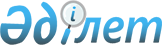 "Заңды тұлғаларды мемлекеттік тіркеу және филиалдар мен өкілдіктерді есептік тіркеу жөнінде мемлекеттік қызметтер көрсету қағидаларын бекіту туралы" Қазақстан Республикасы Әділет министрінің міндетін атқарушының 2020 жылғы 29 мамырдағы № 66 бұйрығына өзгерістер енгізу туралыҚазақстан Республикасы Әділет министрінің 2022 жылғы 30 қыркүйектегі № 821 бұйрығы. Қазақстан Республикасының Әділет министрлігінде 2022 жылғы 30 қыркүйекте № 29933 болып тіркелді
      БҰЙЫРАМЫН:
      1. "Заңды тұлғаларды мемлекеттік тіркеу және филиалдар мен өкілдіктерді есептік тіркеу жөнінде мемлекеттік қызметтер көрсету қағидаларын бекіту туралы" Қазақстан Республикасы Әділет министрінің міндетін атқарушысының 2020 жылғы 29 мамырдағы № 66 бұйрығына (Нормативтік құқықтық актілерді мемлекеттік тіркеу тізілімінде № 20771 болып тіркелген) мынадай өзгерістер енгізілсін:
      1) көрсетілген бұйрықпен бекітілген "Заңды тұлғаларды мемлекеттік тіркеу, олардың филиалдары мен өкілдіктерін есептік тіркеу" мемлекеттік қызмет көрсету қағидалары осы бұйрыққа 1-қосымшаға сәйкес жаңа редакцияда жазылсын;
      2) көрсетілген бұйрықпен бекітілген "Заңды тұлғаларды мемлекеттік қайта тіркеу, олардың филиалдары мен өкілдіктерін есептік қайта тіркеу" мемлекеттік қызмет көрсету қағидалары осы бұйрыққа 2-қосымшаға сәйкес жаңа редакцияда жазылсын;
      3) көрсетілген бұйрықпен бекітілген "Жеке кәсіпкерлік субъектісіне жатпайтын заңды тұлғаның, сондай-ақ акционерлік қоғамның құрылтай құжаттарына, олардың филиалдары (өкілдіктері) туралы ережелерге енгізілген өзгерістер мен толықтыруларды мемлекеттік тіркеу" мемлекеттік қызмет көрсету қағидалары осы бұйрыққа 3-қосымшаға сәйкес жаңа редакцияда жазылсын;
      4) көрсетілген бұйрықпен бекітілген "Заңды тұлға қызметінің тоқтатылуын мемлекеттік тіркеу, филиал мен өкілдікті есептік тіркеуден шығару" мемлекеттік қызмет көрсету қағидалары осы бұйрыққа 4-қосымшаға сәйкес жаңа редакцияда жазылсын;
      5) көрсетілген бұйрықпен бекітілген "Жеке кәсіпкерлік субъектісіне жатпайтын заңды тұлға, сондай-ақ акционерлік қоғам, олардың филиалдары мен өкілдіктері Жарғысының (ережесінің) телнұсқасын беру" мемлекеттік қызмет көрсету қағидалары осы бұйрыққа 5-қосымшаға сәйкес жаңа редакцияда жазылсын;
      6) көрсетілген бұйрықпен бекітілген "Заңды тұлғаларды тіркеу (қайта тіркеу) туралы, олардың филиалдары мен өкілдіктерін есептік тіркеу (қайта тіркеу) туралы анықтама беру" мемлекеттік қызмет көрсету қағидалары осы бұйрыққа 6-қосымшаға сәйкес жаңа редакцияда жазылсын.
      2. Қазақстан Республикасы Әділет министрлігінің Тіркеу қызметі және заң қызметтерді ұйымдастыру департаменті Қазақстан Республикасының заңнамасында белгіленген тәртіппен осы бұйрықты мемлекеттік тіркеуді және Қазақстан Республикасы Әділет министрлігінің ресми интернет-ресурсында жариялауды қамтамасыз етілсін.
      3. Осы бұйрықтың орындалуын бақылау жетекшілік ететін Қазақстан Республикасы Әділет вице-министріне жүктелсін.
      4. Осы бұйрық алғашқы ресми жарияланған күнінен кейін күнтізбелік он күн өткен соң қолданысқа енгізіледі.
       "КЕЛІСІЛДІ"
      ҚазақстанРеспубликасы
      Цифрлық даму, инновациялар және
      аэроғарыш өнер кәсібі министрлігі "Заңды тұлғаларды мемлекеттік тіркеу, олардың филиалдары мен өкілдіктерін есептік тіркеу" мемлекеттік қызметтің көрсету ережесі 1-тарау. Жалпы ережелер
      1. "Заңды тұлғаларды мемлекеттік тіркеу, олардың филиалдары мен өкілдіктерін есептік тіркеу" мемлекеттік қызмет көрсету ережесі (бұдан әрі - Ереже) "Мемлекеттік көрсетілетін қызметтер туралы" Заңның (бұдан әрі – Мемлекеттік қызметтер Заңы) 10-бабының 1) тармақшасына сәйкес әзірленді және "Заңды тұлғаларды мемлекеттік тіркеу, олардың филиалдары мен өкілдіктерін есептік тіркеу" мемлекеттік қызмет көрсету тәртібін айқындайды (бұдан әрі - мемлекеттік қызмет).
      2. Коммерциялық емес ұйымдар болып табылатын заңды тұлғаларды, мемлекеттік тіркеу және олардың филиалдары мен өкілдіктерін есептік тіркеу Қазақстан Республикасы Әділет министрлігі (бұдан әрі - Министрлік) және аумақтық әділет органдары жүзеге асырады.
      Коммерциялық ұйымдар болып табылатын заңды тұлғаларды мемлекеттік тіркеу және олардың филиалдары мен өкілдіктерін есептік тіркеуді "Азаматтарға арналған үкімет" мемлекеттік корпорациясы (бұдан әрі – Мемлекеттік корпорация) жүзеге асырады.
      3. Республикалық және өңірлік мәртебесі бар қоғамдық және діни бірлестіктерді, оның ішінде саяси партияларды, Республикалық нотариаттық палатаны, Республикалық адвокаттар алқасын, Жеке сот орындаушыларының республикалық палатасын, Қазақстан Республикасының Ұлттық кәсіпкерлер палатасын, Қазақстан Республикасының Сот сарапшылары палатасын, Қазақстанның Төрелік палатасын, Республикалық Заң консультанттары алқасын мемлекеттік тіркеуді, шетелдік және халықаралық коммерциялық емес үкіметтік емес бірлестіктердің филиалдары мен өкілдіктерін есептік тіркеуді Қазақстан Республикасының Әділет министрлігі (бұдан әрі – Министрлік) жүргізеді.
      4. Құрылған, қайта ұйымдастырылған заңды тұлғаларды мемлекеттік тіркеуді және филиалдар мен өкілдіктерді, жергілікті мәртебесі бар қоғамдық және діни бірлестіктерді, заңды тұлғалардың қорлары мен бірлестіктерін есептік тіркеуді, қоғамдық және діни бірлестіктердің филиалдары мен өкілдіктерін есептік тіркеуді аумақтық әділет органдары жүзеге асырады.
      5. Коммерциялық ұйымдарға жататын заңды тұлғаларды мемлекеттік тіркеуді және олардың филиалдары мен өкілдіктерін есептік тіркеуді Мемлекеттік корпорация жүзеге асырады.
      6. Қазақстан Республикасынан тыс жерлерде өзінің құрылымдық бөлімшелерін (филиалдары мен өкілдіктерін) ашатын Қазақстан Республикасының аумағында тіркелген заңды тұлғалар үшін көрсетілетін қызметті беруші осы Қағидалардың 1-қосымшасына сәйкес ұлттық тізілімнен үзінді көшірмені ұсынады.
      7. Шағын және орта кәсіпкерлік субъектісіне жататын заңды тұлғаны мемлекеттік тіркеу кезінде, сондай-ақ "Заңды тұлғаларды мемлекеттік тіркеу және филиалдар мен өкілдіктерді есептік тіркеу туралы" Заңның (бұдан әрі - Заң) 6-1-бабының екінші бөлігінде көзделген жағдайда "электрондық үкіметтің" веб-порталы арқылы міндетті түрде банктік шот ашуға және жұмыскерді жазатайым оқиғалардан міндетті сақтандыруға (заңды тұлғаның құрылтайшысы (құрылтайшылары) қызметін жеке тұлғалармен еңбек қатынастарына түспей жүзеге асыратын жағдайларды қоспағанда) өтініш электрондық нысанда "Қызметкер еңбек (қызметтік) міндеттерін атқарған кезде оны жазатайым оқиғалардан міндетті сақтандыру туралы" Қазақстан Республикасының Заңында және қаржы нарығы мен қаржы ұйымдарын реттеу, бақылау және қадағалау жөніндегі уәкілетті органның нормативтік құқықтық актісінде белгіленген талаптарға сәйкес беріледі.
      Екінші деңгейдегі банктер немесе банк операцияларының жекелеген түрлерін жүзеге асыратын ұйымдар "Төлемдер және төлем жүйелері туралы" Қазақстан Республикасының Заңына сәйкес банктік шот ашудан бас тартуға құқылы.
      8. Шағын және орта кәсіпкерлік субъектісіне жататын заңды тұлғаны мемлекеттік тіркеу осы Қағидалардың 2-қосымшасына сәйкес нысан бойынша электрондық хабарлама беру арқылы жүзеге асырылады, оны құрылтайшы (құрылтайшылар) порталда толтырады.
      9. Электрондық тіркеу жағдайында заңды тұлғаларды мемлекеттік тіркеу портал арқылы "Заңды тұлғалар" Мемлекеттік Деректер қорына (бұдан әрі - ЗТ МДҚ) түсетін хабарлама негізінде жүзеге асырылады.
      10. Саяси партиялар мен діни бірлестіктерді қоспағанда, заңды тұлғаны мемлекеттік тіркеу "электрондық үкімет" веб-порталы арқылы берілген электрондық өтініштің, сондай-ақ өзге де ақпараттандыру объектілерінің негізінде Заңның 6-бабына сәйкес Министрлік айқындайтын тәртіппен жүргізіледі.
      11. Саяси партиялардың филиалдарын (өкілдіктерін) және діни бірлестіктерді қоспағанда, заңды тұлғаның филиалын (өкілдігін) есептік тіркеу "электрондық үкімет" веб-порталы арқылы берілген электрондық өтініштің, сондай-ақ Заңның 6-2-бабына сәйкес Министрлік айқындайтын тәртіппен өзге де ақпараттандыру объектілерінің негізінде жүргізіледі.
      12. Саяси партиялар мен діни бірлестіктерді қоспағанда, қайта ұйымдастыру жолымен құрылатын заңды тұлғаны мемлекеттік тіркеу "электрондық үкімет" веб-порталы арқылы берілген электрондық өтініштің, сондай-ақ Заңның 6-3-бабына сәйкес Министрлік айқындайтын тәртіппен өзге де ақпараттандыру объектілерінің негізінде жүргізіледі.
      13. Порталға жүгінген кезде көрсетілетін қызметті алушының "Жеке кабинетіне" электрондық цифрлық қолтаңбамен (бұдан әрі – ЭЦҚ) куәландырылған электрондық құжат нысанында мемлекеттік қызмет көрсету нәтижесі жіберіледі. 2-тарау. Мемлекеттік қызмет көрсету тәртібі
      14. Мемлекеттік қызметті алу үшін жеке және (немесе) заңды тұлғалар (бұдан әрі - көрсетілетін қызметті алушы) осы Қағидаларға 3, 4, 5, 6 және 7 – қосымшаларға сәйкес нысан бойынша өтінішті (бұдан әрі-өтініш) және осы Қағидаларға 8-қосымшаға сәйкес "Заңды тұлғаларды мемлекеттік тіркеу, олардың филиалдары мен өкілдіктерін есептік тіркеу" мемлекеттік қызмет көрсетуге қойылатын негізгі талаптардың тізбесі (бұдан әрі - тізбесі) көзделген тізбесі бойынша құжаттар топтамасын Мемлекеттік корпорацияға немесе "Электрондық үкіметт" веб-порталы www.egov.kz (бұдан әрі – портал) арқылы жүзеге асырылады.
      15. Мемлекеттік қызмет көрсету процесінің сипаттамасын, нысанын, мазмұны мен нәтижесін, сондай-ақ мемлекеттік қызмет көрсету ерекшеліктерін ескере отырып өзге де мәліметтерді қамтитын мемлекеттік қызмет көрсетуге қойылатын негізгі талаптардың тізбесі келтірілген.
      16. Құжаттарды қабылдау кезінде көрсетілетін қызметті берушінің қызметкері көрсетілетін қызметті алушының жеке басын куәландыратын құжатты не цифрлық құжаттар сервисінен электрондық құжатты (сәйкестендіру үшін) мемлекеттік ақпараттық жүйелерде қамтылған мәліметтермен салыстырып тексереді, содан кейін оны көрсетілетін қызметті алушыға қайтарады.
      17. Көрсетілетін қызметті алушы құжаттардың және (немесе) қолданылу мерзімі өтіп кеткен құжаттардың толық топтамасын ұсынбаған жағдайда, көрсетілетін қызметті беруші осы Қағидаларға 9-қосымшаға сәйкес нысан бойынша қолхат бере отырып, құжаттарды қабылдаудан бас тартады.
      18. Көрсетілетін қызметті беруші құжаттардың толық топтамасын ұсынған кезде көрсетілетін қызметті алушыға мемлекеттік көрсетілетін қызмет нәтижесін алу күні мен уақытын көрсете отырып, құжаттардың қабылданғаны туралы қолхат беріледі.
      19. Осы Қағидалардың 3 және 4-тармақтарына сәйкес мемлекеттік қызмет көрсету құжаттар келіп түскен кезде көрсетілетін қызметті берушінің кеңсе қызметкері тізілімге сәйкес құжаттарды қабылдауды жүзеге асырады және заңды тұлғаларды тіркеу басқармасына (бөліміне) жолдайды.
      Заңды тұлғаларды тіркеу басқармасының (бөлімінің) басшысы 20 минут ішінде орындаушыны анықтайды және оған орындауға береді.
      Орындаушы: ұсынылған құжаттардың дұрыс толтырылуын (ресімдеуін) Қазақстан Республикасының қолданыстағы заңнамасына сәйкестігін тексереді және бас тарту үшін негіздер болмаған жағдайда заңды тұлғаны мемлекеттік тіркеу туралы, филиалды (өкілдікті) есептік тіркеу туралы бұйрықты ресімдейді, Бизнес-сәйкестендіру нөмірлерінің ұлттық тізіліміне (бұдан әрі – Ұлттық тізілім) мәліметтерді енгізеді, заңды тұлғаны мемлекеттік тіркеу туралы, бизнес-сәйкестендіру нөмірі берілген филиалды (өкілдікті) есептік тіркеу туралы анықтаманы ресімдейді, іс ресімделгеннен кейін (БСН берілгенін растайтын тиісті мөртабандар қойылғаннан кейін) құрылтай және басқа құжаттардың бір-бір данасынан тұратын істі ресімдейді.
      Орындаушы қарағаннан кейін заңды тұлғаны мемлекеттік тіркеу туралы, бизнес-сәйкестендіру нөмірі берілген филиалды (өкілдікті) есептік тіркеу туралы анықтама немесе бас тарту туралы дәлелді бұйрық басшылыққа қол қоюға жіберіледі. Басшылық қол қойған құжаттарды орындаушы көрсетілетін қызметті берушінің кеңсесіне береді. Көрсетілетін қызметті берушінің кеңсе қызметкері құжаттарды курьер арқылы Мемлекеттік корпорацияға береді немесе портал арқылы көрсетілетін қызметті алушыға жолдайды.
      20. Осы Қағидалардың 5-тармағына сәйкес құжаттар Мемлекеттік корпорацияға келіп түскен кезде Мемлекеттік корпорацияның қызметкері көрсетілетін қызметті алушы ұсынған құжаттарды қабылдайды, тексереді, қабылданған құжаттар Заңды тұлғаларды тіркеу саласындағы мемлекеттік корпорацияның тиісті бөлімшесіне жіберіледі.
      Заңды тұлғаларды тіркеу басқармасының (бөлімінің) басшысы 20 минут ішінде орындаушыны анықтайды және оған орындауға береді.
      Орындаушы: ұсынылған құжаттардың дұрыс толтырылуын (ресімдеуін) Қазақстан Республикасының қолданыстағы заңнамасына сәйкестігін тексереді және бас тарту үшін негіздер болмаған жағдайда заңды тұлғаны мемлекеттік тіркеу туралы, филиалды (өкілдікті) есептік тіркеу туралы бұйрықты ресімдейді, Ұлттық тізілімге мәліметтерді енгізеді; заңды тұлғаны мемлекеттік тіркеу туралы, бизнес-сәйкестендіру нөмірі берілген филиалды (өкілдікті) есептік тіркеу туралы анықтаманы ресімдейді, іс ресімделгеннен кейін (БСН берілгенін растайтын тиісті мөртабандар қойылғаннан кейін) құрылтай және басқа құжаттардың бір-бір данасынан тұратын істі ресімдейді.
      Орындаушы қарағаннан кейін заңды тұлғаны мемлекеттік тіркеу туралы, бизнес-сәйкестендіру нөмірі берілген филиалды (өкілдікті) есептік тіркеу туралы анықтама немесе бас тарту туралы дәлелді бұйрық басшылыққа қол қоюға жіберіледі. Басшылық қол қойған құжаттарды орындаушы Мемлекеттік корпорацияның беру бөліміне береді.
      21. Мемлекеттік корпорацияда дайын құжаттарды беру жеке куәлігін (не Қазақстан Республикасының азаматтық заңнамасына сәйкес берілген құжаттың негізінде әрекет ететін оның өкілі, онда өкілдің тиісті өкілеттіктері көрсетіледі) көрсеткен кезде жүзеге асырылады.
      Мемлекеттік корпорация 1 (бір) ай ішінде құжаттардың сақталуын қамтамасыз етеді, одан кейін оларды одан әрі сақтау үшін көрсетілетін қызметті берушіге береді.
      Көрсетілетін қызметті алушы 1 (бір) ай өткен соң жүгінген кезде Мемлекеттік корпорацияның сұрау салуы бойынша көрсетілетін қызметті беруші 1 (бір) жұмыс күні ішінде дайын құжаттарды көрсетілетін қызметті алушыға беру үшін Мемлекеттік корпорацияға жібереді.
      22. Порталда құжаттар ұсынылған жағдайда – "жеке кабинетке" шағын және орта кәсіпкерлік субъектілері үшін заңды тұлғаларды мемлекеттік тіркеу туралы хабарлама не көрсетілетін қызметті берушінің ЭЦҚ-мен куәландырылған электрондық құжат нысанындағы мемлекеттік қызметті көрсетуден бас тарту туралы дәлелді жауап жіберіледі.
      23. Құжаттардың толық емес пакеті ұсынылған, оларда кемшіліктер болған, құрылтай құжаттары бойынша сарапшының (маманның) қорытындысын алу қажет болған жағдайларда, сондай-ақ Қазақстан Республикасының заңнамалық актілерінде көзделген өзге де негіздер бойынша мемлекеттік (есептік) тіркеу мерзімі анықталған кемшіліктер жойылғанға немесе тиісті қорытынды (сараптама) алынғанға дейін үзіледі.
      Мемлекеттік қызмет көрсету мерзімін үзуге негіздер анықталған кезде көрсетілетін қызметті беруші мемлекеттік қызмет көрсету мерзімін бір айдан аспайтын мерзімге тоқтатады. 
      Бұл ретте көрсетілетін қызметті беруші көрсетілетін қызметті алушыны үзілістің себептері мен мерзімін көрсете отырып хабардар етеді.
      Мемлекеттік тіркеуге үзіліс жасау туралы шешімді көрсетілетін қызметті беруші мемлекеттік тіркеуге құжаттарды қабылдаған сәттен бастап құжатты берген сәтке дейін, бірақ қызмет көрсету мерзімінің өтуінен кешіктірмей қабылдайды.
      Егер бір ай ішінде тіркеуге үзіліс жасауға негіз болған мән-жайлар жойылмаса, онда мемлекеттік қызмет көрсетуден бас тарту туралы хабарлама үзіліс мерзімі аяқталғанға дейін үш жұмыс күнінен кешіктірілмей шығарылады.
      24. Заңды тұлғаны мемлекеттік тіркеуден, филиалды (өкілдікті) есептік тіркеуден бас тарту үшін негіздер болған кезде көрсетілетін қызметті беруші Заңның 11-бабында көзделген мерзімдерде оған Тізбесінің 9-тармағында көрсетілген негіздер бойынша жазбаша түрде мемлекеттік қызмет көрсетуден дәлелді бас тартуды береді.
      Мемлекеттік қызметті көрсетуден бас тарту туралы шешім шығарған кезде көрсетілетін қызметті беруші бір күн ішінде көрсетілетін қызметті алушыны мемлекеттік қызметті көрсетуден бас тарту туралы алдын ала шешім туралы, сондай-ақ тыңдауды өткізу уақыты мен орны туралы көрсетілетін қызметті алушыға алдын ала шешім бойынша позициясын білдіру мүмкіндігі үшін хабардар етеді.
      Тыңдау туралы хабарлама мемлекеттік қызмет көрсету мерзімі аяқталғанға дейін кемінде үш жұмыс күні бұрын жіберіледі.
      Алдын ала шешім бойынша көрсетілетін қызметті алушының қарсылығын көрсетілетін қызметті беруші оны алған күннен бастап 2 жұмыс күні ішінде қабылдайды.
      Тыңдау нәтижелері бойынша көрсетілетін қызметті беруші мемлекеттік тіркеу туралы шешім қабылдайды не мемлекеттік қызмет көрсетуден дәлелді бас тартуды қалыптастырады.
      Мемлекеттік қызмет көрсету үшін үш күндік мерзімнен аз уақыт белгіленген қызметке тыңдау жүргізілмейді.
      25. Көрсетілетін қызметті беруші Мемлекеттік қызметтер Заңының 5-бабы 2-тармағының 11) тармақшасына сәйкес ақпараттандыру саласындағы уәкілетті орган белгілеген тәртіппен мемлекеттік қызметті көрсету сатысы туралы деректерді мемлекеттік қызметтер көрсету мониторингінің ақпараттық жүйесіне енгізуді қамтамасыз етеді.
      26. ЗТ МДҚ ақпараттық жүйесі істен шыққан жағдайда қызмет беруші "электрондық үкіметтің" ақпараттық-коммуникациялық инфрақұрылымының операторын (бұдан әрі – оператор) дереу хабардар етеді.
      Бұл жағдайда оператор ақпараттық жүйенің істен шығу себептерін анықтау жөнінде шаралар қабылдайды және 1 (бір) жұмыс күні ішінде техникалық проблема туралы хаттама (акт) жасайды және оған көрсетілетін қызметті беруші қол қояды. 3-тарау. Шешімдерге, әрекеттерге (әрекетсіздікке) шағымдану тәртібі көрсетілетін қызметті берушілерге және (немесе) олардың лауазымды адамдарына мемлекеттік қызметтер көрсету мәселелері бойынша
      27. Көрсетілетін қызметті берушінің мемлекеттік қызмет көрсетуге қатысты шешімі, іс-әрекеті (әрекетсіздігі) туралы шағым, көрсетілетін қызметті берушінің басшысының атына беріледі.
      Мемлекеттік қызметтер Заңының 25-бабының 2-тармағына сәйкес тікелей мемлекеттік қызмет көрсететін қызметті берушінің атына келіп түскен көрсетілетін қызметті алушының шағымы оны тіркеген күннен бастап бес жұмыс күні ішінде қарауға жатады.
      Мемлекеттік қызметтер көрсету сапасын бағалау және бақылау жөніндегі уәкілетті органның атына келіп түскен көрсетілетін қызметті алушының шағымы оның тіркелген күнінен бастап он бес жұмыс күні ішінде қаралуға жатады.
      Портал арқылы жүгінген кезде шағымдану тәртібі туралы ақпаратты мемлекеттік қызметтер көрсету мәселелері жөніндегі бірыңғай байланыс орталығының телефоны бойынша алуға болады. 
      28. Шағымды қарауды заңды тұлғаларды мемлекеттік тіркеу және филиалдар мен өкілдіктерді есептік тіркеу саласындағы қызметті мемлекеттік реттеу мен бақылауды жүзеге асыратын уәкілетті орган, мемлекеттік қызметтер көрсету сапасын бағалау және бақылау жөніндегі уәкілетті орган (бұдан әрі – шағымды қарайтын орган) жүзеге асырады.
      Шағым шешіміне, әрекетіне (әрекетсіздігіне) шағым жасалып отырған көрсетілетін қызметті берушіге беріледі.
      Шешіміне, әрекетіне (әрекетсіздігіне) шағым жасалған көрсетілетін қызметті беруші шағым келіп түскен күннен бастап үш жұмыс күнінен кешіктірмей оны және әкімшілік істі шағымды қарайтын органға жібереді.
      Бұл ретте шешіміне, әрекетіне (әрекетсіздігіне) шағым жасалып отырған көрсетілетін қызметті беруші шағымды қарайтын органға, егер ол үш жұмыс күні ішінде шағымда көрсетілген талаптарды толық қанағаттандыратын шешім не өзге де әкімшілік әрекет қабылдаса, шағым жібермеуге құқылы.
      Егер заңда өзгеше көзделмесе, онда сотқа жүгінуге сотқа дейінгі тәртіппен шағым жасалғаннан кейін жол беріледі. Бизнес-сәйкестендіру нөмірлерінің Ұлттық тізілімінен көшірме
      Бұл көшірме заңды тұлға туралы мәліметтерді қамтыйды 
      _______________________________________________________________ 
      (заңды тұлғаның толық атауы)
      Бизнес-сәйкестендіру нөмірлерінің Ұлттық тізілімі келесі көрсеткіштер бойынша мәліметтерді қамтыйды: 
      Ұйымдық-құқықтық нысаны:______________________________________ 
      Заңды тұлғаның қазақ тіліндегі толық атауы: ________________________ 
      Заңды тұлғаның орыс тіліндегі толық атауы: _________________________ 
      Бизнес-сәйкестендіру нөмірі: _____________________________________ 
      Тіркеу (қайта тіркеу) күні: _________________________________________ 
      Заңды тұлғаның мекен-жайы (тұрған жері) туралы мәліметі: ___________ 
      _______________________________________________________________ 
      (толық пошталық мекен-жайын көрсете отырып) 
      Тіркеуші органның атауы: ________________________________________ 
      Беру күні ____________ ___________ __________ 
      басшысы қолы Т.А.Ә. (бар болған жағдайда)
      М.О.
      Нысан Орта кәсіпкерлік субъектілерін мемлекеттік тіркеу және банктік шотты ашу мен жұмыскерді жазатайым оқиғалардан міндетті сақтандыру бойынша (заңды тұлғаның құрылтайшысы (құрылтайшылары) қызметті жеке тұлғалармен еңбек қатынасын орнатпай жүзеге асыратын жағдайдан басқа) өтініш
      1. Ұйымдық нысаны: ______________________________________________
      2. Ұйымдық-құқықтық нысаны:_____________________________________
      3. Ұйымдық-құқықтық нысансыз ұйымның атауын көрсетіңіз:
      Мемлекеттік тілдегі ҰҚН көрсетусіз атауы____________________________
      Орыс тіліндегі ҰҚН көрсетусіз атауы________________________________
      Ағылшын тіліндегі ҰҚН атауы:______________________________________
      Мемлекеттік тілдегі қысқаша атауы:_________________________________
      Орыс тіліндегі қысқаша атауы:______________________________________
      Ағылшын тіліндегі қысқаша ҰҚН атауы: _____________________________
      4. Басшысы: Т.А.Ә. (бар болған жағдайда)/азаматтығы/нөмірі (бар болса сериясы), беру органы/жарамдылық мерзімі, жеке басын куәландыратын құжаттың деректері, соның ішінде ЖСН:______________
      5. ЗТ уәкілетті органының басшыны тағайындау бойынша шешімі ________
      шешім нөмірі: ____________________ шешім күні:_____________________
      6. Құрылтайшы-резиденттер туралы мәліметтер: Жеке тұлғаларға:
      ЖСН/ Т.А.Ә.(бар болған жағдайда), салым мөлшері ___________ жарғылық капиталдағы үлесі % ______
      Заңды тұлғаларға: БСН __________________________, ұйымның атауы, салым мөлшері ______________________ жарғылық капиталдағы үлесі % _____
      6.1. Құрылтайшы-резиденттер емес туралы мәліметтер:
      Жеке тұлғаларға: ЖСН (егер бар болса), жеке басын куәландыратын құжаттың деректері, Т.А.Ә.(бар болған жағдайда), азаматтығы, салым мөлшері _________
      жарғылық капиталдағы үлесі % ______
      Заңды тұлғаларға: БСН (егер бар болса), ұйымның шетелде тіркелген нөмері, ұйымның атауы, юрисдикция (ел) тіркеу, орналасқан жері, салым мөлшері ____________________ жарғылық капиталдағы үлесі % ______
      7. Үлгілік жағы бойынша қызмет етеді: Иә ________ , Жоқ __________
      8. Бенефициар(-лар) меншік иесі(-лері) туралы мәліметтер: азаматтығы,
      Т.А.Ә. (бар болған жағдайда), жеке басын куәландыратын құжаттың деректері, ЖСН.
      9. Заңды тұлғаның, филиал (өкілдіктің) мекен-жайы: __________________
      Мекен-жайының типі: 
      Өзінің жылжымайтын мүліктің мекен-жайы___________________________ 
      Арендаға алынған жылжымайтын мүліктің мекен-жайы ________________ 
      Мекен-жайдың тірке коды__________________________________________ 
      Мекен-жай:_______________________________________________________ 
      Облыс ___________________________, қала, аудан,____________________ 
      ауылды өңір, қаладағы аудан:_______________________________________ 
      ауыл, елді мекен__________________________________________________ 
      елді мекеннің бөлігі (көше, даңғыл және басқ.): ________________________ 
      жылжымайтын мүлік түрі: орынжай _____________, ғимарат ________________ 
      сәйкестендіргіш нөмірлер: үй нөмірі _________, корпус нөмірі _________, 
      блок нөмірі __________ пәтер __________________________________________ 
      пошталық индекс:_____________________________________________________
      10. Тіркеуші орган (көрсетілген мекен-жай бойынша автоматты түрде
      толтырылады):______________________________________________________
      11. Негізгі экономикалық қызмет түрінің коды: ________________________
      12. Жұмыспен қамтылатын адамдардың күтілетін (шамамен) саны: _______
      13. ҚҚС төлеуші ретінде тіркеу: Иә ______, Жоқ _________
      14. Банктік шотты ашу және сақтандыру шартын жасасу.
      15. Банкті таңдау (анықтамалықтан таңдау): ___________________________
      16. Банк филиалын таңдау (анықтамалықтан таңдау): ___________________
      17. Валютаны таңдау (анықтамалықтан таңдау): _______________________
      18. Телефон нөмірі: _______________________________________________
      19. Атқарушы орган туралы мәлімет: Жеке ______________________, алқалы__
      Атқарушы органның атауы_________________________________________
      20. Қаржыландыру көзі (анықтамалықтан таңдау): _____________________
      21. Жылдық еңбек қорын енгізу, теңгемен ____________________________
      22. Сақтандырудың басталу және аяқталу мерзімін көрсету:
      Сақтандырудың басталу күні________________________________________
      Сақтандырудың аяқталу күні_______________________________________
      23. Құжаттарды қосу: жарғының электрондық көшірмесі (егер бар болса).
      Ақпараттық жүйедегі заңмен қорғалатын құпияны қамтитын мәліметтерді пайдалануға келісемін______
      Ескерту:
      БСН - бизнес сәйкестендіру номері
      ЖСН - жеке сәйкестендіру номері
      ТАӘ - тегі, аты, әкесініңаты (бар болған жағдайда) 
      ҚҚС - қосымша құн салығы
      Бенефициарлық меншік иесі – клиент-заңды тұлғаның жарғылық капиталына қатысу үлестерінің не орналастырылған акцияларының (артықшылықты және қоғам сатып алған акциялары шегеріле отырып) жиырма бес пайызын астамы тікелей немесе жанама түрде тиесілі жеке тұлға, сол сияқты клиентті өзгеше бақылауды жүзеге асыратын не оның мүддесінде клиент ақшамен және (немесе) өзге мүлікпен операциялар жасайтын жеке тұлға.
      Нысан Заңды тұлғаны, филиалды (өкілдікті) мемлекеттік (есептік) тіркеу туралы өтініш
      1. Ұйым нысаны (тиісті ұяшықта х түрінде көрсетіңіз) 
      1) заңды тұлға _______ 
      2) филиал ________ 
      3) өкілдік ________________ 
      2. Заңды тұлғаның, филиалдың (өкілдіктің) атауы ______________________ 
      _______________________________________________________________
      3. Заңды тұлғаның, филиалдың (өкілдіктің) құрамында шетел инвесторларының қатысуы (тиісті ұяшықта х түрінде көрсетіңіз) 
      1) иә __________________________ 2) жоқ __________________________ 
      4. Заңды тұлғаның, филиалдың (өкілдіктің) мекенжайы 
      Мекенжайдың тіркеу коды: _________________ 
      Пошталық индексі: ________ 
      Облыс: _______________________________________________________ 
      Қала, аудан: ___________________________________________________ 
      Елді мекен, қаладағы аудан: ________________________________________ 
      Ауыл, кент: ______________________________________________________ 
      Елді мекеннің бөлігі (көше, даңғыл): _____________________ 
      Үйдің нөмірі: ______ орынжай: __________________________________ 
      Телефон нөмірі: _________________________ 
      Электрондық пошта:______________ 
      5. Басшының Т.А.Ә. (бар болған жағдайда)
      __________________________________________________________ 
      ЖСН ____________________________________________________________ 
      6. Құрылтайшылардың құрамы және саны (тиісті ұяшықта х түрінде көрсетіңіз, саны цифр түрінде): 
      1) заңды тұлға _______________ 2) жеке тұлға________________________ 
      Заңды тұлғаның атауы _____________________________________________ 
      БСН, салықтық тіркеу нөмірінің аналогы немесе елді мекен коды (шетелдік заңды тұлғалар үшін) __________________________________________________ 
      Жарғылық капиталдағы үлесі % _____ Үлес сомасы (мың теңге) __________ 
      Жеке тұлғаның (бар болған жағдайда) Т.А.Ә. (бар болған жағдайда) _____ 
      ЖСН, салықтық тіркеу нөмірінің аналогы немесе елді мекен коды (шетелдік заңды тұлғалар үшін) _________________________________________ 
      Жарғылық капиталдағы үлесі % _____ Салым сомасы (мың теңге) _________ 
      Егер құрылтайшылар саны біреуден асатын жағдайда олар туралы мәліметтер: 
      Т.А.Ә. (бар болған жағдайда), ЖСНсалықтық тіркеу нөмірінің аналогы немесе елді мекен коды (жеке тұлға үшін), атауы, БСН салықтық тіркеу нөмірінің аналогы немесе елді мекен коды (заңды тұлға үшін) сондай-ақолардың жарғылық капиталдағы пайыз түріндегі және ақшалай үлестің жеке парақта өтінішкеқоса тіркеледі. 
      7. Бенефициар(-лар) меншік иесі(-лері) туралы мәліметтер: азаматтығы, Т.А.Ә. (бар болған жағдайда), жеке басын куәландыратын құжаттың деректері, ЖСН, заңды тұлғаның жарғылық капиталына қатысу үлесі немесе бенефициарлық меншік иесіне тиесілі орналастырылған акциялардың мөлшері
      ___________________________________________________________
      8. Экономикалық қызмет негізгі түрінің кодын көрсетіңіз: ____________ 
      9. ҚҚС төлеушісі ретінде тіркеу (тиісті ұяшықта х түрінде көрсетіңіз) 
      1) иә_____________ 2) жоқ_______________ 
      10. Жарғылық капиталдың мөлшері __________________________________ 
      11. Филиал (өкілдік) құрушы заңды тұлға туралы мәліметтер 
      Заңды тұлға (резидент емес) 
      Атауы ____________________________________________________ 
      БСН, (жоқ болған жағдайда салықтық тіркеу нөмірінің аналогы немесе елді мекен кодыкөрсетіледі)______ 
      12. Жұмыспен қамтылатын адамдардың күтілетін (шамамен) саны ___ 
      13. Жеке кәсіпкерлік субъектісі (тиісті ұяшықта х түрінде көрсетіңіз): 
      1) орта кәсіпкерлік субъектісі _______________________________________ 
      2) ірі кәсіпкерлік субъектісі _________________________________________ 
      14. Заңды тұлғаның құрылуына қайта ұйымдастыру негіз болды (тиісті ұяшықта х түрінде көрсетіңіз): 
      1) қайта құру ________________ 2) қосылу ____________________________ 
      3) бөлініп шығу ______________ 4) бөліну ____________________________ 
      Ақпараттық жүйедегі заңмен қорғалатын құпияны қамтитын мәліметтерді пайдалануға келісемін_________ 
      Өтінішке: _______________________________________________________ 
      ____________________________________________________________ қоса беріледі. 
      "___" __________ 20____ ж. өтініш берушінің қолы және Т. А. Ә. (бар болған жағдайда).
      Ескерту:
      БСН - бизнес сәйкестендіру номері
      ЖСН - жеке сәйкестендіру номері
      ТАӘ - тегі, аты, әкесініңаты (бар болған жағдайда) 
      ҚҚС - қосымша құн салығы
      Бенефициарлық меншік иесі – клиент-заңды тұлғаның жарғылық капиталына қатысу үлестерінің не орналастырылған акцияларының (артықшылықты және қоғам сатып алған акциялары шегеріле отырып) жиырма бес пайызын астамы тікелей немесе жанама түрде тиесілі жеке тұлға, сол сияқты клиентті өзгеше бақылауды жүзеге асыратын не оның мүддесінде клиент ақшамен және (немесе) өзге мүлікпен операциялар жасайтын жеке тұлға.
      Нысан Қызметін үлгілік жарғы негізінде жүзеге асыратын шаруашылық серіктестіктерді мемлекеттік тіркеу туралы өтініш
      1. Заңды тұлғаның атауы __________________________________________ 
      _________________________________________________________________
      2. Ұйымдық-құқықтық нысаны (тиісті ұяшықта х түрінде көрсетіңіз): 
      1) толық серіктестік ____________ 2) жауапкершілігі шектеулі серіктестік _
      3) сенім серіктестігі ____________ 4) қосымша жауапкершілігі бар серіктестік ____ 
      3. Құрамында шетел инвесторларының қатысуы (тиісті ұяшықта х түрінде көрсетіңіз): 
      1) иә ______________________ 2) жоқ ________________________________
      4. Заңды тұлға еншілес ұйым болып табылады (тиісті ұяшықта х түрінде көрсетіңіз): 
      1) иә ______________________ 2) жоқ________________________________
      5. Заңды тұлғаның орналасқан жері 
      Мекенжайдың тіркеу коды: ______________ Пошталық индексі: ____________ 
      Облыс: _________________________ 
      Қала, аудан: _______________________________________ 
      Елді мекен, қаладағы аудан:_________________________________________ 
      Ауыл, кент: ________________________________________ 
      Елді мекеннің бөлігі (көше, даңғыл): _____________________ 
      Үйдің нөмірі: ______ орынжай: __________________________________ 
      Телефон нөмірі: ______________________ Электрондық пошта: _________________ 
      6. Басшының Т.А.Ә. (бар болған жағдайда) ___________________________ 
      (ЖСН және азаматтың жеке куәлігінің мәліметтері) ___________________ 
      7. Бенефициар (-лар) меншік иесі (-лері) туралы мәліметтер: азаматтығы, Т.А.Ә. (бар болған жағдайда), жеке басын куәландыратын құжаттың деректері, ЖСН, заңды тұлғаның жарғылық капиталына қатысу үлесі немесе бенефициарлық меншік иесіне тиесілі орналастырылған акциялардың мөлшері
      ___________________________________________________________
      8. Экономикалық қызметтің негізгі түрінің кодын көрсетіңіз: _________
      9. ҚҚС төлеушісі ретінде тіркеу (тиісті ұяшықта х түрінде көрсетіңіз) 
      1) иә_____________ 2) жоқ_______________ 
      10. Жарғылық капиталдың мөлшері __________________________________ 
      11. Құрылтайшылардың құрамы және саны (тиісті ұяшықта х түріндекөрсетіңіз, мөлшері сан түрінде): 
      1) заңды тұлға ________________ 2) жеке тұлға _______________________ 
      Заңды тұлғаның атауы ____________________________________________ 
      (БСН көрсете отырып) 
      Жарғылық капиталдағы үлесі % _______ Үлес сомасы (мың теңге)________ 
      Жеке тұлғаның Т.А.Ә. (бар болған жағдайда) ____________________________________________
      (ЖСН және азаматтың жеке куәлігінің мәліметтерін көрсете отырып) 
      Жарғылық капиталдағы үлесі % ____ Үлес сомасы (мың теңге) _________ 
      Егер құрылтайшылар саны бірнеше болған жағдайда олар туралы мәліметтер: қосымшапарақта (жеке тұлға) Т.А.Ә. (бар болған жағдайда) ЖСН және азаматтың жеке куәлігінің мәліметтерін көрсете отырып, салық тіркеліміндегі аналог нөмірін немесе ел кодын, (жеке тұлға үшін) БСН көрсете отырып атауын, салық тіркеліміндегі аналог нөмірін немесе ел кодын (заңдытұлға үшін), сондай-ақ олардың жарғылық капиталдағы пайыз түріндегіжәне ақшалайүлесін көрсете отырып ұсынады. 
      12. Байқау кеңесі құрылған жағдайда айрықша құзыреті: 
      _________________________________________________________________
      13. Тексеру комиссиясының мерзімін көрсетіңіз (жеке ревизор): 
      _________________________________________________________________
      14. Жұмыспен қамтылатын адамдардың күтілетін (шамамен) саны ___________ 
      15. Жеке кәсіпкерлік субъектісі (тиісті ұяшықта х түрінде көрсетіңіз): 
      1) шағын кәсіпкерлік субъектісі _________________________________ 
      2) орта кәсіпкерлік субъектісі_________________________________ 
      3) ірі кәсіпкерлік субъектісі _____________________________________ 
      16. Заңды тұлғаның құрылуына қайта ұйымдастыру негіз болды (тиісті ұяшықта х түрінде көрсетіңіз): 
      1) қайта құру___________________________________________ 
      2) қосылу____________________________________________________ 
      3) бөлініп шығу_________________________________________________ 
      4) бөліну_______________________________________________________ 
      17. Қайта ұйымдастыруға қатысатын заңды тұлғалардың саны_________ 
      18. Қайта құрылған жағдайда келесі мәліметтерді көрсету керек: 
      Заңды тұлғаның бұрынғы атауы _____________________________________ 
      Бизнес-сәйкестендіру нөмірі (БСН) __________________________________ 
      19. Қосылған жағдайда келесі мәліметтерді көрсету керек: 
      Қосылуға қатысатын заңды тұлғалардың атауы________________________ 
      Бизнес-сәйкестендіру нөмірі (БСН)__________________________________ 
      20. Бөлініп шығу жағдайында келесі мәліметтерді көрсету керек: 
      Бөлініп шыққан жаңа заңды тұлғаның атауы___________________________ 
      Бизнес-сәйкестендіру нөмірі (БСН__________________________________) 
      21. Бөлінген жағдайда келесі мәліметтерді көрсету керек: 
      Заңды тұлғаның негізінде құрылған заңды тұлғалардың атау_____________ 
      Бизнес-сәйкестендіру нөмірі (БСН)__________________________________ 
      Ақпараттық жүйедегі заңмен қорғалатын құпияны қамтитын мәліметтерді пайдалануға келісемін ____________. 
      Өтінішке:________________________________________________________ 
      _________________________________________________________________ 
      _____________________________________________________________ қоса беріледі. 
      20___ жылдың "____"_______________________________________ 
      Құрылтайшылардың қолдары және Т.А.Ә. (бар болған жағдайда) (қатысушылардыңтiзiлiмiн жүргiзудi орталық депозитарий жүзеге асыратын жағдайда - жалпы жиналыстыңқұрылтайшыларының хаттамасымен өкілетті тұлғаның қолы (қатысушының шешімімен). 
      Шағын және орта кәсіпкерлік субъектілері болып табылатын шаруашылықсеріктестіктерін қоспағанда, қол(дар) қою шынайылығы нотариалды бекітілген түрде болуы тиіс.
      Ескерту:
      БСН - бизнес сәйкестендіру номері
      ЖСН - жеке сәйкестендіру номері
      ТАӘ - тегі, аты, әкесініңаты (бар болған жағдайда) 
      ҚҚС - қосымша құн салығы
      Бенефициарлық меншік иесі – клиент-заңды тұлғаның жарғылық капиталына қатысу үлестерінің не орналастырылған акцияларының (артықшылықты және қоғам сатып алған акциялары шегеріле отырып) жиырма бес пайызын астамы тікелей немесе жанама түрде тиесілі жеке тұлға, сол сияқты клиентті өзгеше бақылауды жүзеге асыратын не оның мүддесінде клиент ақшамен және (немесе) өзге мүлікпен операциялар жасайтын жеке тұлға.
      Нысан Қызметін үлгілік жарғы негізінде жүзеге асыратын акционерлік қоғамды мемлекеттік тіркеу туралы өтініш
      1. Тіркелетін акционерлік қоғамның атауы_________________________ 
      2. Құрамында шетел инвесторларының қатысуы (тиісті ұяшықта х түрінде көрсетіңіз): 
      1) иә ___________________ 2) жоқ_____________________ 
      3. Заңды тұлға еншілес ұйым болып табылады (тиісті ұяшықта х түрінде көрсетіңіз): 
      1) иә ___________________ 2) жоқ_____________________ 
      4. Акционерлік қоғамның орналасқан жері 
      Мекенжайдың тіркеу коды: ______________ 
      Пошталық индексі: ___________ Облыс: _____________________ 
      Қала, аудан: ____________________________________________ 
      Елді мекен, қаладағы аудан:______________________________________ 
      Ауыл, кент:_____________________________________________________ 
      Елді мекеннің бөлігі (көше, даңғыл): _____________________ 
      Үйдің нөмірі: ______ орынжай: ___________________________________ 
      Телефон нөмірі: __________________________ Электрондық пошта:___________ 
      5. Басшының Т.А.Ә.(бар болған жағдайда)__________________________ 
      (ЖСН және азаматтың жеке куәлігінің мәліметтері) 
      6. Экономикалық қызметінің негізгі түрінің кодын көрсетіңіз _________ 
      7. Бенефициар (-лар) меншік иесі (-лері) туралы мәліметтер: азаматтығы, Т.А.Ә. (бар болған жағдайда), жеке басын куәландыратын құжаттың деректері, ЖСН, заңды тұлғаның жарғылық капиталына қатысу үлесі немесе бенефициарлық меншік иесіне тиесілі орналастырылған акциялардың мөлшері ___________________________________________________________________________________________
      8. Жарғылық капиталдың мөлшері ___________________________________ 
      9. ҚҚС төлеушісі ретінде тіркеу (тиісті ұяшықта х түрінде көрсетіңіз) 
      1) иә_____________ 2) жоқ_______________ 
      10. Құрылтайшылардың құрамы және саны (тиісті ұяшықта х түрінде көрсетіңіз, санын цифр түрінде): 
      1) заңды тұлға _______________ 2) жеке тұлға _________________________
      11. Артықшылығы бар акциялар бойынша дивидендтің кепілдік берілгенмөлшерін көрсетіңіз: ___________________________________________ 
      (бекітілген көрсеткіште немесе оның мәні қол жетімді және жүйеліболған жағдайда қандай да болса көрсеткішке қатысты қайта есептелген) 
      12. Артықшылығы бар акциялар бойынша дивидендтерді төлеу кезеңділігін көрсетіңіз: ___________________________________________________________ 
      13. Міндетті жариялауға жататын ақпаратты басып шығару үшінқолданатын бұқаралық 
      ақпарат құралдарын көрсетіңіз: _____________________________________
      _________________________________________________________________
      14. Қоғамның директорлар кеңесі мүшелерінің саны__________________________ 
      (Үлгілік жарғының 37-тармағының талаптары қаржылық ұйымдарға қолданылады) 
      15.Қоғамды басқару мүшелерінің саны _______________________________ 
      16. Жұмыспен қамтылатын адамдардың күтілетін саны (шамамен) _______
      17. Жеке кәсіпкерлік субъектісі (тиісті ұяшықта х түрінде көрсетіңіз): 
      1) орта кәсіпкерлік субъектісі ____ 2) ірі кәсіпкерлік субъектісі ___ 
      18. Заңды тұлғаның құрылуына қайта ұйымдастыру негіз болды (тиісті ұяшықта х түріндекөрсетіңіз): 
      1) қайта құру _______________ 2) қосыл_____________________________
      3) бөлініп шығу _____________ 4) бөліну _____________________________ 
      19. Қайта ұйымдастыруға қатысатын заңды тұлғалардың мөлшері _______
      20. Қайта құрылған жағдайда мынадай мәліметтерді көрсету керек 
      Заңды тұлғаның бұрынғы _________________________________________ 
      Бизнес-сәйкестендіру нөмірі (БСН) _________________________________ 
      21. Қосылған жағдайда мынадай мәліметтерді көрсету керек: 
      Қосылуға қатысатын заңды тұлғалардың атауы________________________ 
      Бизнес-сәйкестендіру нөмірі (БСН)_________________________________ 
      22. Бөлініп шығу жағдайында мынадай мәліметтерді көрсету керек: 
      Одан жаңа заңды тұлға бөлініп шыққан қолданыстағы заңды тұлғаның атауы _________________________________ 
      _____________________________________________________________ 
      Бизнес-сәйкестендіру нөмірі (БСН)__________________________________ 
      23. Бөлінген жағдайда мынадай мәліметтерді көрсету керек: 
      Оның негізінде заңды тұлғалар құрылған заңды тұлғаның атауы 
      ________________________________________________________________
      Бизнес-сәйкестендіру нөмірі (БСН)__________________________________ 
      Ақпараттық жүйедегі заңмен қорғалатын құпияны қамтитын мәліметтерді пайдалануға келісемін________________________ 
      Өтінішке:_______________________________________________________
      _________________________________________________________________
      _____________________________________________________ қоса беріледі. 
      20__ жылғы "_____" ______ 
      Басшының қолы және Т.А.Ә. (бар болған жағдайда). 
      Қолдың шынайылығы нотариалды бекітілген түрде болуы тиіс.
      Ескерту:
      БСН - бизнес сәйкестендіру номері
      ЖСН - жеке сәйкестендіру номері
      ТАӘ - тегі, аты, әкесініңаты (бар болған жағдайда) 
      ҚҚС - қосымша құн салығы
      Бенефициарлық меншік иесі – клиент-заңды тұлғаның жарғылық капиталына қатысу үлестерінің не орналастырылған акцияларының (артықшылықты және қоғам сатып алған акциялары шегеріле отырып) жиырма бес пайызын астамы тікелей немесе жанама түрде тиесілі жеке тұлға, сол сияқты клиентті өзгеше бақылауды жүзеге асыратын не оның мүддесінде клиент ақшамен және (немесе) өзге мүлікпен операциялар жасайтын жеке тұлға.
      Нысан Қызметін үлгілік жарғы негізінде өзінің жүзеге асыратын өндірістік кооперативті мемлекеттік тіркеу туралы өтініш
      1. Өндірістік кооперативтің атауы___________________________________ 
      2. Құрамында шетел инвесторларының қатысуы (тиісті ұяшықта х түрінде көрсетіңіз): 
      1) иә __________________ 2) жоқ______________________________ 
      3. Заңды тұлға еншілес ұйым болып табылады (тиісті ұяшықта х түрінде көрсетіңіз): 
      1) иә __________________ 2) жоқ _____________________________ 
      4. Өндірістік кооперативтің орналасқан жері 
      Мекенжайдың тіркеу коды: ______________ Пошталық индексі: ______ 
      Облыс: ____________Қала, аудан: ________________________ 
      Елді мекен, қаладағы аудан:_____________________________________ 
      Ауыл, кент: ________________________________________ 
      Елді мекеннің бөлігі (көше, даңғыл): _____________________ 
      Үйдің нөмірі: ______ орынжай: ______________________________ 
      Телефон нөмірі: __________________________ Электрондық пошта: ____________
      5. Басшының Т.А.Ә.(бар болған жағдайда)___________________________ 
      (ЖСН және азаматтың жеке куәлігінің мәліметтері) 
      6. Экономикалық қызметінің негізгі түрінің кодын көрсетіңіз: ______ 
      7. Бенефициар (-лар) меншік иесі(-лері) туралы мәліметтер: азаматтығы, Т.А.Ә. (бар болған жағдайда), жеке басын куәландыратын құжаттың деректері, ЖСН, бенефициарлық меншік иесіне тиесілі пайлардың мөлшері ________________
      8. Капиталдың мөлшері: ________________________________________ 
      9. ҚҚС төлеушісі ретінде тіркеу (тиісті ұяшықта х түрінде көрсетіңіз) 
      1) иә_____________ 2) жоқ_______________ 
      10. Құрылтайшылардың құрамы және саны (тиісті ұяшықта х түрінде көрсетіңіз, саны цифр түрінде): 
      1) заңды тұлға ____________ 2) жеке тұлға__________________________ 
      11. Заңды тұлғаның құрылтайшылары туралы мәліметтер: 
      Жеке тұлғаның Т.А.Ә. (бар болған жағдайда)______________________ 
      (ЖСН және азаматтың жеке куәлігінің мәліметтері, аналогы немесе_елдің коды (шет ел жеке тұлғалары үшін)_________________________________________ пай мөлшері % ____ мүліктік жарна _________________________________________ 
      Жеке тұлғаның Т.А.Ә. (бар болған жағдайда)__________________________
      ЖСН, салықтық тіркеу нөмірінің аналогы немесе елді мекен коды (шетелдік жеке тұлға үшін) ___________________________________ 
      пай мөлшері % мүліктік жарна __________________________________________ 
      Егер құрылтайшылар саны бірнеше болған жағдайда олар туралы мәліметтер: қосымша парақта (жеке тұлға) Т.А.Ә. (бар болған жағдайда) ЖСН және азаматтың жеке куәлігінің мәліметтерін көрсетеотырып, салық тіркеліміндегі аналог нөмірін немесе ел кодын, сондай-ақ олардың паймөлшерін, мүліктік жарнасын көрсете отырып ұсынады. 
      12. Кооператив мүшелерінің мүліктік салым салудың тәртібі, әдістері және мерзімі 
      _____________________________________________________________
      _________________________________________________________________
      13. Кооператив пен оның мүшелерінің, атқару органының және еңбекұйымы арасындағы байланыс: ______________________________________________________ 
      _____________________________________________________________________ 
      14. Тексеру комиссиясының құрамы _________________________________ 
      15. Тексеру комиссиясын сайлау мерзімі _____________________________ 
      16. Жұмыспен қамтылатын адамдардың күтілетін саны (шамамен)____________ 
      17. Жеке кәсіпкерлік субъектісі (тиісті ұяшықта х түрінде көрсетіңіз): 
      1) шағын кәсіпкерлік субъектісі _______ 2) орта кәсіпкерліксубъектісі ____ 
      3) ірі кәсіпкерлік субъектісі ____________________ 
      18. Заңды тұлғаның құрылуына қайта ұйымдастыру негіз болды (тиісті ұяшықта х түрінде көрсетіңіз): 
      1) қайта құру _____________________ 2) қосылу_______________________ 
      3) бөлініп шығу ___________________ 4) бөлін________________________ 
      19. Қайта ұйымдастыруға қатысатын заңды тұлғалардың мөлшері ________ 
      20. Қайта құрылған жағдайда келесі мәліметтерді көрсету керек: 
      Заңды тұлғаның бұрынғы атауы_____________________________________ 
      Бизнес-сәйкестендіру нөмірі (БСН) __________________________________ 
      21. Қосылған жағдайда келесі мәліметтерді көрсету керек: 
      Қосылуға қатысатын заңды тұлғалардың атауы________________________ 
      Бизнес-сәйкестендіру нөмірі (БСН___________________________________ 
      22. Бөлініп шығу жағдайында мынадай мәліметтерді көрсету керек: 
      Бөлініп шыққан жаңа заңды тұлғаның атауы___________________________ 
      Бизнес–сәйкестендіру нөмірі (БСН) __________________________________ 
      23. Бөлінген жағдайда келесі мәліметтерді көрсету керек: 
      Заңды тұлғаның негізінде құрылған заңды тұлғалардың атауы____________ 
      _________________________________________________________________
      Бизнес-сәйкестендіру нөмірі (БСН) __________________________________ 
      Ақпараттық жүйедегі заңмен қорғалатын құпияны қамтитын мәліметтерді пайдалануға келісемін______ 
      Өтінішке: ___________________________________________________ 
      _______________________________________________________қоса беріледі. 
      20 __ жылғы "___"_________________________ 
      Басқару кооперативі (төраға) басшысының қолы және Т.А.Ә. (бар болған жағдайда). 
      Қолдың шынайылығы нотариалды бекітілген түрде болуы тиіс.
      Ескерту:
      БСН - бизнес сәйкестендіру номері
      ЖСН - жеке сәйкестендіру номері
      ТАӘ - тегі, аты, әкесініңаты (бар болған жағдайда) 
      ҚҚС - қосымша құн салығы
      Бенефициарлық меншік иесі – клиент-заңды тұлғаның жарғылық капиталына қатысу үлестерінің не орналастырылған акцияларының (артықшылықты және қоғам сатып алған акциялары шегеріле отырып) жиырма бес пайызын астамы тікелей немесе жанама түрде тиесілі жеке тұлға, сол сияқты клиентті өзгеше бақылауды жүзеге асыратын не оның мүддесінде клиент ақшамен және (немесе) өзге мүлікпен операциялар жасайтын жеке тұлға.
       Нысан Орта кәсіпкерлік субъектілерін мемлекеттік тіркеу және банктік шотты ашу мен жұмыскерді жазатайым оқиғалардан міндетті сақтандыру бойынша (заңды тұлғаның құрылтайшысы (құрылтайшылары) қызметті жеке тұлғалармен еңбек қатынасын орнатпай жүзеге асыратын жағдайдан басқа) өтініш
      1. Ұйымдық нысаны: ______________________________________________
      2. Ұйымдық-құқықтық нысаны:_______________________________________
      3. Ұйымдық-құқықтық нысансыз ұйымның атауын көрсетіңіз:
      Мемлекеттік тілдегі ҰҚН көрсетусіз атауы____________________________
      Орыс тіліндегі ҰҚН көрсетусіз атауы_________________________________
      Ағылшын тіліндегі ҰҚН атауы:_______________________________________
      Мемлекеттік тілдегі қысқаша атауы:___________________________________
      Орыс тіліндегі қысқаша атауы:_______________________________________
      Ағылшын тіліндегі қысқаша ҰҚН атауы: ______________________________
      4. Басшысы: Т.А.Ә. (бар болған жағдайда)/азаматтығы/нөмірі (бар болса сериясы), беру органы/жарамдылық мерзімі, жеке басын куәландыратын құжаттың деректері, соның ішінде ЖСН:______________
      5. ЗТ уәкілетті органының басшыны тағайындау бойынша шешімі _________
      шешім нөмірі: ____________________ шешім күні:__________________
      6. Құрылтайшы-резиденттер туралы мәліметтер: Жеке тұлғаларға:
      ЖСН/ Т.А.Ә.(бар болған жағдайда), салым мөлшері ___________ жарғылық капиталдағы үлесі % ______
      Заңды тұлғаларға: БСН __________________________, ұйымның атауы,
      салым мөлшері ______________________ жарғылық капиталдағы үлесі % ______
      6.1. Құрылтайшы-резиденттер емес туралы мәліметтер:
      Жеке тұлғаларға: ЖСН (егер бар болса), жеке басын куәландыратын құжаттың деректері, Т.А.Ә.(бар болған жағдайда), азаматтығы, салым мөлшері _______________ жарғылық капиталдағы үлесі % ______
      Заңды тұлғаларға: БСН (егер бар болса), ұйымның шетелде тіркелген нөмері, ұйымның атауы, юрисдикция (ел) тіркеу, орналасқан жері, салым мөлшері ____________________жарғылық капиталдағы үлесі % ______
      7. Үлгілік жағы бойынша қызмет етеді: Иә ________ , Жоқ __________
      8. Бенефициар(-лар) меншік иесі(-лері) туралы мәліметтер: азаматтығы, Т.А.Ә. (бар болған жағдайда), жеке басын куәландыратын құжаттың деректері, ЖСН, заңды тұлғаның жарғылық капиталына қатысу үлесі немесе бенефициарлық меншік иесіне тиесілі орналастырылған акциялардың мөлшері _________ ________________________________________________________________
      9. Заңды тұлғаның, филиал (өкілдіктің) мекен-жайы: ___________________
      Мекен-жайының типі:
      Өзінің жылжымайтын мүліктің мекен-жайы___________________________
      Арендаға алынған жылжымайтын мүліктің мекен-жайы _________________
      Мекен-жайдың тірке коды__________________________________________
      Мекенжай:________________________________________________________
      Облыс ___________________________, қала, аудан,_____________________
      ауылды өңір, қаладағы аудан:________________________________________
      ауыл, елді мекен__________________________________________________
      елді мекеннің бөлігі (көше, даңғыл): __________________________
      жылжымайтын мүлік түрі: орынжай _____________, ғимарат _____________
      сәйкестендіргіш нөмірлер: үй нөмірі _________, корпус нөмірі _________,
      блок нөмірі __________ пәтер ____________ пошталық индекс:__________
      10. Тіркеуші орган (көрсетілген мекен-жай бойынша автоматты түрде толтырылады):_____________________________________________________
      11. Негізгі экономикалық қызмет түрінің коды: _________________________
      12. Жұмыспен қамтылатын адамдардың күтілетін (шамамен) саны: ________
      13. ҚҚС төлеуші ретінде тіркеу: Иә ______, Жоқ _________
      14. Банктік шотты ашу және сақтандыру шартын жасасу.
      15. Банкті таңдау (анықтамалықтан таңдау): ____________________________
      16. Банк филиалын таңдау (анықтамалықтан таңдау): ____________________
      17. Валютаны таңдау (анықтамалықтан таңдау): ________________________
      18. Телефон нөмірі: ________________________________________________
      19. Атқарушы орган туралы мәлімет:Жеке ______________________, алқалы
      Атқарушы органның атауы__________________________________________
      20. Қаржыландыру көзі (анықтамалықтан таңдау): ______________________
      21. Жылдық еңбек қорын енгізу, теңгемен _____________________________
      22. Сақтандырудың басталу және аяқталу мерзімін көрсету:
      Сақтандырудың басталу күні_________________________________________
      Сақтандырудың аяқталу күні_________________________________________
      23. Құжаттарды қосу: жарғының электрондық көшірмесі (егер бар болса).
      Ақпараттық жүйедегі заңмен қорғалатын құпияны қамтитын мәліметтерді пайдалануға келісемін_________
      Ескерту:
      БСН - бизнес сәйкестендіру номері
      ЖСН - жеке сәйкестендіру номері
      ТАӘ - тегі, аты, әкесініңаты (бар болған жағдайда) 
      ҚҚС - қосымша құн салығы
      Бенефициарлық меншік иесі – клиент-заңды тұлғаның жарғылық капиталына қатысу үлестерінің не орналастырылған акцияларының (артықшылықты және қоғам сатып алған акциялары шегеріле отырып) жиырма бес пайызын астамы тікелей немесе жанама түрде тиесілі жеке тұлға, сол сияқты клиентті өзгеше бақылауды жүзеге асыратын не оның мүддесінде клиент ақшамен және (немесе) өзге мүлікпен операциялар жасайтын жеке тұлға. "Заңды тұлғаларды мемлекеттік тіркеу, олардың филиалдары мен өкілдіктерін есептік тіркеу" мемлекеттік қызмет көрсетуге қойылатын негізгі талаптардың тізбесі
      Нысан Құжаттарды қабылдаудан бас тарту туралы қолхат
      Мемлекеттік қызметтер Заңының 20-бабының 2-тармағын басшылыққа ала отырып, Мемлекеттік корпорация филиалының №__ бөлімі (мекенжайын көрсету) Сіздің мемлекеттік көрсетілетін қызмет тізбесінде көзделген тізбесіне сәйкес құжаттардың толық топтамасын ұсынбауыңызға байланысты мемлекеттік қызмет көрсетуге (мемлекеттік көрсетілетін қызметтің атауы мемлекеттік көрсетілетін қызмет тізбесіне сәйкес көрсетілсін) құжаттарды қабылдаудан бас тартады, атап айтқанда:
      Жоқ құжаттардың атауы:
      1) ___________________________________________________________;
      2) ___________________________________________________________;
      3) ___________________________________________________________;
      Осы қолхат әрбір тарап үшін біреуден 2 данада жасалды.
      Т.А.Ә. (бар болған жағдайда)(Мемлекеттік корпорация қызметкері) (қолы)
      Орындаушы: Т.А.Ә.(бар болған жағдайда) _____________
      Телефон __________
      Алдым: Т.А.Ә.(бар болған жағдайда) /____/ көрсетілетін қызметті алушының қолы
      20__ жылғы "___" _________
      Нысан ____________________________________________________  тіркеуш орган  Заңды тұлғаны мемлекеттік тiркеу туралы анықтама  _______________________________________________________  бизнес-сәйкестендіру нөмiрi
      Атауы: ___________________________________________________________
      Орналасқан жері: __________________________________________________
      Анықтама Қазақстан Республикасының заңнамасына сәйкес заңды тұлғаның мемлекеттік тіркелгінін растайтын құжат болып табылады.
      Тіркеу органының басшысы ____________ _________________________ 
      (қолы) (Тегі, аты, әкесінің аты (бар болған жағдайда)
      М.О.
      Берілген күні
      Нысан ____________________________________________________  тіркеуш орган  Заңды тұлғаның филиалын (өкілдігін) есептік тiркеу туралы анықтама  ___________________________________  бизнес-сәйкестендіру нөмiрi
      Заңды тұлға филиалының (өкiлдiгiнiң) атауы: ________________________ 
      Заңды тұлғаның атауы: ____________________________________________ 
      Заңды тұлға филиалының (өкiлдiгiнiң) орналасқан жері: ________________ 
      Қазақстан Республикасының заңнамасына сәйкес анықтама заңды тұлғаның филиалын (өкілдігін) есептік тiркеуден өткенін растайтың құжат болып табылады.
      Тіркеу органының басшысы ____________________ 
      ____________________________ 
      (қолы) (Тегі, аты, әкесінің аты (бар болған жағдайда)
      М.О.
      Берілген күні Тіркеу алымдарының мөлшерлемелері республикалық бюджет туралы заңда белгіленген және осындай алымдарды төлеу күніне қолданыста болатын айлық есептік көрсеткішке (бұдан әрі осы тараудың мәтіні бойынша – АЕК) еселенген мөлшерде айқындалады.
      Нысан Саяси партияны құру ниеті туралы хабарлама
      "____" __________ 20__ жыл № _________
      Қазақстан Республикасы "Саяси партиялар туралы" Занының 6-бабына сәйкес біз төмендегі қол қойғандар, Қазақстан Республикасы Әділет Министрлігіне саяси партияны құру туралы хабарлаймыз:
      __________________________________________________________: болжамды атауы 
      (Т.А.Ә. (бар болған жағдайда), қолы) 1. __________________________________; 
      (Т.А.Ә. (бар болған жағдайда), қолы) 2. __________________________________; 
      (Т.А.Ә. (бар болған жағдайда), қолы) 3. __________________________________; 
      (Т.А.Ә. (бар болған жағдайда), қолы) 4. __________________________________; 
      (Т.А.Ә. (бар болған жағдайда), қолы) 5. __________________________________; 
      (Т.А.Ә. (бар болған жағдайда), қолы) 6. __________________________________; 
      (Т.А.Ә. (бар болған жағдайда), қолы) 7. __________________________________; 
      (Т.А.Ә. (бар болған жағдайда), қолы) 8. __________________________________; 
      (Т.А.Ә. (бар болған жағдайда), қолы) 9. __________________________________; 
      (Т.А.Ә. (бар болған жағдайда), қолы) 10. _________________________________; 
      Қосымша келесі құжаттар ұсынылады: ____________
      Нысан Мүшелердің тізімі _____________________________________________________  саяси партияның атауы  ______________________________________________________  Астана, Алматы және Шымкент қаласы, облыс
      _____________________________________________________________________
      Тізімді жасауға тұлғаның тегі, аты және қолы (тізімнің әр беті тізімді жасауға тұлғаның қолымен бекітіледі)
      Нысан Саяси партиясын құрушы ұйымдастыру комитетінің мүшелері туралы мәліметтер
      "____" ________ 20__ жыл
      Нысан Құжаттардың ұсынғандығы туралы растау
      Осымен, Қазақстан Республикасы Әділет министрлігі ұйымдастыру комитетінің үәкілетті өкілі 
      ____________________________________________________________ 
      ___________________________________________________________________ 
      тегі, аты, әкесінің аты (болған жағдайда) жеке басын анықтайтын құжаты: 
      ____________________________________________ нөмірі, құжаттың берілген 
      уақыты, кіммен берілген, ұсынған, ал тіркеуші орган "____" ______ 20___ жылы 
      № ________ келесі құжаттарды қабылдап алғандығын растайды:
      Нысан Мүшелердің тізімі _________________________  саяси партияның атауы  _____________________________________  Астана, Алматы және Шымкент қаласы, облыс
      __________________________________________________________________
      Тізімді жасауға тұлғаның тегі, аты және қолы (тізімнің әр беті тізімді жасауға тұлғаның қолымен бекітіледі)
      Нысан Діни бірлестіктерді құратын бастамашы-азаматтардың тізімі  _____________________________________________________________________  діни бірлестіктердің атауы  ____________________________________________________________________  облысы, Астана, Алматы және Шымкент қалалары "Заңды тұлғаларды мемлекеттік қайта тіркеу, олардың филиалдары мен өкілдіктерін есептік қайта тіркеу" мемлекеттік қызметтің көрсету ережесі 1-тарау. Жалпы ережелер
      1. "Заңды тұлғаларды мемлекеттік қайта тіркеу, олардың филиалдары мен өкілдіктерін есептік қайта тіркеу" мемлекеттік қызмет көрсету ережесі (бұдан әрі - Ереже) Мемлекеттік қызметтер Заңына сәйкес әзірленді және "Заңды тұлғаларды мемлекеттік қайта тіркеу, олардың филиалдары мен өкілдіктерін есептік қайта тіркеу" мемлекеттік қызмет көрсету тәртібін айқындайды (бұдан әрі - мемлекеттік қызмет).
      2. Коммерциялық емес ұйымдар болып табылатын заңды тұлғаларды, мемлекеттік қайта тіркеу және олардың филиалдары мен өкілдіктерін есептік қайта тіркеу Қазақстан Республикасы Әділет министрлігі (бұдан әрі - Министрлік) және аумақтық әділет органдары жүзеге асырады.
      Коммерциялық ұйымдар болып табылатын заңды тұлғаларды мемлекеттік қайта тіркеу және олардың филиалдары мен өкілдіктерін есептік қайта тіркеуді "Азаматтарға арналған үкімет" мемлекеттік корпорациясы (бұдан әрі – Мемлекеттік корпорация) жүзеге асырады.
      3. Республикалық және өңірлік мәртебесі бар қоғамдық және діни бірлестіктерді, оның ішінде саяси партияларды, Республикалық нотариаттық палатаны, Республикалық адвокаттар алқасын, Жеке сот орындаушыларының республикалық палатасын, Қазақстан Республикасының Ұлттық кәсіпкерлер палатасын, Қазақстан Республикасының Сот сарапшылары палатасын, Қазақстанның Төрелік палатасын, Республикалық Заң консультанттары алқасын мемлекеттік қайта тіркеуді, шетелдік және халықаралық коммерциялық емес үкіметтік емес бірлестіктердің филиалдары мен өкілдіктерін есептік тіркеуді Министрлік жүргізеді.
      4. Құрылған, қайта ұйымдастырылған заңды тұлғаларды мемлекеттік қайта тіркеуді және филиалдар мен өкілдіктерді, жергілікті мәртебесі бар қоғамдық және діни бірлестіктерді, заңды тұлғалардың қорлары мен бірлестіктерін есептік тіркеуді, қоғамдық және діни бірлестіктердің филиалдары мен өкілдіктерін есептік тіркеуді аумақтық әділет органдары жүзеге асырады.
      5. Коммерциялық ұйымдарға жататын заңды тұлғаларды мемлекеттік қайта тіркеуді және олардың филиалдары мен өкілдіктерін есептік тіркеуді Мемлекеттік корпорация жүзеге асырады.
      6. Саяси партиялар мен діни бірлестіктерді қоспағанда, заңды тұлғаны мемлекеттік қайта тіркеу "электрондық үкімет" веб-порталы арқылы берілген электрондық өтініштің, сондай-ақ өзге де ақпараттандыру объектілерінің негізінде Заңның 14-бабына сәйкес Министрлік айқындайтын тәртіппен жүргізіледі. 2-тарау. Мемлекеттік қызмет көрсету тәртібі
      7. Мемлекеттік көрсетілетін қызметті алу үшін жеке және (немесе) заңды тұлғалар (бұдан әрі - көрсетілетін қызметті алушы) осы Қағидаларға 1, 2, 3 және 4 - қосымшаларға сәйкес нысан бойынша өтінішті (бұдан әрі-өтініш) және осы Қағидаларға 5 - қосымшаға сәйкес "Заңды тұлғаларды мемлекеттік қайта тіркеу, олардың филиалдары мен өкілдіктерін есептік қайта тіркеу" мемлекеттік қызмет көрсетуге қойылатын негізгі талаптардың тізбесі (бұдан әрі - Тізбесі) көзделген тізбесі бойынша құжаттар топтамасын көрсетілетін қызметті www.egov.kz (бұдан әрі – портал) арқылы жүзеге асырылады. 
      8. Мемлекеттік қызмет көрсету процесінің сипаттамасын, нысанын, мазмұны мен нәтижесін, сондай-ақ мемлекеттік қызмет көрсету ерекшеліктерін ескере отырып өзге де мәліметтерді қамтитын мемлекеттік қызмет көрсетуге қойылатын негізгі талаптары тізбесінде келтірілген.
      9. Құжаттарды қабылдау кезінде көрсетілетін қызметті берушінің қызметкері көрсетілетін қызметті алушының жеке басын куәландыратын құжатты немесе цифрлық құжаттар сервисінен электрондық құжат (сәйкестендіру үшін) мемлекеттік ақпараттық жүйелерде қамтылған мәліметтермен салыстырып тексереді, содан кейін оны көрсетілетін қызметті алушыға қайтарады.
      10. Көрсетілетін қызметті алушы құжаттардың және (немесе) қолданылу мерзімі өтіп кеткен құжаттардың толық топтамасын ұсынбаған жағдайда, көрсетілетін қызметті беруші осы Қағидаларға 6-қосымшаға сәйкес нысан бойынша қолхат бере отырып, құжаттарды қабылдаудан бас тартады.
      11. Көрсетілетін қызметті беруші құжаттардың толық топтамасын ұсынған кезде көрсетілетін қызметті алушыға мемлекеттік көрсетілетін қызмет нәтижесін алу күні мен уақытын көрсете отырып, құжаттардың қабылданғаны туралы қолхат беріледі.
      12. Осы Қағидалардың 3 және 4-тармақтарына сәйкес мемлекеттік қызмет көрсету құжаттар келіп түскен кезде көрсетілетін қызметті берушінің кеңсе қызметкері тізілімге сәйкес құжаттарды қабылдауды жүзеге асырады және заңды тұлғаларды тіркеу басқармасына (бөліміне) жолдайды.
      Заңды тұлғаларды тіркеу басқармасының (бөлімінің) басшысы 20 минут ішінде орындаушыны анықтайды және оған орындауға береді.
      Орындаушы: ұсынылған құжаттардың дұрыс толтырылуын (ресімделуін) Қазақстан Республикасының қолданыстағы заңнамасына сәйкестігін тексереді және бас тарту үшін негіздер болмаған жағдайда заңды тұлғаны мемлекеттік қайта тіркеу туралы, филиалды (өкілдікті) есептік қайта тіркеу туралы бұйрықты ресімдейді, Бизнес-сәйкестендіру нөмірлерінің ұлттық тізіліміне мәліметтерді енгізеді, заңды тұлғаны мемлекеттік қайта тіркеу туралы, бизнес–сәйкестендіру нөмірі берілген филиалды (өкілдікті) есептік қайта тіркеу туралы анықтаманы ресімдейді, іс ресімделгеннен кейін (БСН берілгенін растайтын тиісті мөртабандар қойылғаннан кейін) құрылтай және басқа құжаттардың бір-бір данасынан тұратын істі ресімдейді.
      Орындаушы қарағаннан кейін заңды тұлғаны мемлекеттік қайта тіркеу туралы, бизнес-сәйкестендіру нөмірі берілген филиалды (өкілдікті) есептік қайта тіркеу туралы анықтама немесе бас тарту туралы дәлелді бұйрық басшылыққа қол қоюға жіберіледі. Басшылық қол қойған құжаттарды орындаушы көрсетілетін қызметті берушінің кеңсесіне береді. Көрсетілетін қызметті берушінің кеңсе қызметкері құжаттарды курьер арқылы мемлекеттік корпорацияға береді немесе портал арқылы көрсетілетін қызметті алушыға жолдайды.
      13. Осы Қағидалардың 5-тармағына сәйкес мемлекеттік қызмет көрсету құжаттар келіп түскен кезде Мемлекеттік корпорацияның қызметкері көрсетілетін қызметті алушы ұсынған құжаттарды қабылдайды, тексереді және қабылданған құжаттар заңды тұлғаларды тіркеу саласындағы Мемлекеттік корпорацияның тиісті бөлімшесіне жіберіледі.
      Заңды тұлғаларды тіркеу басқармасының (бөлімінің) басшысы 20 минут ішінде орындаушыны анықтайды және оны орындауға береді.
      Орындаушы: ұсынылған құжаттардың дұрыс толтырылуын (ресімделуін) Қазақстан Республикасының қолданыстағы заңнамасына сәйкестігін тексереді және бас тарту үшін негіздер болмаған жағдайда заңды тұлғаны мемлекеттік қайта тіркеу туралы, филиалды (өкілдікті) есептік қайта тіркеу туралы бұйрықты ресімдейді, Бизнес-сәйкестендіру нөмірлерінің ұлттық тізіліміне мәліметтерді енгізеді; заңды тұлғаны мемлекеттік қайта тіркеу туралы, бизнес–сәйкестендіру нөмірі берілген филиалды (өкілдікті) есептік қайта тіркеу туралы анықтаманы ресімдейді, іс ресімделгеннен кейін (БСН берілгенін растайтын тиісті мөртабандар қойылғаннан кейін) құрылтай және басқа құжаттардың бір-бір данасынан тұратын істі ресімдейді.
      Орындаушы қарағаннан кейін заңды тұлғаны мемлекеттік қайта тіркеу туралы, бизнес-сәйкестендіру нөмірі берілген филиалды (өкілдікті) есептік қайта тіркеу туралы анықтама немесе бас тарту туралы дәлелді бұйрық басшылыққа қол қоюға жіберіледі. Басшылық қол қойған құжаттарды орындаушы Мемлекеттік корпорацияның беру бөліміне береді.
      14. Мемлекеттік корпорацияда дайын құжаттарды беру жеке куәлігін немесе цифрлық құжаттар сервисінен электрондық құжат (сәйкестендіру үшін) (не Қазақстан Республикасының азаматтық заңнамасына сәйкес берілген құжаттың негізінде әрекет ететін оның өкілі, онда өкілдің тиісті өкілеттіктері көрсетіледі) көрсеткен кезде жүзеге асырылады.
      15. Порталда құжаттар ұсынылған жағдайда – "жеке кабинетке" шағын және орта кәсіпкерлік субъектілері үшін заңды тұлғаларды мемлекеттік тіркеу туралы хабарлама не көрсетілетін қызметті берушінің ЭЦҚ-мен куәландырылған электрондық құжат нысанындағы мемлекеттік қызметті көрсетуден бас тарту туралы дәлелді жауап жіберіледі.
      16. Құжаттардың толық емес пакеті ұсынылған, оларда кемшіліктер болған, құрылтай құжаттары бойынша сарапшының (маманның) қорытындысын алу қажет болған жағдайларда, сондай-ақ Қазақстан Республикасының заңнамалық актілерінде көзделген өзге де негіздер бойынша мемлекеттік (есептік) қайта тіркеу мерзімі анықталған кемшіліктер жойылғанға немесе тиісті қорытынды (сараптама) алынғанға дейін үзіледі.
      Мемлекеттік қызмет көрсету мерзімін үзуге негіздер анықталған кезде көрсетілетін қызметті беруші мемлекеттік қызмет көрсету мерзімін бір айдан аспайтын мерзімге тоқтатады. 
      Бұл ретте көрсетілетін қызметті беруші көрсетілетін қызметті алушыны үзілістің себептері мен мерзімін көрсете отырып хабардар етеді.
      Мемлекеттік қайта тіркеуге үзіліс жасау туралы шешімді көрсетілетін қызметті беруші мемлекеттік қайта тіркеуге құжаттарды қабылдаған сәттен бастап құжатты берген сәтке дейін, бірақ қызмет көрсету мерзімінің өтуінен кешіктірмей қабылдайды.
      Егер бір ай ішінде тіркеуге үзіліс жасауға негіз болған мән-жайлар жойылмаса, онда мемлекеттік қызмет көрсетуден бас тарту туралы хабарлама үзіліс мерзімі аяқталғанға дейін үш жұмыс күнінен кешіктірілмей шығарылады.
      17. Заңды тұлғаны мемлекеттік қайта тіркеуден, филиалды (өкілдікті) есептік қайта тіркеуден бас тарту үшін негіздер болған кезде көрсетілетін қызметті беруші Заңның 11-бабында көзделген мерзімдерде оған Тізбесінің 9-тармағында көрсетілген негіздер бойынша жазбаша түрде мемлекеттік қызмет көрсетуден дәлелді бас тартуды береді.
      Мемлекеттік қызметті көрсетуден бас тарту туралы шешім шығарған кезде көрсетілетін қызметті беруші бір күн ішінде көрсетілетін қызметті алушыны мемлекеттік қызметті көрсетуден бас тарту туралы алдын ала шешім туралы, сондай-ақ тыңдауды өткізу уақыты мен орны туралы көрсетілетін қызметті алушыға алдын ала шешім бойынша позициясын білдіру мүмкіндігі үшін хабардар етеді.
      Тыңдау туралы хабарлама мемлекеттік қызмет көрсету мерзімі аяқталғанға дейін кемінде үш жұмыс күні бұрын жіберіледі.
      Алдын ала шешім бойынша көрсетілетін қызметті алушының қарсылығын көрсетілетін қызметті беруші оны алған күннен бастап 2 жұмыс күні ішінде қабылдайды.
      Тыңдау нәтижелері бойынша көрсетілетін қызметті беруші мемлекеттік тіркеу туралы шешім қабылдайды не мемлекеттік қызмет көрсетуден дәлелді бас тартуды қалыптастырады.
      Мемлекеттік қызмет көрсету үшін үш күндік мерзімнен аз уақыт белгіленген қызметке тыңдау жүргізілмейді.
      18. Көрсетілетін қызметті беруші Мемлекеттік қызметтер Заңының 5-бабы 2-тармағының 11) тармақшасына сәйкес ақпараттандыру саласындағы уәкілетті орган белгілеген тәртіппен мемлекеттік қызметті көрсету сатысы туралы деректерді мемлекеттік қызметтер көрсету мониторингінің ақпараттық жүйесіне енгізуді қамтамасыз етеді.
      19. ЗТ МДҚ ақпараттық жүйесі істен шыққан жағдайда қызмет беруші "электрондық үкіметтің" ақпараттық-коммуникациялық инфрақұрылымының операторын (бұдан әрі – оператор) дереу хабардар етеді.
      Бұл жағдайда оператор ақпараттық жүйенің істен шығу себептерін анықтау жөнінде шаралар қабылдайды және 1 (бір) жұмыс күні ішінде техникалық проблема туралы хаттама (акт) жасайды және оған көрсетілетін қызметті беруші қол қояды. 3-тарау. Шешімдерге, әрекеттерге (әрекетсіздікке) шағымдану тәртібі көрсетілетін қызметті берушілерге және (немесе) олардың лауазымды адамдарына мемлекеттік қызметтер көрсету мәселелері бойынша
      20. Көрсетілетін қызметті берушінің және (немесе) олардың қызметкерлерінің мемлекеттік қызметтер көрсету мәселелері бойынша шешіміне, іс-әрекетіне (әрекетсіздігіне) шағым көрсетілетін қызметті беруші басшысының атына беріледі.
      Мемлекеттік қызметтер Заңының 25-бабының 2-тармағына сәйкес тікелей мемлекеттік қызмет көрсететін қызметті берушінің атына келіп түскен көрсетілетін қызметті алушының шағымы оны тіркеген күннен бастап бес жұмыс күні ішінде қарауға жатады.
      Мемлекеттік қызметтер көрсету сапасын бағалау және бақылау жөніндегі уәкілетті органның атына келіп түскен көрсетілетін қызметті алушының шағымы оның тіркелген күнінен бастап он бес жұмыс күні ішінде қаралуға жатады.
      Портал арқылы жүгінген кезде шағымдану тәртібі туралы ақпаратты мемлекеттік қызметтер көрсету мәселелері жөніндегі бірыңғай байланыс орталығының телефоны бойынша алуға болады.
      21. Шағымды қарауды заңды тұлғаларды мемлекеттік тіркеу және филиалдар мен өкілдіктерді есептік тіркеу саласындағы қызметті мемлекеттік реттеу мен бақылауды жүзеге асыратын уәкілетті орган, мемлекеттік қызметтер көрсету сапасын бағалау және бақылау жөніндегі уәкілетті орган (бұдан әрі – шағымды қарайтын орган) жүзеге асырады.
      Шағым шешіміне, әрекетіне (әрекетсіздігіне) шағым жасалып отырған көрсетілетін қызметті берушіге беріледі.
      Шешіміне, әрекетіне (әрекетсіздігіне) шағым жасалған көрсетілетін қызметті беруші шағым келіп түскен күннен бастап үш жұмыс күнінен кешіктірмей оны және әкімшілік істі шағымды қарайтын органға жібереді.
      Бұл ретте шешіміне, әрекетіне (әрекетсіздігіне) шағым жасалып отырған көрсетілетін қызметті беруші шағымды қарайтын органға, егер ол үш жұмыс күні ішінде шағымда көрсетілген талаптарды толық қанағаттандыратын шешім не өзге де әкімшілік әрекет қабылдаса, шағым жібермеуге құқылы.
      Егер заңда өзгеше көзделмесе, онда сотқа жүгінуге сотқа дейінгі тәртіппен шағым жасалғаннан кейін жол беріледі.
      Нысан Заңды тұлғаны, филиалды (өкілдікті) мемлекеттік (есептік) қайта тіркеу туралы өтініш
      1. Ұйым нысаны (тиісті ұяшықта х түрінде көрсетіңіз) 
      1) заңды тұлға ____________________ 2) филиал _______________________ 
      3) өкілдік ____________________________________________________________ 
      2. Заңды тұлғаның, филиалдың (өкілдіктің) атауы __________________________ 
      _____________________________________________________________________ 
      3. Бизнес-сәйкестендіру нөмірі (БСН)_____________________________________ 
      4. Қайта тіркеудің негізі (тиісті ұяшықта х түрінде көрсетіңіз) 
      1) атауын өзгерту _____________________________________________________ 
      2) жарғылық капитал мөлшерінің азаюы __________________________________ 
      3) шаруашылық серіктестіктің қатысушылары құрамының өзгеруі (жауапкершілігі 
      шектеулі серiктестiкке қатысушылардың тiзiлiмiн жүргiзудi орталық депозитарий 
      жүзеге асыратын жауапкершілігі шектеулі серiктестiктерді қоспағанда) __________ 
      5. Заңды тұлғаның, филиалдың (өкілдіктің) орналасқан жері 
      Мекенжайдың тіркеу коды: ___________ Пошталық индексі: ________________ 
      Облысы: _____________________ 
      Қала, аудан, қаладағы ауданы: __________________________________________ 
      Елді мекен (ауыл, кенті):_______________________________________________ 
      Көше, шағын аудан, квартал, тұйық көше, даңғыл: _________________________ 
      Үйдің нөмірі: _____ пәтер, бөлме: _______________________________________ 
      Телефон нөмірі (факс) _________________________________________________ 
      (жеке куәлігінің және ЖСН деректерін көрсете отырып 
      7. Құрылтайшылардың құрамы және саны (тиісті ұяшықта х түрінде көрсетіңіз, 
      мөлшері сан түрінде): 
      1) заңды тұлға ______________ 2) жеке тұлға _________________________________ 
      Заңды тұлғаның атауы _________________________________________________ 
      (БСН көрсете отырып) 
      Жарғылық капиталдағы үлесі % ______ Салым сомасы (мың теңге) ___________ 
      Жеке тұлғаның Т. А.Ә. (болған жағдайда), ________________________________ 
      (жеке куәлігінің және ЖСН деректерін көрсете отырып) 
      Жарғылық капиталдағы үлесі % _________ Үлес сомасы (мың теңге)__________ 
      Егер құрылтайшылар біреуден көп болған жағдайда, олар туралы мәліметтер: 
      Т.А.Ә. (бар болған жағдайда), жеке куәлігінің және ЖСН деректерін көрсете отырып 
      (жеке тұлғалар үшін), БСН көрсете отырып (заңды тұлғалар үшін атауы), сонымен 
      қатар олардың пайыз және ақшалай жарғылық капиталдағы үлесі жеке парақта 
      өтінішке қоса беріледі. 
      8. Бенефициар (-лар) меншік иесі (-лері) туралы мәліметтер: азаматтығы, Т.А.Ә. 
      (бар болған жағдайда), жеке басын куәландыратын құжаттың деректері, ЖСН, 
      заңды тұлғаның жарғылық капиталына қатысу үлесі немесе бенефициарлық 
      меншік иесіне тиесілі орналастырылған акциялардың мөлшері _______________ 
      9. Экономикалық қызметтің негізгі түрінің кодын көрсетіңіз: _____________ 
      10. Жарғылық капиталдың мөлшері ______________________________________ 
      11. Жұмыспен қамтылатын адамдардың күтілетін (шамамен) саны ___________ 
      12. Заңды тұлғаны қайта тіркеу негізі, қайта ұйымдастыру нәтижесінде туындайды 
      (тиісті ұяшықта х түрінде көрсетіңіз): 
      1) иә ________________ 2) жоқ __________________________________________ 
      13. Қосылу жағдайында мынадай мәліметтерді көрсету қажет: 
      Қосылатын заңды тұлғалардың атаулары _________________________________ 
      Бизнес-сәйкестендіру нөмірі (БСН) ________________________________________ 
      14. Жеке кәсіпкерлік субъектісі (тиісті ұяшықта х түрінде көрсетіңіз): 
      1) шағын кәсіпкерлік субъектісі _________________ 2) орта кәсіпкерлік субъектісі _ 
      3) ірі кәсіпкерлік субъектісі _______________ 
      Ақпараттық жүйедегі заңмен қорғалатын құпияны қамтитын мәліметтерді пайдалануға келісемін____ 
      Өтінішке:____________________________________________________ 
      ________________________________________________ қоса беріледі. 
      20___ жылдың "____"_______________ 
      Өтініш берушінің Т.А.Ә. (бар болған жағдайда), және қолы "___"______________
      Ескерту:
      БСН - бизнес сәйкестендіру номері
      ЖСН - жеке сәйкестендіру номері
      ТАӘ - тегі, аты, әкесініңаты (бар болған жағдайда) 
      ҚҚС - қосымша құн салығы
      Бенефициарлық меншік иесі – клиент-заңды тұлғаның жарғылық капиталына қатысу үлестерінің не орналастырылған акцияларының (артықшылықты және қоғам сатып алған акциялары шегеріле отырып) жиырма бес пайызын астамы тікелей немесе жанама түрде тиесілі жеке тұлға, сол сияқты клиентті өзгеше бақылауды жүзеге асыратын не оның мүддесінде клиент ақшамен және (немесе) өзге мүлікпен операциялар жасайтын жеке тұлға.
      Нысан Қызметін үлгілік жарғы негізінде жүзеге асыратын шаруашылық серіктестікті мемлекеттік қайта тіркеу туралы өтініш
      1. Заңды тұлғаның атауы _______________________________________________ 
      2. Ұйымдық-құқықтық нысаны (тиісті ұяшықта х түрінде көрсетіңіз): 
      1) толық серіктестік ___ 3) жауапкершілігі шектеулі серіктестік _____ 
      2) сенім серіктестігі __ 4) қосымша жауапкершілігі бар серіктестік 
      3. Бизнес-сәйкестендіру нөмірі (БСН)_____________________________________ 
      4. Шаруашылық серіктестікті қайта тіркеудің негізі (тиісті ұяшықта х түрінде көрсетіңіз): 
      1) атаудың өзгеруі ____________________________________________________ 
      2) жарғылық капиталдың мөлшерінің азаюы ______________________________ 
      3) шаруашылық серіктестікке қатысушылар құрамының өзгеруі 
      (Жауапкершілігі шектеулі серiктестiкке қатысушылардың тiзiлiмiн жүргiзудi орталық 
      депозитарий жүзеге асыратын жауапкершілігі шектеулі серiктестiктерді қоспағанда) __ 
      5. Заңды тұлғаның орналасқан жері: 
      Мекенжайдың тіркеу коды: ___________ Пошталық индексі: ________________ 
      Облысы: ________________________ 
      Қала, аудан, қаладағы ауданы __________________________________________ 
      Елді мекен (ауыл, кенті): _______________________________________________ 
      Көше, шағын аудан, квартал, тұйық көше, даңғыл: _________________________ 
      Үйдің нөмірі:______ пәтер, бөлме: ______________________________________ 
      Телефон нөмірі (факс) _________________________________________________ 
      6. Басшының Т.А.Ә. (бар болған жағдайда), _____________________________________ 
      (жеке куәлігінің және ЖСН деректерін көрсете отырып) 
      7. Бенефициар (-лар) меншік иесі (-лері) туралы мәліметтер: азаматтығы, Т.А.Ә. 
      (бар болған жағдайда), жеке басын куәландыратын құжаттың деректері, ЖСН, 
      заңды тұлғаның жарғылық капиталына қатысу үлесі немесе бенефициарлық 
      меншік иесіне тиесілі орналастырылған акциялардың мөлшері ___________________ 
      8. Экономикалық қызметтің негізгі түрінің кодын көрсетіңіз: ___________________ 
      9. Жарғылық капиталдың мөлшері: ______________________________________ 
      10. Құрылтайшылардың құрамы және саны (тиісті ұяшықта х түрінде, санын цифр 
      түрінде көрсетіңіз): 
      1) заңды тұлға _________________ 2) жеке тұлға ___________________________ 
      11. Заңды тұлғаның құрылтайшылары туралы мәліметтерді көрсетіңіз 
      (жауапкершілігі шектеулі серiктестiкке қатысушылардың тiзiлiмiн жүргiзудi орталық 
      депозитарий жүзеге асыратын жауапкершілігі шектеулі серiктестiктерді) 
      Заңды тұлғаның атауы __________________________ (БСН көрсете отырып) 
      Жарғылық капиталдағы үлесі % _____ Үлес сомасы (мың теңге) __________ 
      Жеке тұлғаның Т.А.Ә. (бар болған жағдайда), __________________________ 
      (жеке куәлігінің және ЖСН деректерін көрсете отырып) 
      Жарғылық капиталдағы үлесі % ____ Үлес сомасы (мың теңге) ________________ 
      Егер құрылтайшылар біреуден көп болған жағдайда, олар туралы мәліметтер: 
      Т.А.Ә. (бар болған жағдайда), жеке куәлігінің және ЖСН деректерін көрсете отырып 
      (жеке тұлғалар үшін), БСН көрсете отырып (заңды тұлғалар үшін атауы), сонымен 
      қатар олардың пайыз және ақшалай жарғылық капиталдағы үлесі жеке парақта 
      өтінішке қоса беріледі. 
      12. Жұмыспен қамтылатын адамдардың күтілетін саны (шамамен) ___________ 
      13. Байқау кеңесі құрылған жағдайда айрықша құзыретті көрсетіңіз: _________ 
      14. Тексеру комиссиясының (жеке тексерушінің) мерзімін көрсетіңіз: _____ 
      15. Жеке кәсіпкерлік субъектісі (тиісті ұяшықта х түрінде көрсетіңіз): 
      1) шағын кәсіпкерлік субъектісі ________ 
      2) орта кәсіпкерлік субъектісі ____________ 
      3) ірі кәсіпкерлік субъектісі _______________ 
      16. Заңды тұлғаны қайта тіркеу негізі, қайта ұйымдастыру нәтижесінде туындайды 
      (тиісті ұяшықта х түрінде көрсетіңіз) 
      1) иә __________________________ 2) жоқ _______________________ 
      17. Қосылған жағдайда мынадай мәліметтерді көрсету керек: 
      Қосылатын заңды тұлғалардың атауы ________________________________ 
      Бизнес-сәйкестендіру нөмірі (БСН) ___________________________________ 
      Ақпараттық жүйедегі заңмен қорғалатын құпияны қамтитын мәліметтерді 
      пайдалануға келісемін________ 
      Өтінішке: ___________________________________________________________ 
      ________________________________________________________ қоса беріледі. 
      20___ жылдың "____"_______________ 
      Құрылтайшылардың қолдары және Т.А.Ә. (бар болған жағдайда), 
      (қатысушылардың тiзiлiмiн жүргiзудiорталық депозитарий жүзеге асыратын 
      жағдайда құрылтайшылардың жалпыжиналысын хаттамасымен өкілетті 
      тұлғаның қолы (қатысушының шешімімен)). 
      Қолдың төлнұсқалығы нотариалды тәртіппен бекітілген түрде болуы тиіс.
      Ескерту:
      БСН - бизнес сәйкестендіру номері
      ЖСН - жеке сәйкестендіру номері
      ТАӘ - тегі, аты, әкесініңаты (бар болған жағдайда) 
      ҚҚС - қосымша құн салығы
      Бенефициарлық меншік иесі – клиент-заңды тұлғаның жарғылық капиталына қатысу үлестерінің не орналастырылған акцияларының (артықшылықты және қоғам сатып алған акциялары шегеріле отырып) жиырма бес пайызын астамы тікелей немесе жанама түрде тиесілі жеке тұлға, сол сияқты клиентті өзгеше бақылауды жүзеге асыратын не оның мүддесінде клиент ақшамен және (немесе) өзге мүлікпен операциялар жасайтын жеке тұлға.
      Нысан Қызметін үлгілік жарғы негізінде жүзеге асыратын акционерлік қоғамды мемлекеттік қайта тіркеу туралы өтініш
      1. Акционерлік қоғамның атауы _________________________________
      2. Бизнес-сәйкестендіру нөмірі (БСН) ________________________________
      3. Акционерлік қоғамды қайта тіркеудің негізі (тиісті ұяшықта х түрінде көрсетіңіз):
      1) атаудың өзгеруі ___ 2) жарғылық капиталдың мөлшерінің азаюы ______
      4. Акционерлік қоғамның мекенжайы:
      Пошталық индексі: __________________ Облысы: _____________________
      Қала, аудан, қаладағы ауданы: _____________________________________
      Елді мекен (ауыл, кенті): ___________________________________________
      Көше, шағын аудан, квартал, тұйық көше, даңғыл: _____________________
      Үйдің нөмірі: _____ пәтер, бөлме: ___________________________________
      Телефон нөмірі (факс) _____________________________________________
      5. Басшының Т.А.Ә. (бар болған жағдайда), _______________________________
      (жеке куәлігінің және ЖСН деректерін көрсете отырып)
      6. Экономикалық қызметінің негізгі түрінің кодын көрсетіңіз: ________
      7. Бенефициар (-лар) меншік иесі (-лері) туралы мәліметтер: азаматтығы, Т.А.Ә. (бар болған жағдайда), жеке басын куәландыратын құжаттың деректері, ЖСН, заңды тұлғаның жарғылық капиталына қатысу үлесі немесе бенефициарлық меншік иесіне тиесілі орналастырылған акциялардың мөлшері 
      ________________________________________________________
      8. Жарғылық капиталдың мөлшері ______________________________________
      9. Құрылтайшылардың құрамы және саны (тиісті ұяшықта х түрінде көрсетіңіз,
      мөлшері сан түрінде):
      1) заңды тұлға ____________ 2) жеке тұлға ___________________________
      10. Артықшылығы бар акциялар бойынша дивидендтің кепіл мөлшерін көрсетіңіз: 
      ___________________________________________________________
      (бекітілген көрсеткіште немесе оның мәні қол жетімді және жүйелі болған жағдайда
      қандай да болса көрсеткішке қатысты қайта есептелген)
      11. Артықшылығы бар акциялар бойынша дивидендтерді төлеу кезеңділігін көрсетіңіз: 
      ___________________________________________________________
      12. Міндетті жариялауға жататын ақпаратты басып шығару үшін қолданатын
      бұқаралық ақпарат құралдарын көрсетіңіз: ___________________________
      13. Қоғамның директорлар кеңесі мүшелерінің саны ____________________
      Үлгілік жарғының 37-тармағының талаптары қаржылық ұйымдарға қолданылады.
      14. Қоғамды басқару мүшелерінің саны ______________________________
      15. Жұмыспен қамтылатын адамдардың күтілетін саны (шамамен) ________
      16. Жеке кәсіпкерлік субъектісі (тиісті ұяшықта х түрінде көрсетіңіз):
      1) орта кәсіпкерлік субъектісі ___ 2) ірі кәсіпкерлік субъектісі ____
      17. Акционерлік қоғамды қайта тіркеу негізі қайта ұйымдастыру нәтижесінде туындайды (тиісті ұяшықта х түрінде көрсетіңіз):
      1) иә ________________________ 2) жоқ ___________________________
      18. Қосылған жағдайда келесі мәліметтерді көрсету керек:
      Қосылатын заңды тұлғалардың атауы ______________________________
      Бизнес-сәйкестендіру нөмірі (БСН) _________________________________
      Ақпараттық жүйедегі заңмен қорғалатын құпияны қамтитын мәліметтерді
      пайдалануға келісемін_________________________
      Өтінішке: _______________________________________________________
      __________________________________________________________ қоса беріледі.
      20 жылғы "___" ________________________________
      Басшының Т.А.Ә. (бар болған жағдайда), және қолы/___________________________/
      Қолдың шынайылығы нотариалды бекітілген түрде болуы тиіс.
      Ескерту:
      БСН - бизнес сәйкестендіру номері
      ЖСН - жеке сәйкестендіру номері
      ТАӘ - тегі, аты, әкесініңаты (бар болған жағдайда) 
      ҚҚС - қосымша құн салығы
      Бенефициарлық меншік иесі – клиент-заңды тұлғаның жарғылық капиталына қатысу үлестерінің не орналастырылған акцияларының (артықшылықты және қоғам сатып алған акциялары шегеріле отырып) жиырма бес пайызын астамы тікелей немесе жанама түрде тиесілі жеке тұлға, сол сияқты клиентті өзгеше бақылауды жүзеге асыратын не оның мүддесінде клиент ақшамен және (немесе) өзге мүлікпен операциялар жасайтын жеке тұлға.
      Нысан Қызметін үлгілік жарғы негізінде жүзеге асыратын өндірістік кооперативті мемлекеттік қайта тіркеу туралы өтініш
      1. Өндірістік кооперативтің атауы ___________________________________
      2. Өндірістік кооперативтің атауын өзгерту ___________________________
      3. Бизнес–сәйкестендіру нөмірі (БСН) ________________________________
      4. Заңды тұлғаның мекен-жайы
      Пошталық индексі: __________________ Облысы: _____________________
      Қала, аудан, қаладағы ауданы: _____________________________________
      Елді мекен (ауыл, кенті): ___________________________________________
      Көше, шағын аудан, квартал, тұйық көше, даңғыл: _____________________
      Үйдің нөмірі: ______ пәтер, бөлме: __________________________________
      Телефон нөмірі (факс) _______________________________________________
      5. Басшының Т.А.Ә. (бар болған жағдайда), _________________________________
      (жеке куәлігінің және ЖСН деректерін көрсете отырып)
      6. Экономикалық қызметінің негізгі түрінің кодын көрсетіңіз:_______________
      7. Бенефициар (-лар) меншік иесі (-лері) туралы мәліметтер: азаматтығы, Т.А.Ә. (бар болған жағдайда), жеке басын куәландыратын құжаттың деректері, ЖСН, бенефициарлық меншік иесіне тиесілі пайлардың мөлшері ____________________________
      8. Капиталдың мөлшері ____________________________________________
      9. Құрылтайшылардың құрамы және саны (тиісті ұяшықта х түрінде көрсетіңіз,
      мөлшері сан түрінде):
      1) заңды тұлға _______ 2) жеке тұлға ________________________________
      10. Заңды тұлғаның құрылтайшылары туралы мәліметтер
      Жеке тұлғаның Т.А.Ә. (бар болған жағдайда), ________________________________
      ЖСН, СТН аналогы немесе елдің коды көрсетілуі тиіс (шетелдік жеке тұлға үшін)
      Пайдың үлесі % ___________________ Мүліктік жарна ___________________
      Егер құрылтайшылар біреуден көп болған жағдайда қосымша парақта келесіні көрсетіңіз:
      Т.А.Ә. (бар болған жағдайда), жеке куәлігінің деректері, ЖСН, СТН аналогы немесе елдің коды (сонымен қатар мүліктік жарна, пайдың үлесі туралы мәліметтер)
      11. Кооператив мүшелерінің мүліктік салым салудың тәртібі,
      әдістері және мерзімі _______________________________________________
      12. Тексеру комиссиясының құрамы __________________________________
      13. Тексеру комиссиясын сайлау мерзімі ______________________________
      14. Жұмыспен қамтылатын адамдардың күтілетін саны (шамамен) ________
      15. Кооператив пен оның мүшелерінің, атқару органының және еңбек ұйымы арасындағы байланыс: ____________________________________
      16. Жеке кәсіпкерлік субъектісі (тиісті ұяшықта х түрінде көрсетіңіз):
      1) шағын кәсіпкерлік субъектісі _____________________________________
      2) орта кәсіпкерлік субъектісі _______________________________________
      3) ірі кәсіпкерлік субъектісі _________________________________________
      17. Өндірістік кооперативті қайта тіркеу негізі оның қайта құрылуы негізінде туды (тиісті ұяшықта х түрінде көрсетіңіз):
      1) иә _____________________________ 2) жоқ ________________________
      18. Қосылған жағдайда келесі мәліметтерді көрсету керек:
      Қосылатын заңды тұлғалардың атауы
      Бизнес–сәйкестендіру нөмірі (БСН) __________________________________
      Ақпараттық жүйедегі заңмен қорғалатын құпияны қамтитын мәліметтерді пайдалануға келісемін _________________________________________
      Өтінішке: _______________________________________________________
      ___________________________________________________________ қоса беріледі.
      20 жылғы "___"________________________________
      Кооперативтің басқару төрағасының (төрағасы) Т.А.Ә. (бар болған жағдайда), қолы /_____/
      Қолдың шынайылығы нотариалды бекітілген түрде болуы тиіс.
      Ескерту:
      БСН - бизнес сәйкестендіру номері
      ЖСН - жеке сәйкестендіру номері
      ТАӘ - тегі, аты, әкесініңаты (бар болған жағдайда) 
      ҚҚС - қосымша құн салығы
      Бенефициарлық меншік иесі – клиент-заңды тұлғаның жарғылық капиталына қатысу үлестерінің не орналастырылған акцияларының (артықшылықты және қоғам сатып алған акциялары шегеріле отырып) жиырма бес пайызын астамы тікелей немесе жанама түрде тиесілі жеке тұлға, сол сияқты клиентті өзгеше бақылауды жүзеге асыратын не оның мүддесінде клиент ақшамен және (немесе) өзге мүлікпен операциялар жасайтын жеке тұлға. "Заңды тұлғаларды мемлекеттік тіркеу, олардың филиалдары мен өкілдіктерін есептік тіркеу" мемлекеттік қызмет көрсетуге қойылатын негізгі талаптардың тізбесі (көрсетілетін қызметтіалушының тегі, аты, болған жағдайда әкесінің аты (бұдан әрі - Т.А.Ә. (бар болған жағдайда) не ұйымының атауы)  _______________________  (көрсетілетін қызмет алушының мекенжайы) Құжаттарды қабылдаудан бас тарту туралы қолхат
      "Мемлекеттік көрсетілетін қызметтер туралы" Қазақстан Республикасы Заңының 20-бабының 2-тармағын басшылыққа ала отырып, Мемлекеттік корпорация филиалының №__ бөлімі (мекенжайын көрсету) Сіздің мемлекеттік көрсетілетін қызмет тізбесінде көзделген тізіміне сәйкес құжаттардың толық топтамасын ұсынбауыңызға байланысты мемлекеттік қызмет көрсетуге (мемлекеттік көрсетілетін қызметтің атауы мемлекеттік көрсетілетін қызмет тізбесіне сәйкес көрсетілсін) құжаттарды қабылдаудан бас тартады, атап айтқанда:
      Жоқ құжаттардың атауы:
      1) ___________________________________________________________;
      2) ___________________________________________________________;
      3) ___________________________________________________________;
      Осы қолхат әрбір тарап үшін біреуден 2 данада жасалды.
      Т.А.Ә. (бар болған жағдайда)(Мемлекеттік корпорация қызметкері) (қолы)
      Орындаушы: Т.А.Ә.(бар болған жағдайда) _____________
      Телефон __________
      Алдым: Т.А.Ә.(бар болған жағдайда) /____/ көрсетілетін қызметті алушының қолы
      20__ жылғы "___" _________
      Ескерту:
      БСН - бизнес сәйкестендіру номері
      ЖСН - жеке сәйкестендіру номері
      ТАӘ - тегі, аты, әкесініңаты (бар болған жағдайда) 
      ҚҚС - қосымша құн салығы
      Бенефициарлық меншік иесі – клиент-заңды тұлғаның жарғылық капиталына қатысу үлестерінің не орналастырылған акцияларының (артықшылықты және қоғам сатып алған акциялары шегеріле отырып) жиырма бес пайызын астамы тікелей немесе жанама түрде тиесілі жеке тұлға, сол сияқты клиентті өзгеше бақылауды жүзеге асыратын не оның мүддесінде клиент ақшамен және (немесе) өзге мүлікпен операциялар жасайтын жеке тұлға. Тіркеу органы ____________  Заңды тұлғаны мемлекеттік қайта тіркеу туралы анықтама  ___________________________________________________________  бизнес-сәйкестендіру нөмiрi
      Атауы: ________________________________________________________
      Орналасқан жері: _______________________________________________
      Анықтама Қазақстан Республикасының заңнамасына сәйкес заңды тұлғаның
      мемлекеттік тіркелгінін растайтын құжат болып табылады.
      Тіркеу органының басшысы ____________ ____________________________ 
      (қолы) (Тегі, аты, әкесінің аты (бар болға)
      М.О.
      Берілген күні Тіркеу органы  Заңды тұлғаның филиалын (өкілдігін) есептік тiркеу (қайта тіркеуі) туралы Анықтама  _______________________________  бизнес-сәйкестендіру нөмiрi
      Заңды тұлға филиалының (өкiлдiгiнiң) атауы: ___________________________________
      Заңды тұлғаның атауы: ______________________________________________________
      Заңды тұлға филиалының (өкiлдiгiнiң) орналасқан жері: __________________________
      Қазақстан Республикасының заңнамасына сәйкес анықтама заңды тұлғаның филиалын
      (өкілдігін) есептік тiркеуден өткенін растайтың құжат болып табылады.
      Тіркеу органының басшысы ____________________ ____________________________ 
                                    (қолы) (Тегі, аты, әкесінің аты (бар болға)
      М.О.
      Берілген күні
      Ескерту:
      БСН - бизнес сәйкестендіру номері
      ЖСН - жеке сәйкестендіру номері
      ТАӘ - тегі, аты, әкесініңаты (бар болған жағдайда) 
      ҚҚС - қосымша құн салығы
      Бенефициарлық меншік иесі – клиент-заңды тұлғаның жарғылық капиталына қатысу үлестерінің не орналастырылған акцияларының (артықшылықты және қоғам сатып алған акциялары шегеріле отырып) жиырма бес пайызын астамы тікелей немесе жанама түрде тиесілі жеке тұлға, сол сияқты клиентті өзгеше бақылауды жүзеге асыратын не оның мүддесінде клиент ақшамен және (немесе) өзге мүлікпен операциялар жасайтын жеке тұлға. Тіркеу алымдарының мөлшерлемелері республикалық бюджет туралы заңда белгіленген және осындай алымдарды төлеу күніне қолданыста болатын айлық есептік көрсеткішке (бұдан әрі осы тараудың мәтіні бойынша – АЕК) еселенген мөлшерде айқындалады. (көрсетілетін қызметті алушының тегі, аты, болған жағдайда әкесінің аты (бұдан әрі - Т.А.Ә.(бар болған жағдайда) не ұйымының атауы)  _______________________  (көрсетілетін қызмет алушының мекенжайы) Құжаттарды қабылдаудан бас тарту туралы қолхат
      "Мемлекеттік көрсетілетін қызметтер туралы" Қазақстан Республикасы Заңының 20-бабының 2-тармағын басшылыққа ала отырып, Мемлекеттік корпорация филиалының №__ бөлімі (мекенжайын көрсету) Сіздің мемлекеттік көрсетілетін қызмет тізбесінде көзделген тізбесіне сәйкес құжаттардың толық топтамасын ұсынбауыңызға байланысты мемлекеттік қызмет көрсетуге (мемлекеттік көрсетілетін қызметтің атауы мемлекеттік көрсетілетін қызмет тізбесіне сәйкес көрсетілсін) құжаттарды қабылдаудан бас тартады, атап айтқанда:
      Жоқ құжаттардың атауы:
      1) ___________________________________________________________;
      2) ___________________________________________________________;
      3) ___________________________________________________________;
      Осы қолхат әрбір тарап үшін біреуден 2 данада жасалды.
      Т.А.Ә. (бар болған жағдайда)(Мемлекеттік корпорация қызметкері) (қолы)
      Орындаушы: Т.А.Ә. (бар болған жағдайда) _____________
      Телефон __________
      Алдым: Т.А.Ә. (бар болған жағдайда) /____/ көрсетілетін қызметті алушының қолы
      20__ жылғы "___" _________ Тәркеу органы ____________  Заңды тұлғаны мемлекеттік қайта тіркеу туралы Анықтама  ___________________________________________________________  бизнес-сәйкестендіру нөмiрi
      Атауы: ________________________________________________________
      Орналасқан жері: _______________________________________________
      Анықтама Қазақстан Республикасының заңнамасына сәйкес заңды тұлғаның
      мемлекеттік тіркелгінін растайтын құжат болып табылады.
      Тіркеу органының басшысы ____________ ____________________________ 
      (қолы) (Тегі, аты, әкесінің аты (бар болға)
      М.О.
      Берілген күні Тіркеу органы  Заңды тұлғаның филиалын (өкілдігін) есептік тiркеу (қайта тіркеуі) туралы Анықтама  _______________________________  бизнес-сәйкестендіру нөмiрi
      Заңды тұлға филиалының (өкiлдiгiнiң) атауы: ___________________________________
      Заңды тұлғаның атауы: ______________________________________________________
      Заңды тұлға филиалының (өкiлдiгiнiң) орналасқан жері: __________________________
      Қазақстан Республикасының заңнамасына сәйкес анықтама заңды тұлғаның филиалын
      (өкілдігін) есептік тiркеуден өткенін растайтың құжат болып табылады.
      Тіркеу органының басшысы ____________________ ____________________________ 
                                    (қолы) (Тегі, аты, әкесінің аты (бар болға)
      М.О.
      Берілген күні "Жеке кәсіпкерлік субъектісіне жатпайтын заңды тұлғаның, сондай-ақ акционерлік қоғамның құрылтай құжаттарына, олардың филиалдары (өкілдіктері) туралы ережелерге енгізілген өзгерістер мен толықтыруларды мемлекеттік тіркеу" мемлекеттік қызметтің көрсету ережесі 1-тарау. Жалпы ережелер
      1. "Жеке кәсіпкерлік субъектісіне жатпайтын заңды тұлғаның, сондай-ақ акционерлік қоғамның құрылтай құжаттарына, олардың филиалдары (өкілдіктері) туралы ережелерге енгізілген өзгерістер мен толықтыруларды мемлекеттік тіркеу" мемлекеттік қызмет көрсету ережесі (бұдан әрі - Ереже) Мемлекеттік қызметтер Заңға сәйкес әзірленді және "Жеке кәсіпкерлік субъектісіне жатпайтын заңды тұлғаның, сондай-ақ акционерлік қоғамның құрылтай құжаттарына, олардың филиалдары (өкілдіктері) туралы ережелерге енгізілген өзгерістер мен толықтыруларды мемлекеттік тіркеу" мемлекеттік қызмет көрсету тәртібін айқындайды (бұдан әрі-мемлекеттік қызмет).
      2. Жеке кәсіпкерлік субъектісіне жатпайтын заңды тұлғаның, сондай-ақ акционерлік қоғамның құрылтай құжаттарына, олардың филиалдары (өкілдіктері) туралы ережелерге енгізілген өзгерістер мен толықтыруларды мемлекеттік тіркеу Қазақстан Республикасы Әділет министрлігі (бұдан әрі - Министрлік) және аумақтық әділет органдары және коммерциялық ұйымдар болып табылатын заңды тұлғаларға, филиалдар мен өкілдіктерге мемлекеттік қызметті "Азаматтарға арналған үкімет" КЕАҚ Мемлекеттік корпорациясы (бұдан әрі – Мемлекеттік корпорация) көрсетеді (бұдан әрі – көрсетілетін қызметті беруші).
      3. Республикалық және аймақтық мәртебесі бар қоғамдық және діни бірлестіктерді, оның ішінде саяси партияларды, Республикалық нотариаттық палатаны, Республикалық адвокаттар алқасын, Жеке сот орындаушыларының республикалық палатасын, Қазақстан Республикасының Ұлттық кәсіпкерлер палатасын, Қазақстан Республикасының Сот сарапшылары палатасын, Қазақстанның Төрелік палатасын, Республикалық Заң консультанттары алқасын, шетелдік және халықаралық коммерциялық емес үкіметтік емес бірлестіктердің филиалдары мен өкілдіктерін және жеке кәсіпкерлік субъектісіне жатпайтын заңды тұлғаның, сондай-ақ акционерлік қоғамның құрылтай құжаттарына, олардың филиалдары (өкілдіктері) туралы ережелерге енгізілген өзгерістер мен толықтыруларды мемлекеттік тіркеуді Қазақстан Республикасының Әділет министрлігі (бұдан әрі - Министрлік) жүзеге асырады.
      4. Жергілікті мәртебесі бар қоғамдық және діни бірлестіктерді, заңды тұлғалардың қорлары мен бірлестіктерін тіркеуді, қоғамдық және діни бірлестіктердің филиалдары мен өкілдіктерін және жеке кәсіпкерлік субъектісіне жатпайтын заңды тұлғаның, сондай-ақ акционерлік қоғамның құрылтай құжаттарына, олардың филиалдары (өкілдіктері) туралы ережелерге енгізілген өзгерістер мен толықтыруларды мемлекеттік тіркеуді аумақтық әділет органдары жүзеге асырады.
      5. Коммерциялық ұйымдарға байланысты заңды тұлғаларды мемлекеттік тіркеуді және олардың филиалдары мен өкілдіктерін және жеке кәсіпкерлік субъектісіне жатпайтын заңды тұлғаның, сондай-ақ акционерлік қоғамның құрылтай құжаттарына, олардың филиалдары (өкілдіктері) туралы ережелерге енгізілген өзгерістер мен толықтыруларды мемлекеттік тіркеуді Мемлекеттік корпорация жүзеге асырады.
      6. Саяси партиялар мен діни бірлестіктерді қоспағанда, заңды тұлғаның құрылтай құжаттарына енгізілген өзгерістер мен толықтыруларды мемлекеттік тіркеу "Электрондық үкімет" веб-порталы арқылы берілген электрондық өтініштің, сондай-ақ өзге де ақпараттандыру объектілерінің негізінде Заңның 14-бабына сәйкес Министрлік айқындайтын тәртіппен жүргізіледі.  2-тарау. Мемлекеттік қызмет көрсету тәртібі
      7. Мемлекеттік қызметті алу үшін жеке және (немесе) заңды тұлғалар (бұдан әрі - көрсетілетін қызметті алушы) өтініш береді (бұдан әрі-өтініш) осы Ережелерге 1 және 2 – қосымшаларға сәйкес нысан бойынша және Тізбесі бойынша құжаттар "Жеке кәсіпкерлік субъектісіне жатпайтын заңды тұлғаның, сондай-ақ акционерлік қоғамның құрылтай құжаттарына, олардың филиалдары (өкілдіктері) туралы ережелерге енгізілген өзгерістер мен толықтыруларды мемлекеттік тіркеу" мемлекеттік қызмет көрсету ереженің 3-қосымшасына (бұдан әрі-тізбесі) сәйкес мемлекеттік корпорацияға немесе "Электрондық үкімет" веб-порталында: www.egov.kz (бұдан әрі – портал) арқылы жүзеге асырылады.
      8. Мемлекеттік қызмет көрсетуге қойылатын негізгі тізбесі талаптар тізбесі процесстің сипатын, нысанын, мазмұнын және нәтижесін құрайтын мәліметтер мемлекеттік қызметті көрсетудің ерекшеліктерін ескере отырып тізбесі көрсетілген.
      9. Өтінішке, электрондық өтініш беруді қоспағанда, заңды тұлғаның мөрімен (ол болған кезде) бекемделген, құрылтай құжаттарына өзгерістер мен толықтырулар енгізу туралы заңды тұлғаның уәкiлеттi органының шешімі не шешімінен үзінді көшірме, сондай-ақ жеке кәсіпкерлік субъектісіне жатпайтын заңды тұлғаның, сондай-ақ акционерлік қоғамның құрылтай құжаттарына, олардың филиалдары (өкілдіктері) туралы ережелерге енгізілген өзгерістер мен толықтырулардың мәтіні қоса беріледі.
      10. Жеке кәсіпкерлік субъектісіне жатпайтын заңды тұлғаның, сондай-ақ акционерлік қоғамның құрылтай құжаттарына, олардың филиалдары (өкілдіктері) туралы ережелерге енгізілген өзгерістер мен толықтыруларды мемлекеттік тіркеу орналасқан жері өзгерген, жарғы (ереже) жаңа редакцияда қабылданған жағдайларда жүргізіледі.
      11. Заңды тұлғаның, филиалдың (өкілдіктің) тіркеу және өзге де мәліметтерін өзгерту мен толықтырудың хабарлама тәртібі Портал аркылы көзделген.
      12. Заңды тұлғаның, филиалдың (өкілдіктің) тіркеу деректеріне өзгерістер мен толықтырулар мынадай:
      1. акционерлік қоғамды, филиалды (өкілдікті) қоспағанда, жеке кәсіпкерлік субъектісіне жататын заңды тұлғаның, филиалдың (өкілдіктің) орналасқан жері өзгерген;
      2. басшы өзгерген (басшы тағайындалған, басшының міндетін атқарушы тағайындалған, заңды тұлғаның мүлкін және қызметін басқарушы тағайындалған, басшы лауазымынан шеттетілген);
      3. осы Заңның 14-1-бабында көзделген талаптарды қоспағанда, құрылтай құжаттарына өзгерістер мен толықтырулар енгізілген;
      4. жарғылық капиталдағы үлес сенімгерлік басқаруға берілген;
      5. шаруашылық серіктестіктердің жарғылық капиталы ұлғайған;
      6. экономикалық қызметтің негізгі түрі өзгерген;
      7. саяси партияларды қоспағанда, коммерциялық емес ұйымдар құрылтайшыларының (қатысушыларының, мүшелерінің) құрамы өзгерген кезде енгізіледі.
      13. Осы Заңның 14-2-бабының бірінші бөлігінің 2), 6) және 7) тармақшаларында көрсетілген заңды тұлғаның, филиалдың (өкілдіктің) тіркеу деректеріне өзгерістер мен толықтырулар электрондық хабарлама негізінде автоматты режимде енгізіледі. 
      14. Осы Заңның 14-2-бабының бірінші бөлігінің 1), 3), 4) және 5) тармақшаларында көрсетілген заңды тұлғаның, филиалдың (өкілдіктің) тіркеу деректеріне өзгерістер мен осы бапта көзделген құжаттар қоса беріле отырып, электрондық хабарлама негізінде енгізіледі.
      15. Акционерлік қоғамды, филиалды (өкілдікті) қоспағанда, жеке кәсіпкерлік субъектісіне жататын заңды тұлғаның, филиалдың (өкілдіктің) орналасқан жерін өзгерту жылжымайтын мүлік иесінің келісімімен электрондық цифрлық қолтаңба арқылы жүзеге асырады.
      16. "Қазақстан Республикасының әкімшілік-аумақтық құрылысы туралы" Қазақстан Республикасы Заңының талаптарына сәйкес елді мекендер атауының, көше аттарының өзгеру жағдайлары бұған кірмейді.
      17. Жарғылық капиталдағы үлесті сенімгерлік басқаруға берген кезде, нотариат куәландырған сенімгерлік басқару шарты қосымша ұсынылады.
      18. Коммерциялық емес ұйымдар құрылтайшыларының (қатысушыларының, мүшелерінің) құрамы өзгерген кезде, коммерциялық емес ұйымдар құрылтайшыларының (қатысушыларының, мүшелерінің) тізімі тегі, аты, әкесінің аты (егер ол жеке басын куәландыратын құжатта көрсетілсе), туған күні, айы, жылы, жеке сәйкестендіру нөмірі, тұрғылықты жері, байланыс телефонының нөмірі, жеке қолтаңбасы көрсетіле отырып, қосымша ұсынылады.
      19. Заңды тұлғалар, филиалдар (өкілдіктер) құрылтай құжаттарына осы баптың бірінші бөлігінде көрсетілген өзгерістер мен толықтырулар енгізілгені туралы тіркеуші органға құрылтай құжаттарына өзгерістер мен толықтырулар енгізу туралы шешім қабылданған күннен бастап бір ай мерзімде хабар береді.
      20. Заңды тұлғаның, филиалдың (өкілдіктің) тіркеу және өзге де мәліметтеріне өзгерістер мен толықтырулар электрондық хабарлама берілген кезден бастап үш жұмыс күні ішінде енгізіледі.
      21. Сот актілерінің, сот орындаушылары мен құқық қорғау органдары қаулыларының (тыйым салуларының, қамаққа алуларының) болуы, сондай-ақ осы Заңның 11-бабы бірінші бөлігінің 3), 4), 4-1) және 5) тармақшаларында көзделген жағдайлар, өтініш берушіге бұл туралы хабар бере отырып, электрондық хабарламаны орындамай қалдыру үшін негіз болып табылады.
      22. Заңды тұлға, филиал (өкілдік) енгізілген мәліметтердің толықтығы және анықтығы үшін жауапты болады.
      23. Құжаттарды қабылдау кезінде көрсетілетін қызметті берушінің қызметкері көрсетілетін қызметті алушының жеке басын куәландыратын құжатты немесе цифрлық құжаттар сервисінен электрондық құжат (сәйкестендіру үшін) мемлекеттік ақпараттық жүйелерде қамтылған мәліметтермен салыстырып тексереді, содан кейін оны көрсетілетін қызметті алушыға қайтарады.
      24. Көрсетілетін қызметті алушы осы Қағиданың 9-тармағында көзделген тізбесіне сәйкес құжаттар топтамасын толық ұсынбаған жағдайда, Мемлекеттік корпорация қызметкері өтінішті қабылдаудан бас тартады және осы қағиданың 5-қосымшаға сәйкес нысан бойынша құжаттарды қабылдаудан бас тарту туралы қолхат береді.
      25. Көрсетілетін қызметті беруші құжаттардың толық топтамасын ұсынған кезде көрсетілетін қызметті алушыға мемлекеттік көрсетілетін қызмет нәтижесін алу күні мен уақытын көрсете отырып, құжаттардың қабылданғаны туралы қолхат беріледі.
      26. Осы Қағидалардың 3 және 4-тармақтарына сәйкес мемлекеттік қызмет көрсету құжаттар келіп түскен кезде көрсетілетін қызметті берушінің кеңсе қызметкері тізілімге сәйкес құжаттарды қабылдауды жүзеге асырады және заңды тұлғаларды тіркеу басқармасына (бөліміне) жолдайды.
      Заңды тұлғаларды тіркеу басқармасының (бөлімінің) басшысы 20 минут ішінде орындаушыны анықтайды және оған орындауға береді.
      Орындаушы: ұсынылған құжаттардың дұрыс толтырылуын (ресімделуін) Қазақстан Республикасының қолданыстағы заңнамасына сәйкестігіне тексереді және бас тарту үшін негіздер болмаған жағдайда заңды тұлғаның құрылтай құжаттарына өзгерістер мен толықтыруларды мемлекеттік тіркеу туралы, филиалды (өкілдікті) құрылтай құжаттарына өзгерістер мен толықтыруларды мемлекеттік тіркеу туралы бұйрықты ресімдейді, Бизнес-сәйкестендіру нөмірлерінің ұлттық тізіліміне мәліметтерді енгізеді, заңды тұлғаны мемлекеттік (қайта) тіркеу туралы, бизнес–сәйкестендіру нөмірі берілген филиалды (өкілдікті) есептік (қайта) тіркеу туралы анықтаманы ресімдейді, іс ресімделгеннен кейін (БСН берілгенін растайтын тиісті мөртабандар қойылғаннан кейін) құрылтай және басқа құжаттардың бір-бір данасынан тұратын істі ресімдейді.
      Орындаушы қарағаннан кейін бизнес-сәйкестендіру нөмірі берілген заңды тұлғаны мемлекеттік (қайта) тіркеу туралы, филиалды (өкілдікті) есептік (қайта) тіркеу туралы анықтама немесе заңды тұлғаның, филиалдың (өкілдіктің) құрылтай құжаттарына өзгерістер мен толықтыруларды мемлекеттік тіркеуден бас тарту туралы дәлелді бұйрық басшылыққа қол қоюға жіберіледі.Басшылық қол қойған құжаттарды орындаушы көрсетілетін қызметті берушінің кеңсесіне береді.Көрсетілетін қызметті берушінің кеңсе қызметкері құжаттарды курьер арқылы мемлекеттік корпорацияға береді немесе портал арқылы көрсетілетін қызметті алушыға жолдайды.
      27. Осы Қағидалардың 5-тармағына сәйкес мемлекеттік қызмет көрсету құжаттар Мемлекеттік корпорацияға келіп түскен кезде Мемлекеттік корпорацияның қызметкері көрсетілетін қызметті алушы ұсынған құжаттарды және қабылданған құжаттарды қабылдайды, тексереді және қабылданған құжаттар заңды тұлғаларды тіркеу саласындағы Мемлекеттік корпорацияның тиісті бөлімшесіне жіберіледі. 
      Заңды тұлғаларды тіркеу басқармасының (бөлімінің) басшысы 20 минут ішінде орындаушыны анықтайды және оған орындауға береді.
      Орындаушы: ұсынылған құжаттардың дұрыс толтырылуын (ресімделуін) Қазақстан Республикасының қолданыстағы заңнамасына сәйкестігін тексереді және бас тарту үшін негіздер болмаған жағдайда заңды тұлғаны құрылтай құжаттарына өзгерістер мен толықтыруларды мемлекеттік тіркеу туралы, филиалды (өкілдікті) құрылтай құжаттарына өзгерістер мен толықтыруларды мемлекеттік тіркеу туралы бұйрықты ресімдейді, Бизнес-сәйкестендіру нөмірлерінің ұлттық тізіліміне мәліметтерді енгізеді; заңды тұлғаны мемлекеттік (қайта) тіркеу туралы, бизнес-сәйкестендіру нөмірі берілген филиалды (өкілдікті) есептік (қайта) тіркеу туралы анықтаманы ресімдейді, іс ресімделгеннен кейін (БСН берілгенін растайтын тиісті мөртабандар қойылғаннан кейін) құрылтай және басқа құжаттардың бір-бір данасынан тұратын істі ресімдейді.
      Орындаушы қарағаннан кейін бизнес-сәйкестендіру нөмірі берілген заңды тұлғаны мемлекеттік қайта тіркеу туралы, филиалды (өкілдікті) есептік қайта тіркеу туралы анықтама немесе заңды тұлғаның, филиалдың (өкілдіктің) құрылтай құжаттарына өзгерістер мен толықтыруларды мемлекеттік тіркеуден бас тарту туралы дәлелді бұйрық басшылыққа қол қоюға жіберіледі.Басшылық қол қойған құжаттарды орындаушы Мемлекеттік корпорацияның беру бөліміне береді.
      28. Мемлекеттік корпорацияда дайын құжаттарды беру жеке куәлігін немесе цифрлық құжаттар сервисінен электрондық құжат (сәйкестендіру үшін) (не Қазақстан Республикасының азаматтық заңнамасына сәйкес берілген құжаттың негізінде әрекет ететін оның өкілі, онда өкілдің тиісті өкілеттіктері көрсетіледі) көрсеткен кезде жүзеге асырылады.
      29. Порталға жүгінген кезде, көрсетілетін қызметті алушының "жеке кабинетіне" электрондық цифрлық қолтаңбамен (бұдан әрі - ЭЦҚ) куәландырылған электрондық құжат нысанындағы үлкен және орта кәсіпкерлік субьектісіне жататын жаңды тұлғалар үшін мемлекеттік қызмет көрсету нәтижесі немесе бас тарту туралы жауап жолданады.
      30. Құжаттар топтамасы толық ұсынылмаған, құрылтай құжаттары бойынша сарапшының (маманның) қорытындысын алу қажеттігі болған жағдайларда, сондай-ақ Қазақстан Республикасының заңнамалық актілерінде көзделген өзге де негіздер бойынша заңды тұлғаны, филиалды немесе өкілдікті мемлекеттік (есептік) тіркеу мерзімі анықталған кемшіліктер жойылғанға немесе көрсетілетін қызметті беруші тиісті қорытындыны (сараптама қорытындысын) алғанға дейін тоқтатылады.
      Мемлекеттік қызмет көрсету мерзімін үзуге негіздер анықталған кезде көрсетілетін қызметті беруші мемлекеттік қызмет көрсету мерзімін бір айдан аспайтын мерзімге тоқтатады.
      Бұл ретте көрсетілетін қызметті беруші көрсетілетін қызметті алушыны үзілістің себептері мен мерзімін көрсете отырып хабардар етеді.
      Мемлекеттік тіркеуге үзіліс жасау туралы шешімді көрсетілетін қызметті беруші мемлекеттік тіркеуге құжаттарды қабылдаған сәттен бастап құжатты берген сәтке дейін, бірақ қызмет көрсету мерзімінің өтуінен кешіктірмей қабылдайды.
      Егер бір ай ішінде тіркеуге үзіліс жасауға негіз болған мән-жайлар жойылмаса, онда мемлекеттік қызмет көрсетуден бас тарту туралы хабарлама үзіліс мерзімі аяқталғанға дейін үш жұмыс күнінен кешіктірілмей шығарылады.
      31. Жеке кәсіпкерлік субъектісіне жатпайтын заңды тұлғаның, сондай-ақ акционерлік қоғамның құрылтай құжаттарына, олардың филиалдары (өкілдіктері) туралы ережелерге енгізілген өзгерістер мен толықтыруларды мемлекеттік тіркеуден бас тарту үшін негіздер болған кезде, көрсетілетін қызметті беруші Заңның 14-1-бабында көзделген мерзімдерде оған қағиданың 9-тармағында көрсетілген негіздер бойынша мемлекеттік қызметті көрсетуден бас тарту туралы дәлелді бұйрық береді.
      Мемлекеттік қызметті көрсетуден бас тарту туралы шешім шығарған кезде көрсетілетін қызметті беруші бір күн ішінде көрсетілетін қызметті алушыны мемлекеттік қызметті көрсетуден бас тарту туралы алдын ала шешім туралы, сондай-ақ тыңдауды өткізу уақыты мен орны туралы көрсетілетін қызметті алушыға алдын ала шешім бойынша позициясын білдіру мүмкіндігі үшін хабардар етеді.
      Тыңдау туралы хабарлама мемлекеттік қызмет көрсету мерзімі аяқталғанға дейін кемінде үш жұмыс күні бұрын жіберіледі.
      Алдын ала шешім бойынша көрсетілетін қызметті алушының қарсылығын көрсетілетін қызметті беруші оны алған күннен бастап 2 жұмыс күні ішінде қабылдайды.
      Тыңдау нәтижелері бойынша көрсетілетін қызметті беруші мемлекеттік тіркеу туралы шешім қабылдайды не мемлекеттік қызмет көрсетуден дәлелді бас тартуды қалыптастырады.
      32. Көрсетілетін қызметті беруші "Мемлекеттік көрсетілетін қызметтер туралы" Заңның 5-бабы, 2-тармағы 11) тармақшасына сәйкес анықталған уәкілетті органмен бекітілген тәртіпте мемлекеттік қызметтерді көрсету сатысы туралы мәліметтердің мемлекеттік қызмет көрсетуді бақылаудың ақпараттық жүйесіне енгізілуін қамтамасыз етеді.
      33. "Азаматтарға арналған үкімет" Мемлекеттік корпорациясының ақпараттық жүйесі істен шыққан жағдайда, бір жұмыс күні ішінде "электрондық үкіметтің" ақпараттық-коммуникациялық инфрақұрылымының операторына (бұдан әрі - оператор) хабарлайды.
      Бұл жағдайда оператор техникалық ақаулар туралы хаттама жасайды және осы Қағидалардың осы тармағының бірінші бөлігінде көрсетілген мерзімде көрсетілетін қызметті берушіге қол қояды. 3-тарау. Шешімдерге, әрекеттерге (әрекетсіздікке) шағымдану тәртібі көрсетілетін қызметті берушілерге және (немесе) олардың лауазымды адамдарына мемлекеттік қызметтер көрсету мәселелері бойынша
      34. Көрсетілетін қызметті берушінің және (немесе) олардың қызметкерлерінің мемлекеттік қызметтер көрсету мәселелері бойынша шешіміне, іс-әрекетіне (әрекетсіздігіне) шағым көрсетілетін қызметті беруші басшысының атына беріледі.
      "Мемлекеттік көрсетілетін қызметтер туралы" Заңның 25-бабының 2-тармағына сәйкес тікелей мемлекеттік қызмет көрсететін қызметті берушінің атына келіп түскен көрсетілетін қызметті алушының шағымы оны тіркеген күннен бастап бес жұмыс күні ішінде қарауға жатады.
      Мемлекеттік қызметтер көрсету сапасын бағалау және бақылау жөніндегі уәкілетті органның атына келіп түскен көрсетілетін қызметті алушының шағымы оның тіркелген күнінен бастап он бес жұмыс күні ішінде қаралуға жатады.
      Портал арқылы жүгінген кезде шағымдану тәртібі туралы ақпаратты мемлекеттік қызметтер көрсету мәселелері жөніндегі бірыңғай байланыс орталығының телефоны бойынша алуға болады.
      35. Шағымды қарауды заңды тұлғаларды мемлекеттік тіркеу және филиалдар мен өкілдіктерді есептік тіркеу саласындағы қызметті мемлекеттік реттеу мен бақылауды жүзеге асыратын уәкілетті орган, мемлекеттік қызметтер көрсету сапасын бағалау және бақылау жөніндегі уәкілетті орган (бұдан әрі – шағымды қарайтын орган) жүзеге асырады.
      Шағым шешіміне, әрекетіне (әрекетсіздігіне) шағым жасалып отырған көрсетілетін қызметті берушіге беріледі.
      Шешіміне, әрекетіне (әрекетсіздігіне) шағым жасалған көрсетілетін қызметті беруші шағым келіп түскен күннен бастап үш жұмыс күнінен кешіктірмей оны және әкімшілік істі шағымды қарайтын органға жібереді.
      Бұл ретте шешіміне, әрекетіне (әрекетсіздігіне) шағым жасалып отырған көрсетілетін қызметті беруші шағымды қарайтын органға, егер ол үш жұмыс күні ішінде шағымда көрсетілген талаптарды толық қанағаттандыратын шешім не өзге де әкімшілік әрекет қабылдаса, шағым жібермеуге құқылы.
      Егер заңда өзгеше көзделмесе, онда сотқа жүгінуге сотқа дейінгі тәртіппен шағым жасалғаннан кейін жол беріледі.
      Нысан Заңды тұлғаның, филиалдың (өкілдіктің) құрылтай құжаттарына енгізілген өзгерістер мен толықтыруларды мемлекеттік (есептік) тіркеу туралы өтініш
      1. Ұйым нысаны (тиiстi ұяшыққа х түрiнде көрсетiңiз) 
      1) заңды тұлға _____________ 2) филиал __________ 3) өкiлдiк ________ 
      2. Заңды тұлғаның, филиалдың (өкiлдiктiң) атауы ________ _______________________ 
      3. Бизнес-сәйкестендіру нөмірі (БСН) _________________ 
      4. Заңды тұлғаның құрылтай құжаттарына өзгерістер мен толықтыруларды енгізудің негіздемесі 
      (тиісті ұяшыққа х түрiнде көрсетіңіз) 
      1) мекен жайының өзгеруі ____________________________ 
      2) жарғыны (ережені) жаңа редакцияда бекіту ___________ 
      5. Заңды тұлғаның, филиалдың (өкілдіктің) орналасқан жері 
      Пошталық индексі: ______________ Облысы: __________________________ 
      Қала, аудан, қаладағы аудан: _________________________ 
      Елді мекен (ауыл, кенті): _____________________________ 
      Көше, шағынаудан, орам, тұйық көше, даңғыл: _________________________ 
      Үйдің нөмірі _________, пәтер, бөлме: ________________ 
      телефон нөмірі (факс): _______________________________ 
      6. Басшының Т.А.Ә. (бар болған жағдайда) ____________________________________ 
      (жеке куәлігінің және ЖСН деректерін көрсете отырып) 
      7. Бенефициар(-лар) меншік иесі(-лері) туралы мәліметтер: азаматтығы,Т.А.Ә. 
      (бар болған жағдайда), жеке басын куәландыратын құжаттың деректері, ЖСН, заңды 
      тұлғаның жарғылық капиталына қатысу үлесі немесе бенефициарлық меншік иесіне 
      тиесілі орналастырылған акциялардың мөлшері 
      __________________________________________________________________________ 
      8. Құрылтайшылардың құрамы және саны (тиісті ұяшыққа х түрiнде көрсетіңіз, сандық көрсеткіште): 
      1) заңды тұлға _____________ 2) жеке тұлға______________ 
      Заңды тұлғаның атауы _____________________________________________________ 
      (БСН көрсете отырып) 
      Жарғылық капиталдың үлесі % ________ Үлес соммасы (мың теңге) _______ 
      Жеке тұлғаның Т.А.Ә. (бар болған жағдайда)______________________________ 
      (жеке куәлігінің және ЖСН деректерін көрсете отырып) 
      Жарғылық капиталдың үлесі % _________ Үлес соммасы (мың теңге) ______ 
      Егер құрылтайшылары біреуден көп болса олар жөнінде мәлімет: Т.А.Ә. (бар болған жағдайда) жеке куәлігінің және ЖСН деректерін көрсете отырып(жеке тұлға үшін), атауы және БСН (заңды тұлға үшін), сондай-ақ олардың жарғылықкапиталдағы үлесі пайыздық және ақшалай түрде көрсетіле отырып, өтінішке қосымшабөлек парақта қоса беріледі. 
      9. Экономикалық қызметтің негізгі түрінің кодын көрсетіңіз: _______________ 
      10. Жарғылық капиталдың мөлшері ___________________ 
      11. Жұмыспен қамтылатын адамдардың күтілетін (шамамен) саны __________ 
      12. Өзгерістер енгізу негіздемесі қайта ұйымдастыру нәтижесінде туындады (тиiстi ұяшыққа х деп көрсетiңiз): 
      1) иә _______________________ 2) жоқ______________ 
      13. Қосылу жағдайында мынадай мәліметтерді көрсету қажет: 
      қосылатын заңды тұлғалардың атауы _________________________________________ 
      Бизнес-сәйкестендіру нөмірі (БСН)____________________ 
      14. Жеке кәсіпкерлік субъектісі (тиiстi ұяшыққа х деп көрсетiңiз): 
      1) орта кәсіпкерлік субъектісі _________________________ 
      2) ірі кәсіпкерлік субъектісі __________________________ 
      Ақпараттық жүйеде занмен қорғалатын құпияны қамтитын мәліметтерді пайдалануға келісемін________________ 
      Өтінішке: 
      ______________________________________________________________ қоса беріледі. 
      20 жылдың "___" ________________ 
      Өтініш берушінің Т.А.Ә. (бар болған жағдайда) және қолы қойылады.
      Ескерту:
      БСН - бизнес сәйкестендіру номері
      ЖСН - жеке сәйкестендіру номері
      ТАӘ - тегі, аты, әкесініңаты (бар болған жағдайда) 
      ҚҚС - қосымша құн салығы
      Бенефициарлық меншік иесі – клиент-заңды тұлғаның жарғылық капиталына қатысу үлестерінің не орналастырылған акцияларының (артықшылықты және қоғам сатып алған акциялары шегеріле отырып) жиырма бес пайызын астамы тікелей немесе жанама түрде тиесілі жеке тұлға, сол сияқты клиентті өзгеше бақылауды жүзеге асыратын не оның мүддесінде клиент ақшамен және (немесе) өзге мүлікпен операциялар жасайтын жеке тұлға.
      Нысан Қызметін үлгілік жарғы негізінде жүзеге асыратын акционерлік қоғамның енгізілген өзгерістер мен толықтыруларды мемлекеттік тіркеу туралы өтініш
      1. Тіркелетін акционерлік қоғамның атауы ______________________________________ 
      2. Құрамына шетел инвесторларының қатысуы (тиiстi ұяшыққа х түрiнде көрсетiңiз): 
      1) иә _______________ 2) жоқ _______________ 
      3. Заңды тұлға еншілес ұйым болып табылады (тиiстi ұяшыққа х түрiнде көрсетiңiз): 
      1) иә ________________ 2) жоқ ______________ 
      4. Құрылтай құжаттарына өзгерістер енгізудің негіздемесі (тиiстi ұяшыққа х түрiнде көрсетiңiз): 
      1) мекен жайының өзгеруі___________________________ 
      5. Акционерлік қоғамның мекен жайы 
      Пошталық индексі: _______________________ 
      Облысы: ____________________________ 
      Қала, аудан, қаладағы аудан: _________________________ 
      Елді мекен (ауыл, кент): _____________________________ 
      Көше, шағынаудан, орам, тұйық көше даңғыл:_______________________________ 
      йдің нөмірі _______________, пәтер, бөлме: ___________ 
      телефон нөмірі (факс): ________________________ 
      6. Басшының Т.А.Ә. (бар болған жағдайда) ____________________________________ 
      (жеке куәлігінің және ЖСН деректерін көрсете отырып) 
      7. Бенефициар(-лар) меншік иесі(-лері) туралы мәліметтер: азаматтығы,Т.А.Ә.(бар 
      болған жағдайда), жеке басын куәландыратын құжаттың деректері, ЖСН, заңды 
      тұлғаның жарғылық капиталына қатысу үлесі немесе бенефициарлық меншік иесіне 
      тиесілі орналастырылған акциялардың мөлшері 
      __________________________________________________________________________ 
      8. Экономикалық қызметтің негізгі түрінің кодын көрсетіңіз: _________ 
      9. Жарғылық капиталының мөлшері____________________ 
      10. Құрылтайшылардың құрамы және саны (тиісті ұяшыққа х түрiнде көрсетіңіз,санын цифрлық көрсеткіште): 
      1) заңды тұлға ___________ 2) жеке тұлға _________ 
      11. Артықшылығы бар акция бойынша дивидендтің кепілді мөлшерін көрсетіңіз: 
      __________________________________________________________________________ 
      (бекітілген көрсеткіште немесе оның мәні қол жетімді және жүйелі болған жағдайда 
      қандай да бір көрсеткішке қатысты индекстелгенін) 
      12. Артықшылығы бар акциялар бойынша дивидендтерді төлеу мерзімділігін 
      көрсетіңіз: _______________________ 
      13. Міндетті жариялануға жататын ақпаратты жариялау үшін пайдаланатын,уәкілетті 
      орган айқындаған бұқаралық ақпарат құралдарынкөрсетіңіз: _____________________ 
      14. Қоғамның директорлар кеңесі мүшелерінің саны ____________________________ 
      15. Қоғамды басқару мүшелерінің саны ______________ 
      16. Жұмыспен қамтылатын адамдардың күтілетін саны (шамамен) _______ 
      17. Жеке кәсіпкерлік субъектісі (тиісті ұяшыққа х түрiнде көрсетіңіз): 
      1) орта кәсіпкерлік субъектісі ___________________ 
      2) ірі кәсіпкерлік субъектісі__________________________ 
      18. Заңды тұлғаның құрылуына қайта ұйымдастыру негіз болды(тиісті ұяшыққа х түрiнде көрсетіңіз): 
      1) қайта құру _____________ 2) бірігу ________________ 
      3) бөлініп шығу _________ 4) бөліну ________________ 
      5) қосылу __________________________________ 
      19. Қайта құруға қатысатын заңды тұлғалардың саны _______ 
      20. Қайта құрылған жағдайда мына мәліметтерді көрсету қажет: 
      Заңды тұлғаның бұрынғы атауы _______________________ 
      Бизнес-сәйкестендіру нөмірі (БСН)____________________ 
      21. Біріккен жағдайда мына мәліметтерді көрсету қажет: 
      Бірігуге қатысатын заңды тұлғалардың атауы __________________________________ 
      Бизнес-сәйкестендіру нөмірі (БСН)___________________ 
      22. Бөлініп шығу жағдайында мына мәліметтерді көрсету қажет: 
      Жаңа заңды тұлға бөлініп шыққан, жұмыс істеп тұрған заңды тұлғаның атауы ________ 
      Бизнес-сәйкестендіру нөмірі (БСН)___________________ 
      23. Бөлінген жағдайда мына мәліметтерді көрсету қажет: 
      Заңды тұлғаның негізінде құрылған заңды тұлғалардың 
      атауы ______________________________________________ 
      Бизнес-сәйкестендіру нөмірі (БСН)____________________ 
      Ақпараттық жүйеде занмен қорғалатын құпияны қамтитын мәліметтерді пайдалануға 
      келісемін ________________ 
      Өтінішке: 
      ______________________________________________________________ коса беріледі. 
      20___ жылдың "___" ______________ 
      ___________________________________________________ 
      Басшының Т.А.Ә. (бар болған жағдайда) және қолы қойылады.
      Ескерту:
      БСН - бизнес сәйкестендіру номері
      ЖСН - жеке сәйкестендіру номері
      ТАӘ - тегі, аты, әкесініңаты (бар болған жағдайда) 
      ҚҚС - қосымша құн салығы
      Бенефициарлық меншік иесі – клиент-заңды тұлғаның жарғылық капиталына қатысу үлестерінің не орналастырылған акцияларының (артықшылықты және қоғам сатып алған акциялары шегеріле отырып) жиырма бес пайызын астамы тікелей немесе жанама түрде тиесілі жеке тұлға, сол сияқты клиентті өзгеше бақылауды жүзеге асыратын не оның мүддесінде клиент ақшамен және (немесе) өзге мүлікпен операциялар жасайтын жеке тұлға.
      Нысан Құжаттарды қабылдаудан бас тарту туралы қолхат
      "Мемлекеттік көрсетілетін қызметтер туралы" Қазақстан Республикасы Заңының 20-бабының 2-тармағын басшылыққа ала отырып, Мемлекеттік корпорация филиалының №__ бөлімі (мекенжайын көрсету) Сіздің мемлекеттік көрсетілетін қызмет тізбесінде көзделген тізбесіне сәйкес құжаттардың толық топтамасын ұсынбауыңызға байланысты мемлекеттік қызмет көрсетуге (мемлекеттік көрсетілетін қызметтің атауы мемлекеттік көрсетілетін қызмет тізбесіне сәйкес көрсетілсін) құжаттарды қабылдаудан бас тартады, атап айтқанда:
      Жоқ құжаттардың атауы:
      1) ___________________________________________________________;
      2) ___________________________________________________________;
      3) ___________________________________________________________;
      Осы қолхат әрбір тарап үшін біреуден 2 данада жасалды.
      Т.А.Ә. (бар болған жағдайда)(Мемлекеттік корпорация қызметкері) (қолы)
      Орындаушы: Т.А.Ә.(бар болған жағдайда) _____________
      Телефон __________
      Алдым: Т.А.Ә.(бар болған жағдайда) /____/ көрсетілетін қызметті алушының қолы
      20__ жылғы "___" _________ Тіркеу органы ____________  Заңды тұлғаны мемлекеттік тiркеу (қайта тіркеу) туралы Анықтама  ___________________________________________________________  бизнес-сәйкестендіру нөмiрi
      Атауы: ___________________________________________________________________
      Орналасқан жері: ___________________________________________________________
      Анықтама Қазақстан Республикасының заңнамасына сәйкес заңды тұлғаның
      мемлекеттік тіркелгінін растайтын құжат болып табылады.
      Тіркеу органының басшысы ____________ _____________________________ 
      (қолы) (Тегі, аты, әкесінің аты (бар болға)
      М.О.
      Берілген күні
      Нысан Тіркеу органы  Заңды тұлғаның филиалын (өкілдігін) есептік тiркеу (қайта тіркеуі) туралы Анықтама  _________________________  бизнес-сәйкестендіру нөмiрi
      Заңды тұлға филиалының (өкiлдiгiнiң) атауы: ___________________________________
      Заңды тұлғаның атауы: ______________________________________________________
      Заңды тұлға филиалының (өкiлдiгiнiң) орналасқан жері: __________________________
      Қазақстан Республикасының заңнамасына сәйкес анықтама заңды тұлғаның филиалын
      (өкілдігін) есептік тiркеуден өткенін растайтың құжат болып табылады.
      Тіркеу органының басшысы ____________________ __________________________ 
                                          (қолы) (Тегі, аты, әкесінің аты (бар болға)
      М.О.
      Берілген күні "Заңды тұлға қызметінің тоқтатылуын мемлекеттік тіркеу, филиал мен өкілдікті есептік тіркеуден шығару" мемлекеттік қызметтің көрсету ережесі 1-тарау. Жалпы ережелер
      1. "Заңды тұлға қызметінің тоқтатылуын мемлекеттік тіркеу, филиал мен өкілдікті есептік тіркеуден шығару" мемлекеттік қызмет көрсету ережесі (бұдан әрі - Ереже) "Мемлекеттік көрсетілетін қызметтер туралы" Заңға сәйкес әзірленді және және "Заңды тұлға қызметінің тоқтатылуын мемлекеттік тіркеу, филиал мен өкілдікті есептік тіркеуден шығару" мемлекеттік қызметті (бұдан әрі - мемлекеттік қызмет) көрсету тәртібін айқындайды.
      2. Мемлекеттік қызмет әділет Министрлігімен және коммерциялық емес ұйымдар болып табылатын заңды тұлғалар, филиалдар және өкілдіктер қатынасында аумақтық әділет органдарымен және коммерциялық ұйымдар (бұдан әрі – қызмет көрсетуші) болып табылатын, заңды тұлғалар, филиалдар мен өкілдіктер қатынасында "Азаматтарға арналған үкімет" мемлекеттік корпорациясымен (бұдан әрі – Мемлекеттік корпорация) көрсетіледі
      3. Заңды тұлғаның, республикалық және өңірлік мәртебесі бар қоғамдық және діни бірлестіктердің, оның ішінде саяси партиялардың, Республикалық нотариаттық палатаның, Республикалық адвокаттар алқасының, Жеке сот орындаушыларының республикалық палатасының, Қазақстан Республикасының Ұлттық кәсіпкерлер палатасының, Қазақстан Республикасының Сот сарапшылары палатасының, Қазақстанның Төрелік палатасының, Республикалық Заң консультанттары алқасының қызметін тоқтатуды мемлекеттік тіркеуді, шетелдік және халықаралық коммерциялық емес үкіметтік емес бірлестіктердің филиалдары мен өкілдіктерін есептік тіркеуден шығаруды Қазақстан Республикасының Әділет министрлігі (бұдан әрі – Министрлік) жүргізеді.
      4. Заңды тұлға қызметінің тоқтатылуын мемлекеттік тіркеуді, филиал мен өкілдікті есептік тіркеуден шығаруды, жергілікті мәртебесі бар қоғамдық және діни бірлестіктерді, заңды тұлғалардың қорлары мен бірлестіктерін, қоғамдық және діни бірлестіктердің филиалдары мен өкілдіктерін есептік тіркеуді аумақтық әділет органдары жүзеге асырады.
      5. Коммерциялық ұйымдарға жататын заңды тұлға қызметінің тоқтатылуын мемлекеттік тіркеуді, филиал мен өкілдікті есептік тіркеуден шығаруды және олардың филиалдары мен өкілдіктерін есептік тіркеуді Мемлекеттік корпорация жүзеге асырады.
      6. Саяси партиялар мен діни бірлестіктерді қоспағанда, заңды тұлға қызметінің тоқтатылуын мемлекеттік тіркеу "Электрондық үкімет" веб-порталы арқылы берілген электрондық өтініштің, сондай-ақ Қазақстан Республикасының Әділет министрлігі айқындайтын тәртіппен өзге де ақпараттандыру объектілерінің негізінде жүргізіледі.
      7. Заңды тұлғалардың, олардың филиалдарының (өкілдіктерінің) қызметі мынадай шарттарға бір мезгілде сәйкес келген: бизнес-сәйкестендіру нөмірін қалыптастыру үшін тіркеуші органға Қазақстан Республикасының Үкіметі айқындаған тәртіппен өтініш білдірмеген; салық төлеушілер ретінде мемлекеттік кіріс органдарында тіркелмеген кезде мәжбүрлеп тәртіппен тоқтатылуға жатады. Мәжбүрлеу тәртібімен қызметін тоқтату заңды тұлғаларды мемлекеттік тіркеуді жүзеге асыратын органның өтініші бойынша сот тәртібімен жүргізіледі.Заңды тұлғалардың бизнес-сәйкестендіру нөмірлерінің Ұлттық тізілімінен шығару заңды күшіне енген мәжбүрлеп тарату туралы сот шешімінің негізінде жүргізіледі. 2-бөлім. Мемлекеттік қызметті көрсету тәртібі
      8. Мемлекеттік қызметті алу үшін жеке және (немесе) заңды тұлғалар (бұдан әрі – қызмет алушы) қызмет берушінің орналасу мекенжайы бойынша Мемлекеттік корпорацияға немесе "электронды үкіметтің" www.egov.kz веб-порталына (бұдан әрі – портал) осы Қағидаларға берілген 1-қосымшаға сәйкес өтінішті (бұдан әрі – өтініш) және осы Қағидаларға берілген 2-қосымшаға сәйкес "Заңды тұлға қызметінің тоқтатылуын мемлекеттік тіркеу, филиал мен өкілдікті есептік тіркеуден шығару" мемлекеттік қызмет көрсетуге қойылатын негізгі талаптардың тізбесі (бұдан әрі – Тізбесі) қарастырылған тізім бойынша құжаттар жинағын ұсынады. 
      9. Мемлекеттік қызмет көрсету процесінің сипаттамасын, нысанын, мазмұны мен нәтижесін, сондай-ақ мемлекеттік қызмет көрсету ерекшеліктерін ескере отырып өзге де мәліметтерді қамтитын мемлекеттік қызмет көрсетуге қойылатын негізгі талаптардың тізбесі келтірілген.
      10. Құжаттарды қабылдау кезінде көрсетілетін қызметті берушінің қызметкері көрсетілетін қызметті алушының жеке басын куәландыратын құжатты мемлекеттік ақпараттық жүйелерде қамтылған мәліметтермен салыстырып тексереді, содан кейін оны көрсетілетін қызметті алушыға қайтарады.
      11. Бұл ретте көрсетілетін қызметті алушы құжаттардың толық топтамасын және (немесе) қолданылу мерзімі өтіп кеткен құжаттарды ұсынбаған жағдайда, көрсетілетін қызметті беруші осы Қағидаларға 3-қосымшаға сәйкес нысан бойынша қолхат бере отырып, құжаттарды қабылдаудан бас тартады.
      12. Көрсетілетін қызметті берушіге құжаттардың толық топтамасын ұсынған кезде көрсетілетін қызметті алушыға мемлекеттік көрсетілетін қызмет нәтижесін алу күні мен уақыты көрсетілген құжаттардың қабылданғаны туралы қолхат беріледі.
      13. Осы Қағидалардың 3 және 4-тармақтарына сәйкес құжаттар келіп түскен кезде көрсетілетін қызметті берушінің кеңсе қызметкері тізілімге сәйкес құжаттарды қабылдауды жүзеге асырады және заңды тұлғаларды тіркеу басқармасына (бөліміне) жолдайды.
      Заңды тұлғаларды тіркеу басқармасының (бөлімінің) басшысы 20 минут ішінде орындаушыны анықтайды және оған орындауға береді.
      Орындаушы: Қазақстан Республикасының заңнамалық актілерінде белгіленген тарату тәртібінің сақталуын тексереді және бас тарту үшін негіздер болмаған жағдайда Ұлттық тізілімге заңды тұлғаны тарату туралы мәліметтерді енгізеді; заңды тұлғаның (филиалдың және өкілдіктің) қызметін тоқтатуды тіркеу, мемлекеттік тіркеу (қайта тіркеу) туралы анықтаманың (куәліктің) күшін жою және оны Ұлттық тізілімнен шығару туралы бұйрық шығарады.
      14. Орындаушы қарағаннан кейін заңды тұлға (филиал және өкілдік) қызметінің тоқтатылуын тіркеу туралы бұйрық немесе бас тарту туралы дәлелді бұйрық басшылыққа қол қоюға жіберіледі.
      Басшылық қол қойған құжаттарды орындаушы көрсетілетін қызметті берушінің кеңсесіне береді.Көрсетілетін қызметті берушінің кеңсе қызметкері құжаттарды курьер арқылы мемлекеттік корпорацияға береді немесе портал арқылы көрсетілетін қызметті алушыға жолдайды.
      15. Мемлекеттік корпорацияға осы Қағидалардың 5-тармағына сәйкес құжаттар келіп түскен кезде қызметкер құжаттарды қабылдауды жүзеге асырады және Мемлекеттік корпорацияның заңды тұлғаларды тіркеу саласындағы тиісті бөлімшесіне тізілім бойынша табыстайды. 
      Заңды тұлғаларды тіркеу басшысы 20 минуттың ішінде атқарушыны анықтайды және оған орындауға табыстайды.
      Орындаушы: Қазақстан Республикасының заңнамалық актілерінде белгіленген тарату тәртібінің сақталуын тексереді және бас тарту үшін негіздер болмаған жағдайда Ұлттық тізілімге заңды тұлғаны тарату туралы мәліметтерді енгізеді; заңды тұлғаның (филиалдың және өкілдіктің) қызметін тоқтатуды тіркеу, мемлекеттік тіркеу (қайта тіркеу) туралы анықтаманың (куәліктің) күшін жою және оны Ұлттық тізілімнен шығару туралы бұйрық шығарады.
      Орындаушы қарағаннан кейін заңды тұлға (филиал және өкілдік) қызметінің тоқтатылуын тіркеу туралы бұйрық немесе бас тарту туралы дәлелді бұйрық басшылыққа қол қоюға жіберіледі.
      Басшылық қол қойған құжаттарды орындаушы Мемлекеттік корпорацияның табыстау бөліміне береді.
      16. Мемлекеттік корпорацияда дайын құжаттарды беру жеке куәлігін немесе цифрлық құжаттар сервисінен электрондық құжат (сәйкестендіру үшін) (не Қазақстан Республикасының азаматтық заңнамасына сәйкес берілген құжаттың негізінде әрекет ететін оның өкілі, онда өкілдің тиісті өкілеттіктері көрсетіледі) көрсеткен кезде жүзеге асырылады.
      17. Порталда құжаттар ұсынылған жағдайда – "жеке кабинетке" шағын және орта кәсіпкерлік субъектілері үшін заңды тұлғаларды мемлекеттік тіркеу туралы хабарлама не көрсетілетін қызметті берушінің ЭЦҚ-мен куәландырылған электрондық құжат нысанындағы мемлекеттік қызметті көрсетуден бас тарту туралы дәлелді жауап жіберіледі.
      18. Құжаттардың толық емес пакеті ұсынылған, оларда кемшіліктер болған, құрылтай құжаттары бойынша сарапшының (маманның) қорытындысын алу қажет болған жағдайларда, сондай-ақ Қазақстан Республикасының заңнамалық актілерінде көзделген өзге де негіздер бойынша заңды тұлғалардың қызметін тоқтатуды мемлекеттік тіркеу, филиалдарды (өкілдіктерді) есептік тіркеуден шығару мерзімі анықталған кемшіліктер жойылғанға немесе тиісті қорытынды (сараптама) алынғанға дейін үзіледі.
      Мемлекеттік қызмет көрсету мерзімін үзуге негіздер анықталған кезде көрсетілетін қызметті беруші мемлекеттік қызмет көрсету мерзімін бір айдан аспайтын мерзімге тоқтатады.
      Бұл ретте көрсетілетін қызметті беруші көрсетілетін қызметті алушыны үзілістің себептері мен мерзімін көрсете отырып хабардар етеді.
      Мемлекеттік тіркеуге үзіліс жасау туралы шешімді көрсетілетін қызметті беруші мемлекеттік тіркеуге құжаттарды қабылдаған сәттен бастап құжатты берген сәтке дейін, бірақ қызмет көрсету мерзімінің өтуінен кешіктірмей қабылдайды.
      Егер бір ай ішінде тіркеуге үзіліс жасауға негіз болған мән-жайлар жойылмаса, онда мемлекеттік қызмет көрсетуден бас тарту туралы хабарлама үзіліс мерзімі аяқталғанға дейін үш жұмыс күнінен кешіктірілмей шығарылады.
      19. Заңды тұлғаны мемлекеттік тіркеуден, филиалды (өкілдікті) есептік тіркеуден бас тарту үшін негіздер болған кезде көрсетілетін қызметті беруші Заңның 16-бабында көзделген мерзімдерде оған тізбесінің 9-тармағында көрсетілген негіздер бойынша жазбаша түрде мемлекеттік қызмет көрсетуден дәлелді бас тартуды береді.
      Мемлекеттік қызметті көрсетуден бас тарту туралы шешім шығарған кезде көрсетілетін қызметті беруші бір күн ішінде көрсетілетін қызметті алушыны мемлекеттік қызметті көрсетуден бас тарту туралы алдын ала шешім туралы, сондай-ақ тыңдауды өткізу уақыты мен орны туралы көрсетілетін қызметті алушыға алдын ала шешім бойынша позициясын білдіру мүмкіндігі үшін хабардар етеді.
      Тыңдау туралы хабарлама мемлекеттік қызмет көрсету мерзімі аяқталғанға дейін кемінде үш жұмыс күні бұрын жіберіледі.
      Алдын ала шешім бойынша көрсетілетін қызметті алушының қарсылығын көрсетілетін қызметті беруші оны алған күннен бастап 2 жұмыс күні ішінде қабылдайды.
      Тыңдау нәтижелері бойынша көрсетілетін қызметті беруші мемлекеттік тіркеу туралы шешім қабылдайды не мемлекеттік қызмет көрсетуден дәлелді бас тартуды қалыптастырады.
      20. Көрсетілетін қызметті беруші Мемлекеттік қызметтер Заңының 5-бабы 2-тармағының 11) тармақшасына сәйкес ақпараттандыру саласындағы уәкілетті орган белгілеген тәртіппен мемлекеттік қызметті көрсету сатысы туралы деректерді мемлекеттік қызметтер көрсету мониторингінің ақпараттық жүйесіне енгізуді қамтамасыз етеді.
      21. ЗТ МДҚ ақпараттық жүйесі істен шыққан жағдайда көрсетілетін қызметті беруші "электрондық үкіметтің" ақпараттық-коммуникациялық инфрақұрылымының операторын (бұдан әрі – оператор) дереу хабардар етеді.
      Бұл жағдайда оператор ақпараттық жүйенің істен шығу себептерін анықтау жөнінде шаралар қабылдайды және 1 (бір) жұмыс күні ішінде техникалық проблема туралы хаттама (акт) жасайды және оған көрсетілетін қызметті беруші қол қояды. 3-бөлім. Мемлекеттік қызмет көрсету мәселелері бойынша көрсетілетін қызметті берушілердің және (немесе) олардың лауазымды адамдарының шешімдеріне, әрекеттеріне (әрекетсіздігіне) шағымдану тәртібі
      22. Көрсетілетін қызметті берушінің және (немесе) олардың қызметкерлерінің мемлекеттік қызметтер көрсету мәселелері бойынша шешіміне, іс-әрекетіне (әрекетсіздігіне) шағым көрсетілетін қызметті беруші басшысының атына беріледі.
      "Мемлекеттік көрсетілетін қызметтер туралы" Заңның 25-бабының 2-тармағына сәйкес көрсетілетін қызметті берушінің атына келіп түскен көрсетілетін қызметті алушының шағымы оны тіркеген күннен бастап бес жұмыс күні ішінде қарауға жатады.
      Мемлекеттік қызметтер көрсету сапасын бағалау және бақылау жөніндегі уәкілетті органның атына келіп түскен көрсетілетін қызметті алушының шағымы оның тіркелген күнінен бастап он бес жұмыс күні ішінде қаралуға жатады.
      Портал арқылы жүгінген кезде шағымдану тәртібі туралы ақпаратты мемлекеттік қызметтер көрсету мәселелері жөніндегі бірыңғай байланыс орталығының телефоны бойынша алуға болады.
      23. Шағымды қарауды заңды тұлғаларды мемлекеттік тіркеу және филиалдар мен өкілдіктерді есептік тіркеу саласындағы қызметті мемлекеттік реттеу мен бақылауды жүзеге асыратын уәкілетті орган, мемлекеттік қызметтер көрсету сапасын бағалау және бақылау жөніндегі уәкілетті орган (бұдан әрі – шағымды қарайтын орган) жүзеге асырады.
      Шағым шешіміне, әрекетіне (әрекетсіздігіне) шағым жасалып отырған көрсетілетін қызметті берушіге беріледі.
      Шешіміне, әрекетіне (әрекетсіздігіне) шағым жасалған көрсетілетін қызметті беруші шағым келіп түскен күннен бастап үш жұмыс күнінен кешіктірмей оны және әкімшілік істі шағымды қарайтын органға жібереді.
      Бұл ретте шешіміне, әрекетіне (әрекетсіздігіне) шағым жасалып отырған көрсетілетін қызметті беруші шағымды қарайтын органға, егер ол үш жұмыс күні ішінде шағымда көрсетілген талаптарды толық қанағаттандыратын шешім не өзге де әкімшілік әрекет қабылдаса, шағым жібермеуге құқылы.
      Егер заңда өзгеше көзделмесе, онда сотқа жүгінуге сотқа дейінгі тәртіппен шағым жасалғаннан кейін жол беріледі.
      Нысан Заңды тұлға, филиал (өкiлдiк) қызметiнің тоқтатылуын тiркеу туралы өтiнiш
      1. Ұйым нысаны (тиiстi ұяшықта х түрiнде көрсетiңiз) 
      1) заңды тұлға _________________ 2) филиал ___________________ 
      3) өкілдік_______________________ 
      2. Заңды тұлғаның, филиалдың (өкiлдiктiң) атауы _______________________________ 
      3. Бизнес-сәйкестендіру нөмірі (БСН) (болмаған жағдайда тіркеу нөмірі) ________ 
      4. Қызметтi тоқтату негiздемесi мынаның нәтижесінде туындады (тиiстi ұяшықта х түрiнде көрсетiңiз) 
      1) тарату _______ 2) қосылу арқылы қайта ұйымдастыру ________________ 
      5. Заңды тұлға, филиал (өкiлдiк) қызметiнің тоқтатылу (тиiстi ұяшықта х түрiнде көрсетiңiз) 
      1) ерікті _______________ 2) мәжбүрлі _______________________________ 
      6. Заңды тұлға, филиал (өкiлдiк) қызметiнің тоқтатылуы туралы хабарландыру 
      жарияланған баспа органының атауы, нөмiрі және жариялану күні _________________ 
      7. Заңды тұлғаның филиалдары (өкiлдiктерi) туралы мәлiметтер (тиiстi ұяшықта х түрiнде көрсетiңiз) 
      1) иә ____________________________ 2) жоқ____________________________ 
      Өтінішке: 
      ______________________________________________________________ қоса беріледі 
      Өтініш берушінің Т.А.Ә. (бар болған жағдайда) және қолы 
      Ақпараттық жүйелерде қамтылған заңмен қорғалатын құпияны құрайтын мәліметтерді пайдалануға келісемін ____ 
      20__ жылғы "___" _____________ (қолы)
      Ескерту:
      БСН - бизнес сәйкестендіру номері
      ЖСН - жеке сәйкестендіру номері
      ТАӘ - тегі, аты, әкесініңаты (бар болған жағдайда) 
      ҚҚС - қосымша құн салығы
      Бенефициарлық меншік иесі – клиент-заңды тұлғаның жарғылық капиталына қатысу үлестерінің не орналастырылған акцияларының (артықшылықты және қоғам сатып алған акциялары шегеріле отырып) жиырма бес пайызын астамы тікелей немесе жанама түрде тиесілі жеке тұлға, сол сияқты клиентті өзгеше бақылауды жүзеге асыратын не оның мүддесінде клиент ақшамен және (немесе) өзге мүлікпен операциялар жасайтын жеке тұлға.
      Нысан Құжаттарды қабылдаудан бас тарту туралы қолхат
      "Мемлекеттік көрсетілетін қызметтер туралы" Қазақстан Республикасы Заңының 20-бабының 2-тармағын басшылыққа ала отырып, Мемлекеттік корпорация филиалының №__ бөлімі (мекенжайын көрсету) Сіздің мемлекеттік көрсетілетін қызмет Тізбесінде көзделген тізбесіне сәйкес құжаттардың толық топтамасын ұсынбауыңызға байланысты мемлекеттік қызмет көрсетуге (мемлекеттік көрсетілетін қызметтің атауы мемлекеттік көрсетілетін қызмет тізбесіне сәйкес көрсетілсін) құжаттарды қабылдаудан бас тартады, атап айтқанда:
      Жоқ құжаттардың атауы:
      1) ___________________________________________________________;
      2) ___________________________________________________________;
      3) ___________________________________________________________;
      Осы қолхат әрбір тарап үшін біреуден 2 данада жасалды.
      Т.А.Ә. (бар болған жағдайда)(Мемлекеттік корпорация қызметкері) (қолы)
      Орындаушы: Т.А.Ә.(бар болған жағдайда) _____________
      Телефон __________
      Алдым: Т.А.Ә.(бар болған жағдайда) /____/ көрсетілетін қызметті алушының қолы
      20__ жылғы "___" _________
      1. Тіркеу алымдарының мөлшерлемелері республикалық бюджет туралы заңда белгіленген және осындай алымдарды төлеу күніне қолданыста болатын айлық есептік көрсеткішке (бұдан әрі осы тараудың мәтіні бойынша – АЕК) еселенген мөлшерде айқындалады. "Жеке кәсіпкерлік субъектілеріне жатпайтын заңды тұлғаның, сондай-ақ акционерлік қоғамның, олардың филиалдары мен өкілдіктерінің жарғысының (ережесінің) телнұсқасын беру" мемлекеттік қызметтің көрсету ережесі 1-тарау. Жалпы ережелер
      1. "Жеке кәсіпкерлік субъектілеріне жатпайтын заңды тұлғаның, сондай-ақ акционерлік қоғамның, олардың филиалдары мен өкілдіктерінің жарғысының (ережесінің) телнұсқасын беру" мемлекеттік қызмет көрсету ережесі (бұдан әрі - Ереже) "Мемлекеттік көрсетілетін қызметтер туралы" Заңға сәйкес әзірленді және "Жеке кәсіпкерлік субъектілеріне жатпайтын заңды тұлғаның, сондай-ақ акционерлік қоғамның, олардың филиалдары мен өкілдіктерінің жарғысының (ережесінің) телнұсқасын беру" мемлекеттік қызмет көрсету тәртібін айқындайды (бұдан әрі-мемлекеттік қызмет).
      2. Коммерциялық емес ұйымдар болып табылатын заңды тұлғаларға, филиалдар мен өкілдіктерге мемлекеттік қызметті Әділет министрлігі және аумақтық әділет органдары және коммерциялық ұйымдар болып табылатын заңды тұлғаларға, филиалдар мен өкілдіктерге мемлекеттік қызметті "Азаматтарға арналған үкімет" КЕАҚ Мемлекеттік корпорациясы (бұдан әрі – Мемлекеттік корпорация) көрсетеді (бұдан әрі – көрсетілетін қызметті беруші).
      3. Республикалық және өңірлік мәртебесі бар қоғамдық және діни бірлестіктерді, оның ішінде саяси партиялардың, Республикалық нотариаттық палатасының, Республикалық адвокаттар алқасының, Жеке сот орындаушыларының республикалық палатасының, Қазақстан Республикасының Ұлттық кәсіпкерлер палатасының, Қазақстан Республикасының Сот сарапшылары палатасының, Қазақстанның Төрелік палатасының, Республикалық Заң консультанттары алқасының шетелдік және халықаралық коммерциялық емес үкіметтік емес бірлестіктердің филиалдары мен өкілдіктері жарғысының (ережесінің) телнұсқасын беруді Қазақстан Республикасы Әділет министрлігі (бұдан әрі – Министрлік) жүргізеді.
      4. Құрылған, қайта ұйымдастырылған заңды тұлғалар Жарғысының (ережесінің) телнұсқасын беруді және филиалдар мен өкілдіктерді, жергілікті мәртебесі бар қоғамдық және діни бірлестіктерді, заңды тұлғалардың қорлары мен бірлестіктерін есептік тіркеуді, қоғамдық және діни бірлестіктердің филиалдары мен өкілдіктерін есептік тіркеуді аумақтық әділет органдары жүзеге асырады.
      5. Коммерциялық ұйымдарға жататын жеке кәсіпкерлік субъектісіне жатпайтын заңды тұлға, сондай-ақ акционерлік қоғам, олардың филиалдары мен өкілдіктері жарғысының (ережесінің) телнұсқасын беруді Мемлекеттік корпорация жүзеге асырады. 2-тарау. Мемлекеттік қызмет көрсету тәртібі
      6. Мемлекеттік көрсетілетін қызметті алу үшін заңды тұлғалар (бұдан әрі - көрсетілетін қызметті алушы) осы Қағидаларға 1-қосымшаға сәйкес нысан бойынша электроннық форматта өтініш (бұдан әрі - өтініш) – осы Қағидаларға 2-қосымшаға сәйкес "Жеке кәсіпкерлік субъектісіне жатпайтын заңды тұлға, сондай-ақ акционерлік қоғам, олардың филиалдары мен өкілдіктері жарғысының (ережесінің) телнұсқасын беру" мемлекеттік қызмет көрсетуге қойылатын негізгі талаптардың тізбесі (бұдан әрі – Тізбесі) көзделген тізбесі бойынша құжаттар топтамасы тапсырады: www.egov.kz "электрондық үкімет" веб-портал (бұдан әрі – портал) арқылы жүзеге асырылады.
      7. Мемлекеттік қызмет көрсету процесінің сипаттамасын, нысанын, мазмұны мен нәтижесін, сондай-ақ мемлекеттік қызмет көрсету ерекшеліктерін ескере отырып өзге де мәліметтерді қамтитын мемлекеттік қызмет көрсетуге қойылатын негізгі талаптардың тізбесі келтірілген.
      8. Көрсетілетін қызметті алушы барлық қажетті құжаттарды тапсырған кезде көрсетілетін қызметті алушының "жеке кабинетінде" мемлекеттік қызметті көрсету нәтижесін алу күні мен уақытын көрсете отырып, мемлекеттік қызметті көрсету үшін сұрау салудың қабылданғаны туралы мәртебе көрсетіледі.
      9. Осы Қағидалардың 3, 4 және 5-тармақтарына сәйкес мемлекеттік қызмет көрсетуге электрондық өтініш түскен кезде заңды тұлғаларды тіркеу басқармасының (бөлімінің) басшысы 20 минут ішінде орындаушыны айқындайды және орындауға жібереді.
      Орындаушы: ұсынылған құжаттар топтамасының толықтығын Қазақстан Республикасының қолданыстағы заңнамасына сәйкестігін тексереді; жеке кәсіпкерлік субъектісіне жатпайтын заңды тұлға, сондай-ақ акционерлік қоғам, олардың филиалдары мен өкілдіктері жарғысының (ережесінің) телнұсқасын дайындайды.
      Орындаушы қарағаннан кейін жеке кәсіпкерлік субъектісіне жатпайтын заңды тұлға, сондай-ақ акционерлік қоғам, олардың филиалдары мен өкілдіктері жарғысының (ережесінің) телнұсқасын беру туралы бұйрық уәкілетті органның басшылығына қол қоюға жіберіледі.
      Басшылық бұйрыққа қол қойғаннан кейін жеке кәсіпкерлік субъектісіне жатпайтын заңды тұлға, сондай-ақ акционерлік қоғам, олардың филиалдары мен өкілдіктері жарғысының (ережесінің) телнұсқасын электрондық форматта орындаушы көрсетілетін қызметті берушінің электрондық цифрлық қолтаңбамен (бұдан әрі – ЭЦҚ) куәландырылған портал арқылы көрсетілетін қызметті алушының "жеке кабинетіне" жолдайды.
      10. Мемлекеттік қызметті көрсетуден бас тарту үшін негіздер болған кезде көрсетілетін қызметті берушінің ЭЦҚ-мен куәландырылған мемлекеттік қызметті көрсетуден бас тарту туралы хабарлама көрсетілетін қызметті алушының порталдағы "жеке кабинетіне" жіберіледі.
      11. Көрсетілетін қызметті беруші "Мемлекеттік көрсетілетін қызметтер туралы" Заңның 5-бабы 2-тармағының 11) тармақшасына сәйкес ақпараттандыру саласындағы уәкілетті орган белгілеген тәртіппен мемлекеттік қызметті көрсету сатысы туралы деректерді мемлекеттік қызметтер көрсету мониторингінің ақпараттық жүйесіне енгізуді қамтамасыз етеді.
      12. "Заңды тұлғалар" мемлекеттік дерекқоры ақпараттық жүйесі істен шыққан жағдайда көрсетілетін қызметті беруші "электрондық үкіметтің" ақпараттық-коммуникациялық инфрақұрылымының операторын (бұдан әрі – оператор) дереу хабардар етеді.
      Бұл жағдайда оператор ақпараттық жүйенің істен шығу себептерін анықтау жөнінде шаралар қабылдайды және 1 (бір) жұмыс күні ішінде техникалық проблема туралы хаттама (акт) жасайды және оған көрсетілетін қызметті беруші қол қояды. 3-тарау. Шешімдерге, әрекеттерге (әрекетсіздікке) шағымдану тәртібі көрсетілетін қызметті берушілерге және (немесе) олардың лауазымды адамдарына мемлекеттік қызметтер көрсету мәселелері бойынша
      13. Көрсетілетін қызметті берушінің және (немесе) олардың қызметкерлерінің мемлекеттік қызметтер көрсету мәселелері бойынша шешіміне, іс-әрекетіне (әрекетсіздігіне) шағым көрсетілетін қызметті беруші басшысының атына беріледі.
      "Мемлекеттік көрсетілетін қызметтер туралы" Заңның 25-бабының 2-тармағына сәйкес тікелей мемлекеттік қызмет көрсететін қызметті берушінің атына келіп түскен көрсетілетін қызметті алушының шағымы оны тіркеген күннен бастап бес жұмыс күні ішінде қарауға жатады.
      Мемлекеттік қызметтер көрсету сапасын бағалау және бақылау жөніндегі уәкілетті органның атына келіп түскен көрсетілетін қызметті алушының шағымы оның тіркелген күнінен бастап он бес жұмыс күні ішінде қаралуға жатады.
      Портал арқылы жүгінген кезде шағымдану тәртібі туралы ақпаратты мемлекеттік қызметтер көрсету мәселелері жөніндегі бірыңғай байланыс орталығының телефоны бойынша алуға болады.
      14. Шағымды қарауды заңды тұлғаларды мемлекеттік тіркеу және филиалдар мен өкілдіктерді есептік тіркеу саласындағы қызметті мемлекеттік реттеу мен бақылауды жүзеге асыратын уәкілетті орган, мемлекеттік қызметтер көрсету сапасын бағалау және бақылау жөніндегі уәкілетті орган (бұдан әрі – шағымды қарайтын орган) жүзеге асырады.
      Шағым шешіміне, әрекетіне (әрекетсіздігіне) шағым жасалып отырған көрсетілетін қызметті берушіге беріледі.
      Шешіміне, әрекетіне (әрекетсіздігіне) шағым жасалған көрсетілетін қызметті беруші шағым келіп түскен күннен бастап үш жұмыс күнінен кешіктірмей оны және әкімшілік істі шағымды қарайтын органға жібереді.
      Бұл ретте шешіміне, әрекетіне (әрекетсіздігіне) шағым жасалып отырған көрсетілетін қызметті беруші шағымды қарайтын органға, егер ол үш жұмыс күні ішінде шағымда көрсетілген талаптарды толық қанағаттандыратын шешім не өзге де әкімшілік әрекет қабылдаса, шағым жібермеуге құқылы.
      Егер заңда өзгеше көзделмесе, онда сотқа жүгінуге сотқа дейінгі тәртіппен шағым жасалғаннан кейін жол беріледі.
      Нысан Жеке кәсіпкерлік субъектілеріне жатпайтын заңды тұлғалардың, сондай-ақ акционерлік қоғам, олардың филиалдары мен өкілдіктерін жарғысының (ережесінің) телнұсқасын беру туралы өтiнiш
      1. Ұйым нысаны (тиiстi ұяшықта х түрiнде көрсетiңiз)
      1) заңды тұлға _____________________ 2) филиал ____________________
      3) өкiлдiк ____________________________
      2. Заңды тұлғаның, филиалдың (өкiлдiктiң) атауы _____________________
      _______________________________________________________________
      3. Заңды тұлғаның, филиалдың (өкiлдiктiң) БСН нөмiрi ________________
      4. Заңды тұлғаның (филиалдың және өкілдіктің) құрылтай құжаттарының телнұсқасын беру үшiн негiз ___________________________________________
      5. Телнұсқаны алуға арналған үшін шешімнің нөмірі және оны қабылдау күні:
      _________________________________________________________________
      6. Жеке кәсіпкерлік субъектілеріне жатпайтын заңды тұлғаның, сондай-ақ акционерлік
      қоғамдардың филиалдары мен өкілдіктері жарғысының (ережесінің) төлнұсқасының
      жоғалғандығы туралы хабарландыру жарияланған баспа органының атауы, нөмірі мен
      жарияланған күні __________________________________________
      Өтiнiш берушiнiң Т.А.Ә. (бар болған жағдайда), және қолы.
      Ақпараттық жүйедегі заңмен қорғалатын құпияны қамтитын мәліметтерді
      пайдалануға келісемін_________
      20__ жылғы "___"__________
      Өтiнiшке: ____________________________________________________ қоса берiледі.
      Ескерту:
      БСН - бизнес сәйкестендіру номері
      ЖСН - жеке сәйкестендіру номері
      ТАӘ - тегі, аты, әкесініңаты (бар болған жағдайда) 
      ҚҚС - қосымша құн салығы
      Бенефициарлық меншік иесі – клиент-заңды тұлғаның жарғылық капиталына қатысу үлестерінің не орналастырылған акцияларының (артықшылықты және қоғам сатып алған акциялары шегеріле отырып) жиырма бес пайызын астамы тікелей немесе жанама түрде тиесілі жеке тұлға, сол сияқты клиентті өзгеше бақылауды жүзеге асыратын не оның мүддесінде клиент ақшамен және (немесе) өзге мүлікпен операциялар жасайтын жеке тұлға. "Заңды тұлғаларды тіркеу (қайта тіркеу) туралы, олардың филиалдары мен өкілдіктерін есептік тіркеу (қайта тіркеу) туралы анықтама беру" мемлекеттік қызметтің көрсету ережесі 1-тарау. Жалпы ережелер
      1. "Заңды тұлғаларды тіркеу (қайта тіркеу) туралы, олардың филиалдары мен өкілдіктерін есептік тіркеу (қайта тіркеу) туралы анықтама беру" мемлекеттік қызмет көрсету ережесі (бұдан әрі - Ереже) "Мемлекеттік көрсетілетін қызметтер туралы" Заңға сәйкес әзірленді және "Заңды тұлғаларды тіркеу (қайта тіркеу) туралы, олардың филиалдары мен өкілдіктерін есептік тіркеу (қайта тіркеу) туралы анықтама беру" мемлекеттік қызмет көрсету тәртібін айқындайды (бұдан әрі - мемлекеттік қызмет).
      2. Коммерциялық емес ұйымдар болып табылатын заңды тұлғаларға, филиалдар мен өкілдіктерге мемлекеттік қызметті Әділет министрлігі және аумақтық әділет органдары және коммерциялық ұйымдар болып табылатын заңды тұлғаларға, филиалдар мен өкілдіктерге мемлекеттік қызметті "Азаматтарға арналған үкімет" КЕАҚ Мемлекеттік корпорациясы (бұдан әрі – Мемлекеттік корпорация) көрсетеді (бұдан әрі – көрсетілетін қызметті беруші).
      3. Заңды тұлғаны мемлекеттiк тiркеу (қайта тiркеу) туралы анықтамада оның берілген күні, тiркеушi орган, бизнес-сәйкестендiру нөмiрi, мемлекеттiк тiркеу (қайта тiркеу) күні, заңды тұлғаның атауы мен орналасқан жері, басшылары және құрылтайшылары (қатысушылары) туралы мәлiметтер қамтылады. Егер жеке кәсіпкерлік субъектісіне жататын заңда тұлға өзінің қызметін үлгілік жарғы негізінде жүзеге асыратын болса, онда бұл туралы мәліметтер аталған анықтамада көрсетіледі.
      4. Филиалды (өкілдікті) есептік тіркеу (қайта тіркеу) туралы анықтамада оның берілген жылы, айы, күні, тiркеушi орган, бизнес-сәйкестендiру нөмiрi, есептік тiркеу (қайта тiркеу) жылы, айы, күні, филиалдың (өкiлдiктiң) атауы мен орналасқан жері, филиалды (өкiлдiктi) құрған заңды тұлғаның атауы туралы мәлiметтер қамтылады. 2-тарау. Мемлекеттік қызмет көрсету тәртібі
      5. Мемлекеттік қызметті алу үшін жеке және (немесе) заңды тұлғалар (бұдан әрі - көрсетілетін қызметті алушы) электронды түрде осы Қағидаларға 1– қосымшаларға сәйкес нысан бойынша өтінішті (бұдан әрі-өтініш) мемлекеттік корпорацияға немесе "Электрондық үкімет" веб-порталында: www.egov.kz (бұдан әрі – портал) арқылы осы Қағидаларға 4– қосымшаларға сәйкес (бұдан әрі - Тізбесі) сұраныс жасайды. 
      6. Көрсетілетін қызметті алушы электрондық цифрлық қолтаңбасы (бұдан әрі – ЭЦҚ) болған немесе бір реттік пароль пайдаланылған жағдайда, Мемлекеттік көрсетілетін қызметті портал арқылы электрондық нысанда алады, ұялы байланыс операторы ұсынған көрсетілетін қызметті алушының абоненттік нөмірін тіркеген және порталдың есептік жазбасына қосқан жағдайда, қызмет үшінші тұлғаларға қолжетімді болады.
      7. Сұраныс "Заңды тұлғалар" мемлекеттік деректер қоры (бұдан әрі - ЗТ МДҚ) ақпараттық жүйесіне келіп түседі және ақпарат беру ЗТ МДҚ 20 минутта қарастырылады. "Сұраныс қарастырылуда" статусы Сіздің сұранысыңыздың қарастырылып жатқанын білдіреді. Сұраныс қарастырылғанннан кейін көрсетілетін қызметті алушыға "Сұраныс оң нәтижемен қарастырылды" деген статус беріледі және оның нәтижесі бойынша осы Қағидаларға 2-3 қосымшаларға сәйкес анықтама қалыптастырылады, заңды тұлға туралы мәлімет болмаған жағдайда мәліметтің жоқтығы туралы нәтиже көрсетіледі
      8. Мемлекеттік қызмет көрсетуге қойылатын негізгі тізбесі талаптар тізбесі процесстің сипатын, нысанын, мазмұнын және нәтижесін құрайтын мәліметтер мемлекеттік қызметтті көрсетудің ерекшеліктерін ескере отырып Тізбесінде көрсетілген. 
      9. Мемлекеттік көрсетілетін қызметтің нәтижесі – осы тізбесінің қосымшаларға сәйкес заңды тұлғаны мемлекеттік тіркеу (қайта тіркеу) туралы 2 қосымшаларға) туралы анықтама, сондай-ақ 3 қосымшаларға сәйкес нысандары заңды тұлғаның филиалдарын (өкілдіктерін) есептік тіркеуі (қайта тіркеуі) туралы заңды тұлғаның филиалдарын (өкілдіктерін) есептік тіркеу (қайта тіркеу) туралы анықтама
      10. Порталға жүгінген кезде, көрсетілетін қызметті алушының "жеке кабинетіне" электрондық цифрлық қолтаңбамен (бұдан әрі - ЭЦҚ) куәландырылған электрондық құжат нысанындағы мемлекеттік қызмет көрсету нәтижесі жолданады.
      11. Көрсетілетін қызметті беруші "Мемлекеттік көрсетілетін қызметтер туралы" Заңның 5-бабы, 2-тармағы 11)-тармақшасына сәйкес анықталған уәкілетті органмен бекітілген тәртіпте мемлекеттік қызметтерді көрсету сатысы туралы мәліметтердің мемлекеттік қызмет көрсетуді бақылаудың ақпараттық жүйесіне енгізілуін қамтамасыз етеді.
      12. ЗТ МДҚ ақпараттық жүйесі істен шыққан жағдайда, қызмет берушші шұғыл түрде "электрондық үкіметтің" ақпараттық-коммуникациялық инфрақұрылымының операторына (бұдан әрі - оператор) хабарлайды.
      Бұл жағдайда оператор ақпараттық жүйенің істен шығу себебін анықтау бойынша шаралар қабылдайды және 1 (бір) жұмыс күні ішінде техникалық ақаулар туралы хаттама жасайды және оған көрсетілетін қызметті беруші қол қояды. 3-тарау. Шешімдерге, әрекеттерге (әрекетсіздікке) шағымдану тәртібі көрсетілетін қызметті берушілерге және (немесе) олардың лауазымды адамдарына мемлекеттік қызметтер көрсету мәселелері бойынша
      13. Көрсетілетін қызметті берушінің және (немесе) олардың қызметкерлерінің мемлекеттік қызметтер көрсету мәселелері бойынша шешіміне, іс-әрекетіне (әрекетсіздігіне) шағым көрсетілетін қызметті беруші басшысының атына беріледі.
      "Мемлекеттік көрсетілетін қызметтер туралы" Заңның 25-бабының 2)-тармағына сәйкес мемлекеттік қызметті тікелей көрсететін көрсетілетін қызметті берушінің атына келіп түскен көрсетілетін қызметті алушының шағымы тіркелген күнінен бастап бес жұмыс күні ішінде қаралуға жатады.
      Мемлекеттік қызметтер көрсету сапасын бағалау және бақылау жөніндегі уәкілетті органның атына келіп түскен көрсетілетін қызметті алушының шағымы оның тіркелген күнінен бастап он бес жұмыс күні ішінде қаралуға жатады.
      Портал арқылы жүгінген кезде шағымдану тәртібі туралы ақпаратты мемлекеттік қызметтер көрсету мәселелері жөніндегі бірыңғай байланыс орталығының телефоны бойынша алуға болады.
      14. Шағымды қарауды заңды тұлғаларды мемлекеттік тіркеу және филиалдар мен өкілдіктерді есептік тіркеу саласындағы қызметті мемлекеттік реттеу мен бақылауды жүзеге асыратын уәкілетті орган, мемлекеттік қызметтер көрсету сапасын бағалау және бақылау жөніндегі уәкілетті орган (бұдан әрі – шағымды қарайтын орган) жүзеге асырады.
      Шағым шешіміне, әрекетіне (әрекетсіздігіне) шағым жасалып отырған көрсетілетін қызметті берушіге беріледі.
      Шешіміне, әрекетіне (әрекетсіздігіне) шағым жасалған көрсетілетін қызметті беруші шағым келіп түскен күннен бастап үш жұмыс күнінен кешіктірмей оны және әкімшілік істі шағымды қарайтын органға жібереді.
      Бұл ретте шешіміне, әрекетіне (әрекетсіздігіне) шағым жасалып отырған көрсетілетін қызметті беруші шағымды қарайтын органға, егер ол үш жұмыс күні ішінде шағымда көрсетілген талаптарды толық қанағаттандыратын шешім не өзге де әкімшілік әрекет қабылдаса, шағым жібермеуге құқылы.
      Егер заңда өзгеше көзделмесе, онда сотқа жүгінуге сотқа дейінгі тәртіппен шағым жасалғаннан кейін жол беріледі.
      Нысан Заңды тұлғаларды тіркеу (қайта тіркеу) туралы, олардың филиалдары мен өкілдіктерін есептік тіркеу (қайта тіркеу) туралы анықтама алуға сұрау салу
      Мен, _____________________________________________________________
      (жеке тұлғаның Т.А.Ә. (бар болған жағдайда), паспорт деректерi 
      (жеке куәлiк деректерi) және тұрғылықты жерi)
      _________________________________________________________________
      (заңды тұлғаның атауы және деректемелерi)
      _______________________________________________ негізінде 
      (өкiлеттiгiн куәландыратын құжат деректемелерi)
      __________________________________ заңды тұлғаның атынан әрекет етушi (уәкiлеттi өкiл толтырады)
      Маған _________________________________________________________
      заңды тұлғасына заңды (заңды тұлғаның, филиал мен өкілдіктің атауы)
      тұлғаларды тіркеу (қайта тіркеу) туралы, олардың филиалдары мен өкілдіктерін есептік тіркеу (қайта тіркеу) туралы анықтама беруіңізді сұраймын.
      Мынадай құжаттарды қоса беремiн: __________________________________
      Күнi ______,_______________________________________/______________
      (өтiнiш берушiнiң/уәкiлеттi өкiлдiң (Т.А.Ә. (бар болған жағдайда) және қолы) 
      _______________________________________________________________
      (сұрау салуды қабылдаған маманның Т.А.Ә. (бар болған жағдайда) және қолы)
      Өтінішті орындау/қарау нәтижесi: ____________________________________
      тексерiлдi: "___" 20__ жылғы _________ _______________________________
      _________________________________________________________________
      (маманның Т.А.Ә. (бар болған жағдайда) және қолы) Тіркеу органы ____________ Заңды тұлғаны мемлекеттік тiркеу (қайта тіркеу) туралы Анықтама
      ___________________________________________________________
      бизнес-сәйкестендіру нөмiрi
      Атауы:
      ___________________________________________________________________
      Орналасқан жері:
      ___________________________________________________________
      Анықтама Қазақстан Республикасының заңнамасына сәйкес заңды тұлғаның
      мемлекеттік тіркелгінін растайтын құжат болып табылады.
      Тіркеу органының басшысы ____________ ___________ ___________________ 
      (қолы) (Тегі, аты, әкесінің аты (бар болға)
      М.О. Берілген күні
      Нысан Тіркеу органы Заңды тұлғаның филиалын (өкілдігін) есептік тiркеу (қайта тіркеуі) туралы Анықтама  _________________________  бизнес-сәйкестендіру нөмiрi
      Заңды тұлға филиалының (өкiлдiгiнiң) атауы:___________________________________
      Заңды тұлғаның атауы: ______________________________________________________
      Заңды тұлға филиалының (өкiлдiгiнiң) орналасқан жері: __________________________
      Қазақстан Республикасының заңнамасына сәйкес анықтама заңды тұлғаның филиалын
      (өкілдігін) есептік тiркеуден өткенін растайтың құжат болып табылады.
      Тіркеу органының басшысы ____________________ ____________________________ 
                                    (қолы) (Тегі, аты, әкесінің аты (бар болға)
      М.О.
      Берілген күні
					© 2012. Қазақстан Республикасы Әділет министрлігінің «Қазақстан Республикасының Заңнама және құқықтық ақпарат институты» ШЖҚ РМК
				
      Қазақстан Республикасы Әділет министрі

К. Мусин
Қазақстан Республикасы
Әділет министрі
2022 жылғы 30 қыркүйектегі
№ 821 Бұйрыққа
1-қосымша"Заңды тұлғаларды мемлекеттік
тіркеу және филиалдар мен
өкілдіктерді есептік тіркеу
жөнінде мемлекеттік қызметтер
көрсету қағидаларын 
бекіту туралы" 
Қазақстан Республикасы
Әділет министрінің
міндетін атқарушының
2020 жылғы 29 мамырдағы
№ 66 бұйрығымен 
бекітілген Бұйрыққа 
1-қосымша"Заңды тұлғаларды мемлекеттік
тіркеу, олардың филиалдары
мен өкілдіктерін есептік тіркеу"
мемлекеттік көрсетілетін
қызмет ережеге
1-қосымша"Заңды тұлғаларды мемлекеттік
тіркеу, олардың филиалдары
мен өкілдіктерін есептік тіркеу"
мемлекеттік көрсетілетін
қызмет ережеге
2-қосымша"Заңды тұлғаларды мемлекеттік
тіркеу, олардың филиалдары
мен өкілдіктерін есептік тіркеу"
мемлекеттік көрсетілетін
қызмет ережеге
3-қосымша"Заңды тұлғаларды мемлекеттік
тіркеу, олардың филиалдары
мен өкілдіктерін есептік тіркеу"
мемлекеттік көрсетілетін
қызмет ережеге
4-қосымша"Заңды тұлғаларды мемлекеттік
тіркеу, олардың филиалдары
мен өкілдіктерін есептік тіркеу"
мемлекеттік көрсетілетін
қызмет ережеге
5-қосымша"Заңды тұлғаларды мемлекеттік
тіркеу, олардың филиалдары
мен өкілдіктерін есептік тіркеу"
мемлекеттік көрсетілетін
қызмет ережеге
6-қосымша"Заңды тұлғаларды мемлекеттік
тіркеу, олардың филиалдары
мен өкілдіктерін есептік тіркеу"
мемлекеттік көрсетілетін
қызмет ережеге
7-қосымша"Заңды тұлғаларды мемлекеттік
тіркеу, олардың филиалдары
мен өкілдіктерін есептік
тіркеу" мемлекеттік көрсетілетін
қызмет ережеге
8-қосымша
"Заңды тұлғаларды мемлекеттік тіркеу, олардың филиалдары мен өкілдіктерін есептік тіркеу" мемлекеттік көрсетілетін қызметтің атауы 
Мемлекеттік көрсетілетін қызметтің кіші түрінің атауы:
1. Кәсіпкерлік қызметті жүзеге асырудың басталғаны туралы хабарлама (шағын кәсіпкерлік субъектілері үшін).
2. Коммерциялық заңды тұлғаларды тіркеу.
3. Коммерциялық емес заңды тұлғаларды (саяси партияларды, діни бірлестіктерді, олардың филиалдары мен өкілдіктерін) тіркеу.
4. Филиалдар мен өкілдіктерді есептік тіркеу.
"Заңды тұлғаларды мемлекеттік тіркеу, олардың филиалдары мен өкілдіктерін есептік тіркеу" мемлекеттік көрсетілетін қызметтің атауы 
Мемлекеттік көрсетілетін қызметтің кіші түрінің атауы:
1. Кәсіпкерлік қызметті жүзеге асырудың басталғаны туралы хабарлама (шағын кәсіпкерлік субъектілері үшін).
2. Коммерциялық заңды тұлғаларды тіркеу.
3. Коммерциялық емес заңды тұлғаларды (саяси партияларды, діни бірлестіктерді, олардың филиалдары мен өкілдіктерін) тіркеу.
4. Филиалдар мен өкілдіктерді есептік тіркеу.
"Заңды тұлғаларды мемлекеттік тіркеу, олардың филиалдары мен өкілдіктерін есептік тіркеу" мемлекеттік көрсетілетін қызметтің атауы 
Мемлекеттік көрсетілетін қызметтің кіші түрінің атауы:
1. Кәсіпкерлік қызметті жүзеге асырудың басталғаны туралы хабарлама (шағын кәсіпкерлік субъектілері үшін).
2. Коммерциялық заңды тұлғаларды тіркеу.
3. Коммерциялық емес заңды тұлғаларды (саяси партияларды, діни бірлестіктерді, олардың филиалдары мен өкілдіктерін) тіркеу.
4. Филиалдар мен өкілдіктерді есептік тіркеу.
1
Көрсетілетін қызметті берушінің атауы
Қазақстан Республикасы Әділет министрлігі (бұдан әрі - Министрлік), аумақтық әділет органдары, мемлекеттік корпорация
1. Мемлекеттік корпорация, "электрондық үкіметтің" веб-порталы - кәсіпкерлік қызметті жүзеге асырудың басталғаны туралы хабарлама (шағын кәсіпкерлік субъектілері үшін).
2. Мемлекеттік корпорация, "электрондық үкіметтің" веб-порталы - коммерциялық заңды тұлғаларды тіркеу.
3. Әділет министрлігі, аумақтық әділет органдары - коммерциялық емес заңды тұлғаларды (саяси партияларды, діни бірлестіктерді, олардың филиалдары мен өкілдіктерін) тіркеу. 
4. Әділет министрлігі, аумақтық әділет органдары, мемлекеттік корпорация-филиалдар мен өкілдіктерді есептік тіркеу.
2
Мемлекеттік қызметті көрсету тәсілдері
1. Мемлекеттік корпорация, "электрондық үкіметтің" веб-порталы www.egov.kz -кәсіпкерлік қызметті жүзеге асырудың басталғаны туралы хабарлама (шағын кәсіпкерлік субъектілері үшін).
2. Мемлекеттік корпорация, "электрондық үкіметтің" веб-порталы www.egov.kz -коммерциялық заңды тұлғаларды тіркеу.
3. Әділет министрлігі, аумақтық әділет органдары - коммерциялық емес заңды тұлғаларды (саяси партияларды, діни бірлестіктерді, олардың филиалдары мен өкілдіктерін) тіркеу.
4. Әділет министрлігі, аумақтық әділет органдары, мемлекеттік корпорация-филиалдар мен өкілдіктерді есептік тіркеу.
3
Мемлекеттік қызметті көрсету мерзімі
1. Кәсіпкерлік қызметті жүзеге асырудың басталғаны туралы хабарлама (шағын кәсіпкерлік субъектілері үшін) - порталда, акционерлік қоғамдарды, олардың филиалдарын (өкілдіктерін) қоспағанда, жеке кәсіпкерлік субъектілеріне жататын заңды тұлғаларды мемлекеттік тіркеу өтініш берілген кезден бастап 1 сағат ішінде көрсетіледі. 
2. Коммерциялық заңды тұлғаларды тіркеу-коммерциялық заңды тұлғаларды мемлекеттік тіркеу, "Сәйкестендіру нөмірлерінің ұлттық тізілімдері туралы" Қазақстан Республикасының Заңына сәйкес сәйкестендіру нөмірлері жоқ шетелдік тұлғалар қатысатын олардың филиалдарын (өкілдіктерін) есептік тіркеу өтініш берілген күннен кейінгі бір жұмыс күнінен кешіктірілмей жүргізіледі.
3. Саяси партияларды қоспағанда, жеке кәсіпкерлік субъектілеріне жатпайтын заңды тұлғаларды, сондай-ақ қызметін үлгілік болып табылмайтын жарғы негізінде жүзеге асыратын акционерлік қоғамдарды мемлекеттік тіркеу (қайта тіркеу), құрылтай құжаттарына енгізілген өзгерістер мен толықтыруларды тіркеу, олардың филиалдарын (өкілдіктерін), сондай-ақ филиалдарын (өкілдіктерін) есептік тіркеу (қайта тіркеу)) шетелдік коммерциялық емес ұйымдар бес жұмыс күнінен кешіктірілмей жүргізілуге тиіс, қажетті құжаттарды қоса бере отырып, өтініш берілген күннен кейінгі келесі күні.
4. Коммерциялық емес заңды тұлғаларды (саяси партияларды, діни бірлестіктерді, олардың филиалдары мен өкілдіктерін) тіркеу саяси партияларды, олардың филиалдарын (өкілдіктерін) қоспағанда, жеке кәсіпкерлік субъектілеріне жатпайтын заңды тұлғалар, сондай-ақ қызметін үлгілік болып табылмайтын жарғы негізінде жүзеге асыратын акционерлік қоғамдар үшін заңды тұлғаны мемлекеттік тіркеу (қайта тіркеу) туралы анықтаманы, филиалды (өкілдікті) есептік тіркеу (қайта тіркеу) туралы анықтаманы беру; сондай-ақ Жарғыны (Ережені) қайтару қажетті құжаттарды қоса бере отырып, өтініш берілген күннен бастап бес жұмыс күнінен кешіктірілмей жүргізіледі.
Саяси партияларды мемлекеттік тіркеу (қайта тіркеу) және олардың филиалдарын (өкілдіктерін) есептік тіркеу (қайта тіркеу) қажетті құжаттарды қоса бере отырып, өтініш берілген күннен бастап бір айдан кешіктірілмей жүргізілуге тиіс.
5. Филиалдар мен өкілдіктерді есептік тіркеу 
"Сәйкестендіру нөмірлерінің ұлттық тізілімдері туралы" Қазақстан Республикасының Заңына сәйкес сәйкестендіру нөмірлері жоқ шетелдік тұлғалар қатысатын коммерциялық заңды тұлғаларды мемлекеттік тіркеу, олардың филиалдарын (өкілдіктерін) есептік тіркеу өтініш берілген күннен кейінгі бір жұмыс күнінен кешіктірілмей жүргізіледі.
Саяси партияларды қоспағанда, жеке кәсіпкерлік субъектілеріне жатпайтын заңды тұлғаларды, сондай-ақ қызметін үлгілік болып табылмайтын жарғы негізінде жүзеге асыратын акционерлік қоғамдарды мемлекеттік тіркеу (қайта тіркеу), құрылтай құжаттарына енгізілген өзгерістер мен толықтыруларды тіркеу, олардың филиалдарын (өкілдіктерін), сондай-ақ филиалдарын (өкілдіктерін) есептік тіркеу (қайта тіркеу)) шетелдік коммерциялық емес ұйымдар бес жұмыс күнінен кешіктірілмей жүргізілуге тиіс, қажетті құжаттарды қоса бере отырып, өтініш берілген күннен кейінгі келесі күні.
Саяси партияларды, олардың филиалдарын (өкілдіктерін) қоспағанда, жеке кәсіпкерлік субъектілеріне жатпайтын заңды тұлғалар, сондай-ақ қызметін үлгілік болып табылмайтын жарғы негізінде жүзеге асыратын акционерлік қоғамдар үшін заңды тұлғаны мемлекеттік тіркеу (қайта тіркеу) туралы анықтаманы, филиалды (өкілдікті) есептік тіркеу (қайта тіркеу) туралы анықтаманы беру; сондай-ақ
Жарғыны (Ережені) қайтару қажетті құжаттарды қоса бере отырып, өтініш берілген күннен бастап бес жұмыс күнінен кешіктірілмей жүргізіледі.
Саяси партияларды мемлекеттік тіркеу (қайта тіркеу) және олардың филиалдарын (өкілдіктерін) есептік тіркеу (қайта тіркеу) қажетті құжаттарды қоса бере отырып, өтініш берілген күннен бастап бір айдан кешіктірілмей жүргізілуге тиіс.
Көрсетілген қызметті алушының көрсетілген қызметті берушіге құжаттар топтамасын тапсыруы үшін күтудің рұқсат етілген ең ұзақ уақыты – 20 минут;
Көрсетілген қызметті алушыға қызмет көрсетудің рұқсат етілген ең ұзақ уақыты - 20 минут.
4
Мемлекеттік қызмет көрсету нысаны
Заңды тұлғаларды мемлекеттік тіркеу, олардың филиалдары мен өкілдіктерін есептік тіркеу:
1. Кәсіпкерлік қызметті жүзеге асырудың басталғаны туралы хабарлама (шағын кәсіпкерлік субъектілері үшін) - Электронды (толық автоматтандырылған)/қағаз түрінде/ "бір өтініш" қағидаты бойынша көрсетілген;
2. Коммерциялық заңды тұлғаларды тіркеу - Электронды (толық автоматтандырылған)/қағаз түрінде/ "бір өтініш" қағидаты бойынша көрсетілген;
3. Коммерциялық емес заңды тұлғаларды (саяси партияларды, діни бірлестіктерді, олардың филиалдары мен өкілдіктерін) тіркеу - Электронды (ішінара автоматтандырылған)/қағаз түрінде;
4. Олардың филиалдары мен өкілдіктерін есептік тіркеу - Электронды (толық автоматтандырылған)/қағаз түрінде/"бір өтініш" қағидаты бойынша көрсетілген.
5
Мемлекеттік қызметті көрсету нәтижесі
1. Кәсіпкерлік қызметті жүзеге асырудың басталғаны туралы хабарлама (шағын кәсіпкерлік субъектілері үшін).
Порталға жүгінген кезде – "жеке кабинетке" шағын және орта кәсіпкерлік субъектілері үшін заңды тұлғаларды мемлекеттік тіркеу туралы хабарлама не көрсетілетін қызметті берушінің ЭЦҚ-мен куәландырылған электрондық құжат нысанында мемлекеттік қызметті көрсетуден бас тарту туралы көрсетілетін қызметті берушінің дәлелді жауабы жіберіледі.
2. Коммерциялық заңды тұлғаларды тіркеу - осы Қағидаларға 10 – қосымшаға сәйкес нысан бойынша заңды тұлғаны мемлекеттік тіркеу туралы анықтама, сондай-ақ осы Қағидаларға 11-қосымшаға сәйкес нысан бойынша заңды тұлғаның филиалын (өкілдігін) есептік тіркеу туралы анықтама (бұдан әрі-анықтама) не мемлекеттік қызмет көрсетуден бас тарту туралы жазбаша түрдегі дәлелді бұйрық осы қосымшаның 9-тармағында көзделген жағдайларда және негіздер бойынша көрсетілетін қызметтер
3. Коммерциялық емес заңды тұлғаларды (саяси партияларды, діни бірлестіктерді, олардың филиалдары мен өкілдіктерін) тіркеу – осы Қағидаларға 10 – қосымшаға сәйкес нысан бойынша заңды тұлғаны мемлекеттік тіркеу туралы анықтама, сондай-ақ осы Қағидаларға 11-қосымшаға сәйкес нысан бойынша заңды тұлғаның филиалын (өкілдігін) есептік тіркеу туралы анықтама (бұдан әрі-анықтама) немесе осы тізбесінің 9-тармағында көзделген жағдайларда және негіздер бойынша Мемлекеттік қызмет көрсетуден бас тарту туралы жазбаша түрде дәлелді бұйрық.
4. Филиалдар мен өкілдіктерді есептік тіркеу - осы Қағидаларға 10 – қосымшаға сәйкес нысан бойынша заңды тұлғаны мемлекеттік тіркеу туралы анықтама, сондай-ақ осы Қағидаларға 11-қосымшаға сәйкес нысан бойынша заңды тұлғаның филиалын (өкілдігін) есептік тіркеу туралы анықтама (бұдан әрі-анықтама) не мемлекеттік қызмет көрсетуден бас тарту туралы жазбаша түрдегі дәлелді бұйрық осы тізбесінің 9-тармағында көзделген негіздер бойынша.
6
Мемлекеттік қызмет көрсету кезінде көрсетілетін қызметті алушыдан 
алынатын төлем мөлшері және Қазақстан Республикасының заңнамасында көзделген жағдайларда оны алу тәсілдері
Кәсіпкерлік қызметті жүзеге асырудың басталғаны туралы хабарлама (шағын кәсіпкерлік субъектілері үшін) – нөлдік мөлшерлеме:
2. Коммерциялық заңды тұлғаларды тіркеу
3. Коммерциялық емес заңды тұлғаларды (саяси партияларды, діни бірлестіктерді, олардың филиалдары мен өкілдіктерін)тіркеу
4. Филиалдар мен өкілдіктерді есептік тіркеу
Коммерциялық емес ұйымдарды және олардың филиалдары мен өкілдіктерін тіркеу бойынша Мемлекеттік қызметке ақы төлеу тіркеу алымы белгіленген. 
Тіркеу алымының сомасы осы Қағидаларға 12-қосымшаға сәйкес "Салық және бюджетке төленетін басқа да міндетті төлемдер туралы (Салық Кодексі)" Қазақстан Республикасының Кодексінде белгіленген мөлшерлемелер бойынша есептеледі және салық салу объектісінің тіркелген жері бойынша тиісті құжаттар берілгенге дейін төленеді.
Коммерциялық ұйымдарды және олардың филиалдары мен өкілдіктерін тіркеу бойынша Мемлекеттік қызмет көрсеткені үшін Заңның 10-бабына сәйкес заңды тұлғаларды мемлекеттік тіркеу саласындағы тауарлардың (жұмыстардың, көрсетілетін қызметтердің) бағаларына сәйкес ақы алынады.
Мемлекеттік көрсетілетін қызметті алуға электрондық сұрау салуды портал арқылы берген жағдайда, төлем "электрондық үкіметтің" төлем шлюзі арқылы жүзеге асырылады.
7
Көрсетілетін қызметті берушінің жұмыс графигі
1) көрсетілетін қызметті берушілер – Қазақстан Республикасының Еңбек кодексіне (бұдан әрі – Еңбек Кодексі) сәйкес демалыс және мереке күндерін қоспағанда, белгіленген жұмыс кестесіне сәйкес дүйсенбіден бастап жұманы қоса алғанда, сағат 13.00-ден 14.30-ға дейінгі түскі үзіліспен сағат 9.00-ден 18.30-ға дейін.
2) Мемлекеттік корпорацияда – Еңбек Кодекске сәйкес жексенбі және мереке күндерін қоспағанда, дүйсенбіден бастап сенбіні қоса алғанда, белгіленген жұмыс кестесіне сәйкес түскі үзіліссіз сағат 9.00-ден 20.00-ге дейін.
3) порталда-жөндеу жұмыстарын жүргізуге байланысты техникалық үзілістерді қоспағанда, тәулік бойы (көрсетілетін қызметті алушы жұмыс уақыты аяқталғаннан кейін, Кодекске сәйкес демалыс және мереке күндері жүгінген кезде өтініштерді қабылдау және Мемлекеттік қызмет көрсету нәтижелерін беру келесі жұмыс күні жүзеге асырылады).
Көрсетілетін қызметті берушінің/ Мемлекеттік корпорацияның қызмет көрсету шарттары: мемлекеттік қызмет жеделдетіп қызмет көрсетусіз, "электрондық" кезек тәртібімен көрсетіледі, электрондық кезек портал арқылы брондалады.
8
Мемлекеттік қызмет көрсету үшін қажетті құжаттардың тізбесі
Өтініштерді қабылдауды жүзеге асыратын ұйымдар бөлінісінде құжаттар тізбесі (мемлекеттік қызметті көрсету үшін қажетті құжаттардың толық тізбесі), сондай-ақ қызметтердің кіші түрлері:
1. Кәсіпкерлік қызметті жүзеге асырудың басталғаны туралы хабарлама – шағын кәсіпкерлік субъектілері үшін) – хабарлама;
2. Коммерциялық заңды тұлғаларды тіркеу.
Заңды тұлғаларды мемлекеттік тіркеу үшін Мемлекеттік корпорацияға:
қосымшаларға сәйкес нысандар бойынша өтініш:
заңды тұлғаны, филиалды (өкілдікті)мемлекеттік (есептік) тіркеу туралы өтініш;
өз қызметін үлгілік жарғы негізінде жүзеге асыратын шаруашылық серіктестіктерін мемлекеттік тіркеу туралы өтініш;
өз қызметін үлгілік жарғы негізінде жүзеге асыратын акционерлік қоғамды мемлекеттік тіркеу туралы өтініш;
өз қызметін үлгілік жарғы негізінде жүзеге асыратын өндірістік кооперативті мемлекеттік тіркеу туралы өтініш;
Қағидалардың қосымшасына сәйкес нысан бойынша орта кәсіпкерлік субъектісін мемлекеттік тіркеу туралы өтініш және банк шотын ашу және қызметкерді жазатайым оқиғалардан міндетті сақтандыруға (заңды тұлғаның құрылтайшысы (құрылтайшылары) қызметін жеке тұлғалармен еңбек қатынастарына кірмей жүзеге асыратын (жүзеге асыратын) жағдайларды қоспағанда) арналған өтініш (бұдан әрі – өтініш).
Мемлекет қатысатын заңды тұлғалар тізілім ұстаушының белгісі бар өтінішті ұсынады.
Сәйкестендіру нөмірлері жоқ адамдарды қоспағанда, шетел қатысатын орта және ірі кәсіпкерлік субъектілеріне жататын заңды тұлғаларды мемлекеттік тіркеу "Сәйкестендіру нөмірлерінің ұлттық тізілімдері туралы" Қазақстан Республикасының Заңына сәйкес орта және ірі кәсіпкерлік субъектілеріне жататын Қазақстан Республикасының заңды тұлғаларын мемлекеттік тіркеу үшін белгіленген тәртіппен жүргізіледі.
Егер Қазақстан Республикасы ратификациялаған халықаралық шарттарда өзгеше белгіленбесе, олар қосымша ұсынылады:
құрылтайшы - шетелдік заңды тұлға шет мемлекеттің заңнамасы бойынша заңды тұлға болып табылатындығын куәландыратын, қазақ және орыс тілдеріне нотариалды куәландырылған аудармасы бар сауда тізілімінен заңдастырылған үзінді көшірменің немесе басқа заңдастырылған құжаттың көшірмесі; қазақ және орыс тілдеріне нотариалды куәландырылған аудармасы бар шетелдік құрылтайшының паспортының көшірмесі немесе жеке басын куәландыратын басқа да құжат.
Көрсетілетін қызметті берушілер цифрлық құжаттарды "электрондық үкімет" веб-порталында тіркелген пайдаланушының ұялы байланысының абоненттік нөмірі арқылы ұсынылған құжат иесінің келісімі болған жағдайда, іске асырылған интеграция арқылы цифрлық құжаттар сервисінен бір реттік парольді беру арқылы немесе "электрондық үкімет" веб-порталының хабарламасына жауап ретінде қысқа мәтіндік хабарлама жіберу арқылы алады.
Акционерлік қоғам:
өз қызметін үлгілік жарғы негізінде жүзеге асыратын акционерлік қоғамды қоспағанда, жарғы;
Құрылтай жиналысының хаттамасы не жалғыз қатысушының шешімі;
шағын және орта кәсіпкерлік субъектілеріне жататын заңды тұлғаларды қоспағанда, мемлекеттік тіркеу үшін алымның бюджетке төленгенін растайтын түбіртек немесе өзге де құжат немесе Мемлекеттік корпорацияға төленгенін растайтын құжат.
Өз қызметін Қазақстан Республикасының аумағында жүзеге асыратын мемлекеттік кәсіпорындарды, акцияларының (жарғылық капиталға қатысу үлестерінің) елу пайызынан астамы мемлекетке тиесілі заңды тұлғаларды және олармен үлестес тұлғаларды мемлекеттік тіркеуді тіркеуші орган монополияға қарсы органның келісімімен жүзеге асырады.
Сенім серіктестігі:
шағын және орта кәсіпкерлік субъектілеріне жататын заңды тұлғаларды қоспағанда, Мемлекеттік корпорацияға төлемді растайтын құжат.
Толық серіктестік:
шағын және орта кәсіпкерлік субъектілеріне жататын заңды тұлғаларды қоспағанда, Мемлекеттік корпорацияға төлемді растайтын құжат.
Өндірістік кооператив:
Тегі, Аты, Әкесінің аты (бар болған жағдайда), ЖСН, тұрғылықты жері көрсетілген өндірістік кооператив мүшелерінің тізімі; 
шағын және орта кәсіпкерлік субъектілеріне жататын заңды тұлғаларды қоспағанда, Мемлекеттік корпорацияға төлемді растайтын құжат.
Тұтыну кооперативі:
жарғы; 
құрылтай шарты; 
мемлекеттік тіркегені үшін алымның бюджетке төленгенін растайтын түбіртек немесе өзге де құжат; 
тұтыну кооперативі осы кооператив мүшелерінің тегін, атын, әкесінің атын (бар болған жағдайда), азаматтар үшін - ЖСН мен тұрғылықты жерін және орналасқан жері, Банк деректемелері туралы мәліметтерді және азаматтар үшін - БСН көрсете отырып, олардың тізімін ұсынады. 
Қосымша жауапкершілігі бар серіктестік:
шағын және орта кәсіпкерлік субъектілеріне жататын заңды тұлғаларды қоспағанда, Мемлекеттік корпорацияға төлемді растайтын құжат. 
Жауапкершілігі шектеулі серіктестігі:
шағын және орта кәсіпкерлік субъектілеріне жататын заңды тұлғаларды қоспағанда, Мемлекеттік корпорацияға төлемді растайтын құжат.
Мемлекеттік кәсіпорын:
Жарғы; 
Қазақстан Республикасы Үкіметінің немесе жергілікті атқарушы органның кәсіпорын құру туралы шешімі;
шағын және орта кәсіпкерлік субъектілеріне жататын заңды тұлғаларды қоспағанда, Мемлекеттік корпорацияға төлемді растайтын құжат.
Мемлекеттік мекеме:
мемлекеттік мекемені құру туралы шешім; 
ереже (жарғы); 
мемлекеттік тіркеу үшін алымның бюджетке төленгенін растайтын түбіртек немесе өзге де құжат.
Тұрғын үй-құрылыс кооперативі және тұрғын үй кооперативі:
мемлекеттік тіркеу үшін алымның бюджетке төленгенін растайтын түбіртек немесе өзге де құжат.
Тұрғын үй және тұрғын үй-құрылыс кооперативтері, сондай-ақ осы кооперативтер мүшелерінің тегі, аты, әкесінің аты (бар болған жағдайда), тұрғылықты жері және ЖСН көрсетілген тізімін ұсынады.
Үй-жайлар (пәтерлер)меншік иелерінің кооперативі:
кондоминиум объектісіндегі үй-жайлардың (пәтерлердің) меншік иелері құрылтай жиналысының хаттамасы немесе жазбаша сауалнама қорытындысы бойынша дауыс беру парақтары бар хаттама; 
жарғы; 
заңды тұлғаның орналасқан жерін куәландыратын құжат; 
кондоминиум объектісін тіркеу немесе қайта тіркеу туралы Мемлекеттік акт не тіркеуші органның мөртабаны қойылған кондоминиум объектісінің мемлекеттік тіркелуін растайтын құжат; 
төлем жасалғанын растайтын түбіртек немесе өзге де құжат; 
кондоминиум объектісін мемлекеттік тіркеу үшін алым бюджеті.
Мүлік иелерінің бірлестігі:
жиналыстың хаттамасы; 
мүлік иелері бірлестігінің Жарғысы; 
мемлекеттік тіркеу үшін бюджетке тіркеу алымының төленгенін растайтын түбіртек немесе өзге де құжат.
Адвокаттар алқасы:
адвокаттар алқасы мүшелерінің Құрылтай жиналысында (конференциясында) бекітілген Жарғы; 
жарғыны бекіту туралы уәкілетті органның шешімі; 
мемлекеттік тіркеу үшін алымның бюджетке төленгенін растайтын түбіртек немесе өзге де құжат.
Нотариаттық палата:
нотариаттық палатаның жоғары басқару органы бекіткен жарғы; 
жарғыны бекіту туралы жоғары басқару органының шешімі; 
мемлекеттік тіркеу үшін алымның бюджетке төленгенін растайтын түбіртек немесе өзге де құжат.
Қоры:
жарғыны бекіту туралы уәкілетті органның шешімі; 
атқарушы органды тағайындау туралы алқалы органның (қамқоршылық кеңестің) шешімі; 
мемлекеттік тіркеу үшін алымның бюджетке төленгенін растайтын түбіртек немесе өзге де құжат.
Бірлестігі:
құрылтай съезінде (конференциясында, жиналысында) қабылданған Жарғы; 
съездің (конференцияның, жиналыстың) төрағасы мен хатшысы қол қойған Жарғыны қабылдаған құрылтай съезінің (конференциясының, жиналысының) хаттамасы; 
тегін, атын, әкесінің атын (бар болған жағдайда), ЖСН, тұрғылықты жерін, үй-жайын көрсете отырып, қоғамдық бірлестіктің бастамашы азаматтарының тізімі қоғамдық бірлестіктің орналасқан жерін растайтын құжат; 
мемлекеттік тіркеу үшін алымның бюджетке төленгенін растайтын түбіртек немесе өзге де құжат.
Саяси партияларды тіркеу кезінде қосымша: партия бағдарламасы; 
партияның барлық облыстарда, республикалық маңызы бар қалада және Астанада партияның құрылымдық бөлімшелерінен (филиалдары мен өкілдіктерінен) өкілдік ететін, әрқайсысының кемінде алты жүз партия мүшесінің тегін, атын көрсете отырып, құрамында кемінде жиырма мың партия мүшесі болуға тиіс партия мүшелерінің тізімдері ұсынылады, әкесінің аты (бар болған жағдайда), ЖСН, тұрғылықты мекенжайы.
Саяси партияны құру үшін саяси партияны құру жөніндегі ұйымдастыру комитеті тіркеуші органға Қағидаларға 13-қосымшаға сәйкес, сондай-ақ "Саяси партиялар туралы" Қазақстан Республикасы Заңының 6-бабына сәйкес нысан бойынша саяси партияны құру ниеті туралы хабарлама ұсынады:
1. саяси партияны құру жөніндегі азаматтардың бастамашыл тобының Қағидаларға 14-қосымшаға сәйкес нысан бойынша электрондық (EXCEL форматында) және қағаз жеткізгіштерде тізімі және Қағидаларға 15-қосымшаға сәйкес нысан бойынша электрондық және қағаз жеткізгіштерде ұйымдастыру комитетінің мүшелері туралы мәліметтер;
2) ұйымдастыру комитетінің құрылу мақсаты, саяси партияның болжамды атауы, орналасқан жері, ұйымдастыру комитетінің ақшасы мен өзге де мүлкін қалыптастыру мен пайдаланудың болжамды көздері, сондай-ақ ұйымдастыру комитетінің қаражатын қалыптастыру үшін есеп айырысу шотын ашуға және оның қызметін қамтамасыз ету үшін азаматтық-құқықтық шарттар жасасуға уәкілеттік берілген ұйымдастыру комитетінің мүшелері туралы мәліметтер көрсетілген ұйымдастыру комитеті жиналысының хаттамасын.
Тіркеуші орган хабарламаны және осы тармақтың 1), 2) тармақшаларында көзделген құжаттарды алған күні Ұйымдастыру комитетінің уәкілетті тұлғасына Қағидалардың 16-қосымшасына сәйкес нысан бойынша олардың ұсынылғанын растайтын құжаттардың ұсынылғаны туралы растама береді.
Саяси партияларды тіркеу кезінде қосымша ұсынылады:
партияның бағдарламасы; 
құрамында барлық облыстарда, республикалық маңызы бар қалада және Астанада партияның құрылымдық бөлімшелерінің (филиалдары мен өкілдіктерінің) атынан кемінде жиырма мың партия мүшесі болуға тиіс, Қағидаларға 17-қосымшаға сәйкес нысан бойынша электрондық (EXCEL форматында) және электрондық нысанда партияның кемінде алты жүз мүшесі бар партия мүшелерінің тізімдері қағаз тасығыштарда.
Қауымдастық (одақ) нысанындағы заңды тұлғалар бірлестігі, дара кәсіпкерлер мен заңды тұлғалар бірлестігі, дара кәсіпкерлер бірлестігі:
жарғыны; 
бірлестіктің барлық құрылтайшылары қол қойған Құрылтай шартын; 
заңды тұлға құру туралы уәкілетті органның шешімін; 
мемлекеттік тіркеу үшін алымның бюджетке төленгенін растайтын түбіртекті немесе өзге құжатты ұсынады.
Аудиторлар палатасы:
жарғысы;
заңды тұлғаны құру туралы уәкілетті органның шешімі; мемлекеттік тіркеу үшін алымның бюджетке төленгенін растайтын түбіртек немесе өзге де құжат.
Діни бірлестік:
діни бірлестіктің басшысы қол қойған діни бірлестіктің жарғысы; 
Құрылтай жиналысының (съезінің, конференциясының) хаттамасы; 
Қағидаларға 18-қосымшаға сәйкес нысан бойынша электрондық және қағаз жеткізгіштерде құрылатын діни бірлестіктің бастамашы азаматтарының тізімі;
діни бірлестіктің тұрған жерін растайтын құжат;
діни ілімнің пайда болу тарихы мен негіздерін ашатын және діни ілімнің пайда болу тарихы мен негіздерін қамтитын баспа діни материалдар тиісті діни қызмет туралы; 
бюджетке мемлекеттік тіркеу үшін алым төленгенін растайтын түбіртек немесе өзге де құжат; 
діни бірлестіктің басшысын сайлау туралы шешім не шетелдік діни орталық басшы тағайындаған жағдайда, уәкілетті органмен келісілгенін растайтын құжат.
Өңірлік діни бірлестікті тіркеу кезінде тіркеуші орган белгілеген нысан бойынша өңірлік діни бірлестіктерді құруға бастамашы болған жергілікті діни бірлестіктердің әрқайсысының қатысушыларының тізімі, сондай-ақ олардың жергілікті діни бірлестіктері жарғыларының нотариат куәландырған көшірмелері қосымша ұсынылады; 
Республикадан тыс жерлерде басқару орталығы бар діни бірлестік өңірлік діни бірлестіктерді құруға бастамашы болған әрбір жергілікті діни бірлестікке қатысушылардың тізімін қосымша ұсынады:
қазақ және орыс тілдеріндегі нотариат куәландырған аудармасы бар шетелдік орталық жарғысының көшірмесі;
діни орталықтың өз елінің заңнамасы бойынша заңды тұлға болып табылатынын куәландыратын қазақ және орыс тілдеріндегі нотариат куәландырған аудармасымен тізілімнен үзінді көшірмені немесе басқа да құжатты, Діни басқармалар (орталықтар) негізін қалаған діни оқу орындарының, мешіттердің, монастырьлардың және өзге де діни бірлестіктердің жарғыларын (ережелерін) осы діни басқармалар (орталықтар)бекітеді.;
тіркеу үшін Діни басқарманың (орталықтың) уәкілетті органының оларды құру туралы шешімі ұсынылады.
Мемлекеттік мекемесі:
мекеме құру туралы меншік иесінің шешімі; 
ереже (жарғы); 
құрылтай шарты немесе осыған ұқсас келісім (меншік иелерінің (құрылтайшылардың) саны біреуден артық болған кезде); 
мемлекеттік тіркеу үшін алымның бюджетке төленгенін растайтын түбіртек немесе өзге де құжат.
Бағалаушылар палатасы:
жарғысы; 
заңды тұлғаны құру туралы уәкілетті органның шешімі; 
мемлекеттік тіркеу үшін алымның бюджетке төленгенін растайтын түбіртек немесе өзге де құжат.
Заң консультанттары палатасы:
жарғысы; 
заңды тұлғаны құру туралы уәкілетті органның шешімі; 
мемлекеттік тіркеу үшін алымның бюджетке төленгенін растайтын түбіртек немесе өзге де құжат.
Адвокатская контора:
заңды тұлғаны құру туралы уәкілетті органның шешімі;
заңды тұлғаларды мемлекеттік тіркеу және филиалдар мен өкілдіктерді есептік тіркеу үшін бюджетке алым төленгенін растайтын түбіртек немесе өзге де құжат.
Филиалдарды (өкілдіктерді) есептік тіркеу үшін: қазақстандық заңды тұлғаның филиалы (өкілдігі):
Қағидаларға 3-қосымшаға сәйкес нысан бойынша есептік тіркеу туралы өтініш (бұдан әрі - өтініш);
Өтінішке коммерциялық емес ұйымдарға жататын заңды тұлғалардың филиалын (өкілдігін) есептік тіркеу үшін бюджетке тіркеу алымының төленгенін растайтын түбіртек немесе өзге де құжат немесе коммерциялық ұйымдарға жататын заңды тұлғалардың филиалы (өкілдігі) үшін Мемлекеттік корпорацияға төлемді растайтын құжат қоса беріледі.
Жеке кәсіпкерлік субъектілеріне жатпайтын заңды тұлғалардың, сондай-ақ акционерлік қоғамдардың филиалдары (өкілдіктері) үшін заңды тұлға бекіткен, қазақ және орыс тілдерінде екі данада филиал (өкілдік) туралы ереже, Жарғының (Ереженің) көшірмелері және заңды тұлғаның (қоғамдық және діни бірлестіктерді қоспағанда) берген сенімхаты қосымша ұсынылады филиал (өкілдік) басшысына.
Егер заңды тұлғаның басшысы филиалдың (өкілдіктің) басшысы болып табылған жағдайда, тіркеуші органға сенімхат ұсыну талап етілмейді.
Мемлекеттік кәсіпорын филиалды (өкілдікті) құрған кезде Ұлттық банктің не мемлекеттік мүлікті басқару жөніндегі уәкілетті органның (жергілікті атқарушы органның) филиалды (өкілдікті) құруға келісімін растайтын құжат қосымша ұсынылады.
Шетелдік заңды тұлғаның филиалы (өкілдігі):
Қағидаларға 3-қосымшаға сәйкес нысан бойынша есептік тіркеу туралы өтініш (бұдан әрі - өтініш); 
заңды тұлғаның органы бекіткен филиал (өкілдік) туралы ереже; 
заңды тұлғаның органы филиалдың немесе өкілдіктің басшысына берген, қазақ және орыс тілдеріне нотариалды куәландырылған аудармасы бар сенімхат; 
заңды тұлғаның филиалды (өкілдікті)құру туралы шешімі қазақ және орыс тілдеріне нотариалды куәландырылған аудармасымен; 
сауда тізілімінен заңдастырылған үзінді көшірме немесе Қазақстан Республикасында филиал (өкілдік) ашатын осы субъектінің өз елінің заңнамасы бойынша заңды тұлға болып табылатынын куәландыратын басқа да заңдастырылған құжат, қазақ және орыс тілдеріне нотариалды куәландырылған аудармасы бар; 
заңды тұлғаның құрылтай құжаттарының қазақ және орыс тілдеріне нотариалды куәландырылған аудармасы бар көшірмесі; 
шетелдік коммерциялық емес ұйымның филиалын (өкілдігін) есептік тіркеу үшін бюджетке тіркеу алымының төленгенін растайтын түбіртек немесе өзге де құжат немесе шетелдік коммерциялық ұйымның филиалы (өкілдігі) үшін Мемлекеттік корпорацияға төленгенін растайтын құжат.
Қайта ұйымдастыру жолымен құрылатын заңды тұлғаны мемлекеттік тіркеу үшін:
Қағидаларға 3, 4, 5 және 6 – қосымшаларға сәйкес өтініш (бұдан әрі - өтініш); 
Қазақстан Республикасы Кәсіпкерлік кодексінің 231-бабында және баптың 3-тармағында көзделген жағдайларда заңды тұлға мүлкінің меншік иесінің немесе меншік иесі уәкілеттік берген органның, құрылтайшылардың (қатысушылардың) шешімі, заңды тұлғаның құрылтай құжаттарымен уәкілеттік берілген органның шешімі немесе соттың шешімі 45 
Қазақстан Республикасының Азаматтық кодексі; 
заңды тұлға мүлкінің меншік иесі немесе заңды тұлғаны қайта ұйымдастыру туралы шешім қабылдаған орган бекіткен, қайта ұйымдастырылған заңды тұлғаның міндеттемелері бойынша құқықтық мирасқорлық туралы ережелер көрсетіле отырып, бірігу, қосылу, қайта құрылу кезінде - өткізу актісі, бөліну, бөлініп шығу кезінде - бөлу балансы және заңды тұлғаның уәкілетті органының тапсыру актісі мен бөлу балансын бекіту туралы шешімі;
заңды тұлғаны қайта ұйымдастыру туралы кредиторлардың жазбаша хабарламасын растайтын құжат; 
коммерциялық емес ұйымға жататын қайта ұйымдастырылған заңды тұлғаның қызметін тоқтатқаны үшін алымның бюджетке төленгенін растайтын түбіртек немесе өзге де құжат немесе коммерциялық ұйымға жататын қайта ұйымдастырылған заңды тұлғаның қызметін тоқтатқаны үшін Мемлекеттік корпорацияға төленгенін растайтын құжат. Портал арқылы құжаттарды тапсыру кезінде.
Шағын кәсіпкерлік субъектісіне жататын заңды тұлғаны мемлекеттік тіркеу үшін құрылтайшы (құрылтайшылар) банк шотын аша отырып және қызметкерді жазатайым оқиғалардан міндетті сақтандыра отырып (заңды тұлғаның құрылтайшысы (құрылтайшылары) жеке тұлғалармен еңбек қатынастарына кірмей қызметті жүзеге асыратын (жүзеге асыратын) жағдайларды қоспағанда), кәсіпкерлік қызметті жүзеге асырудың басталғаны туралы хабарлама береді. Қағидаларға 2-қосымшаға сәйкес нысан бойынша.
Орта кәсіпкерлік субъектісіне жататын заңды тұлғаны мемлекеттік тіркеу үшін құрылтайшы (құрылтайшылар) орта кәсіпкерлік субъектісін мемлекеттік тіркеу және банк шотын ашу туралы және қызметкерді жазатайым оқиғалардан міндетті сақтандыруға (заңды тұлғаның құрылтайшысы (құрылтайшылары) жеке тұлғамен еңбек қатынастарына кірмей-ақ қызметті жүзеге асыратын (жүзеге асыратын) жағдайларды қоспағанда) нысанды толтырады Қағидаларға 7-қосымшаға сәйкес нысан бойынша жүзеге асырылады. 
Заңды тұлғаларды, филиалдар мен өкілдіктерді (саяси партиялар мен діни бірлестіктерді қоспағанда) мемлекеттік тіркеу үшін:
Жарғының (Ереженің) электрондық көшірмесі; 
"электрондық үкіметтің" төлем шлюзі арқылы тіркеу алымын төлеу; 
қоғамдық бірлестіктің орналасқан жерін растайтын құжаттың электрондық көшірмесі;
уәкілетті орган шешімінің электрондық көшірмесі.
Акционерлік қоғам үшін:
қызметін үлгілік жарғы негізінде жүзеге асыратын акционерлік қоғамды қоспағанда, Жарғының электрондық көшірмесі; 
Құрылтай жиналысы хаттамасының электрондық көшірмесі не жалғыз қатысушының шешімі; 
"электрондық үкіметтің" төлем шлюзі арқылы тіркеу алымын төлеу; 
егер заңды тұлға тиісті тауар нарығында монополиялық жағдайға ие нарық субъектісіне жататын болса, сондай-ақ Мемлекеттік кәсіпорындардың, акцияларының (жарғылық капиталға қатысу үлестерінің) елу пайызынан астамы мемлекетке тиесілі заңды тұлғалардың және өз қызметін тиісті тауар нарығында жүзеге асыратын, олармен үлестес тұлғалардың монополияға қарсы органның алдын ала келісімінің электрондық көшірмесі; 
құру Қазақстан Республикасының заңдарында тікелей көзделген жағдайларды қоспағанда, Қазақстан Республикасының аумағы, тіркеуші орган монополияға қарсы органның алдын ала келісімімен жүзеге асырады.
Сенім серіктестігі үшін:
шағын және орта кәсіпкерлік субъектілеріне жататын заңды тұлғаларды қоспағанда, "электрондық үкіметтің" төлем шлюзі арқылы тіркеу алымын төлеу.
Толық серіктестік үшін:
шағын және орта кәсіпкерлік субъектілеріне жататын заңды тұлғаларды қоспағанда, "электрондық үкіметтің" төлем шлюзі арқылы тіркеу алымын төлеу.
Өндірістік кооператив үшін:
Тегі, Аты, Әкесінің аты (бар болған жағдайда), ЖСН, тұрғылықты жері көрсетілген өндірістік кооператив мүшелері тізімінің электрондық көшірмесі;
"электрондық үкіметтің" төлем шлюзі арқылы тіркеу алымын төлеу.
Тұтыну кооперативі үшін:
Жарғының электрондық көшірмесі; 
құрылтай шартының электрондық көшірмесі; 
"электрондық үкіметтің" төлем шлюзі арқылы тіркеу алымын төлеу; 
азаматтар үшін – олардың Тегі, Аты, Әкесінің аты (бар болған жағдайда), ЖСН және тұрғылықты жері көрсетілген осы кооперативтер мүшелері тізімінің және орналасқан жері, Банк деректемелері және БСН туралы мәліметтердің электрондық көшірмесі. заңды тұлғалардың
Қосымша жауапкершілігі бар серіктестік үшін:
шағын және орта кәсіпкерлік субъектілеріне жататын заңды тұлғаларды қоспағанда, "электрондық үкіметтің" төлем шлюзі арқылы тіркеу алымын төлеу.
Жауапкершілігі шектеулі серіктестік үшін:
шағын және орта кәсіпкерлік субъектілеріне жататын заңды тұлғаларды қоспағанда, "электрондық үкіметтің" төлем шлюзі арқылы тіркеу алымын төлеу.
Мемлекеттік кәсіпорын үшін:
Жарғының электрондық көшірмесі; 
Қазақстан Республикасы Үкіметінің немесе жергілікті атқарушы органның кәсіпорынды құру туралы шешімінің электрондық көшірмесі;
"электрондық үкіметтің" төлем шлюзі арқылы тіркеу алымын төлеу.
Мемлекеттік мекеме үшін:
мемлекеттік мекемені құру туралы шешімнің электрондық көшірмесі; 
Ереженің (Жарғының) электрондық көшірмесі;
"электрондық үкіметтің" төлем шлюзі арқылы тіркеу алымын төлеу.
Тұрғын үй-құрылыс кооперативі және тұрғын үй кооперативі үшін:
Жарғының электрондық көшірмесі; 
"электрондық үкіметтің" төлем шлюзі арқылы тіркеу алымын төлеу осы кооперативтер мүшелерінің тегі, аты, әкесінің аты (бар болған жағдайда), тұрғылықты жері және ЖСН көрсетілген тізімінің электрондық көшірмесі.
Мүлік иелерінің бірлестігі:
жиналыс хаттамасы; 
мүлік иелері бірлестігінің жарғысы;
мемлекеттік тіркеу үшін бюджетке алым төленгенін растайтын түбіртек немесе өзге де құжат.
Адвокаттар алқасы үшін:
адвокаттар алқасы мүшелерінің Құрылтай жиналысы (конференциясы) бекіткен жарғының электрондық көшірмесі; 
жарғыны бекіту туралы уәкілетті орган шешімінің электрондық көшірмесі; 
"электрондық үкіметтің" төлем шлюзі арқылы тіркеу алымын төлеу.
Нотариаттық палата үшін:
нотариаттық палатаның жоғары басқару органы бекіткен Жарғының электрондық көшірмесі;
жарғыны бекіту туралы жоғары басқару органы шешімінің электрондық көшірмесі; 
"электрондық үкіметтің" төлем шлюзі арқылы тіркеу алымын төлеу.
Қор:
жарғының электрондық көшірмесі; 
құрылтай шартының электрондық көшірмесі (құрылтайшылардың саны біреуден көп болған кезде); 
жарғыны бекіту туралы уәкілетті орган шешімінің электрондық көшірмесі; 
атқарушы органды тағайындау туралы алқалы орган (Қамқоршылық кеңес) шешімінің электрондық көшірмесі; 
"электрондық үкіметтің" төлем шлюзі арқылы тіркеу алымын төлеу.
Бірлестіктер үшін:
құрылтай съезінде (конференцияда, жиналыста) қабылданған жарғының электрондық көшірмесі;
съездің (конференцияның, жиналыстың) төрағасы мен хатшысы қол қойған жарғыны қабылдаған құрылтай съезі (конференциясы, жиналысы) хаттамасының электрондық көшірмесі; 
тегін, атын, әкесінің атын (бар болған жағдайда) көрсете отырып, қоғамдық бірлестіктің бастамашы азаматтары тізімінің электрондық көшірмесі. 
ЖСН, тұрғылықты жері, үй және қызметтік телефоны, жеке қолы; 
қоғамдық бірлестіктің орналасқан жерін растайтын құжаттың электрондық көшірмесі; 
"электрондық үкіметтің" төлем шлюзі арқылы тіркеу алымын төлеу.
Мүліктің меншік иелерін біріктіру үшін тіркеу ақпараттандыру объектілерін және ЗТ МДҚ электрондық түрде интеграциялау арқылы жүзеге асырылады.
Қауымдастық (одақ) нысанындағы заңды тұлғалардың бірлестіктері, дара кәсіпкерлер және заңды тұлғалар бірлестіктері, дара кәсіпкерлер бірлестіктері үшін:
Жарғының электрондық көшірмесі;
бірлестіктің барлық құрылтайшылары қол қойған құрылтай шартының электрондық көшірмесі; 
уәкілетті органның заңды тұлғаны құру туралы шешімінің электрондық көшірмесі; 
"электрондық үкіметтің" төлем шлюзі арқылы тіркеу алымын төлеу.
Аудиторлар палатасы үшін:
Жарғының электрондық көшірмесі; заңды тұлғаны құру туралы уәкілетті органның шешімінің электрондық көшірмесі;
"электрондық үкіметтің" төлем шлюзі арқылы тіркеу алымын төлеу.
Бағалаушылар палатасы үшін:
Жарғының электрондық көшірмесі; 
заңды тұлғаны құру туралы уәкілетті органның шешімінің электрондық көшірмесі;
"электрондық үкіметтің" төлем шлюзі арқылы тіркеу алымын төлеу.
Заң консультанттары палатасы үшін:
Жарғының электрондық көшірмесі; 
заңды тұлғаны құру туралы уәкілетті органның шешімінің электрондық көшірмесі; 
"электрондық үкіметтің" төлем шлюзі арқылы тіркеу алымын төлеу.
Адвокаттық кеңсе үшін:
Жарғының электрондық көшірмесі; 
заңды тұлғаны құру туралы уәкілетті органның шешімінің электрондық көшірмесі; 
"электрондық үкіметтің" төлем шлюзі арқылы тіркеу алымын төлеу.
Қайта ұйымдастыру жолымен құрылатын заңды тұлғаны мемлекеттік тіркеу үшін:
хабарлама; 
Қазақстан Республикасы Кәсіпкерлік кодексінің 231-бабында және Қазақстан Республикасы Азаматтық кодексінің 45-бабының 3-тармағында көзделген жағдайларда заңды тұлға мүлкінің меншік иесі немесе меншік иесі уәкілеттік берген орган, құрылтайшылар (қатысушылар) шешімінің электрондық көшірмесі, заңды тұлғаның құрылтай құжаттарымен уәкілеттік берілген органның шешімі немесе соттың шешімі;
заңды тұлға мүлкінің меншік иесі немесе заңды тұлғаны қайта ұйымдастыру туралы шешім қабылдаған орган бекіткен, қайта ұйымдастырылған заңды тұлғаның міндеттемелері бойынша құқықтық мирасқорлық туралы ережелер көрсетілген бөлу балансының электрондық көшірмесі және заңды тұлғаның уәкілетті органының тапсыру актісі мен бөлу балансын бекіту туралы шешімі бірігу, қосылу, қайта құрылу кезінде – тапсыру актісінің электрондық көшірмесі, бөліну, бөлініп шығу кезінде – қайта ұйымдастырылған заңды тұлғаның міндеттемелері бойынша құқықтық мирасқорлық туралы;
кредиторлардың заңды тұлғаны қайта ұйымдастыру туралы жазбаша хабарламасын растайтын құжаттың электрондық көшірмесі; 
коммерциялық емес ұйымға жататын қайта ұйымдастырылған заңды тұлғаның қызметін тоқтатқаны үшін "электрондық үкіметтің" төлем шлюзі арқылы тіркеу алымын төлеу немесе коммерциялық ұйымға жататын қайта ұйымдастырылған заңды тұлғаның қызметін тоқтатқаны үшін Мемлекеттік корпорацияға төлемді растайтын құжат.
Портал арқылы жүгінген кезде көрсетілетін қызметті алушының "жеке кабинетіне" ЭЦҚ-мен куәландырылған электрондық құжат нысанында мемлекеттік көрсетілетін қызмет нәтижесін алу күні мен уақыты көрсетілген хабарлама жіберіледі. Заңды тұлғаның орналасқан жерін растайтын құжаттардың электрондық көшірмелері жалдау шарты және азаматтық заңнамада көзделген өзге де құжат болып табылады.
Егер үй-жайдың иесі жеке тұлға болып табылған жағдайда, онда заңды тұлғаның орналасқан жері ретінде үй-жайды беру туралы жеке тұлғаның нотариат куәландырған келісімі ұсынылады.
Акционерлік қоғамдар мен Мемлекеттік кәсіпорындардың құрылтай құжаттарын қоспағанда, коммерциялық ұйымдарға жататын заңды тұлғалардың құрылтай құжаттары мемлекеттік тіркеу кезінде ұсынылмайды.
Жеке кәсіпкерлік субъектілеріне жатпайтын заңды тұлғалардың құрылтай құжаттары қазақ және орыс тілдерінде ұсынылады. Заңның 6-бабында көзделген жағдайларда, қызметінің нысанасы қаржылық қызметтер көрсету болып табылатын заңды тұлғаны мемлекеттік тіркеу кезінде бизнес-сәйкестендіру нөмірлерінің ұлттық тізілімі Қаржы нарығын және қаржы ұйымдарын реттеу, бақылау мен қадағалау жөніндегі уәкілетті органның рұқсатының болуы туралы мәліметтерді электрондық хабарлама арқылы алады. 
Қазақстандық филиалдарды (өкілдіктерді) есептік тіркеу үшін:
есептік тіркеу туралы өтінім беріледі;
коммерциялық емес ұйымдарға жататын заңды тұлғалардың филиалын (өкілдігін) есептік тіркегені үшін "электрондық үкіметтің" төлем шлюзі арқылы тіркеу алымын төлеу немесе коммерциялық ұйымдарға жататын заңды тұлғалардың филиалы (өкілдігі) үшін Мемлекеттік корпорацияға төлемді растайтын құжат.
Жеке кәсіпкерлік субъектілеріне жатпайтын заңды тұлғалардың, сондай-ақ акционерлік қоғамдардың филиалдары (өкілдіктері) үшін заңды тұлға бекіткен филиал (өкілдік) туралы ереженің қазақ және орыс тілдеріндегі электрондық көшірмесі, Жарғының (Ереженің) көшірмелері және заңды тұлғаның (қоғамдық және діни бірлестіктерді қоспағанда) филиал басшысына берілген сенімхаты қосымша ұсынылады (өкілдіктер). 
Мемлекеттік кәсіпорын филиалды (өкілдікті) құрған кезде Ұлттық банктің не мемлекеттік мүлікті басқару жөніндегі уәкілетті органның (жергілікті атқарушы органның) филиалды (өкілдікті) құруға келісімін растайтын құжаттың электрондық көшірмесі қосымша ұсынылады.
Шетелдік заңды тұлғаның филиалына (өкілдігіне): 
есептік тіркеу туралы хабарлама; 
заңды тұлғаның органы бекіткен филиал (өкілдік) туралы ереженің электрондық көшірмесі; 
заңды тұлғаның органы филиалдың немесе өкілдіктің басшысына берген сенімхаттың қазақ және орыс тілдеріндегі нотариат куәландырған аудармасы бар электрондық көшірмесі; 
заңды тұлғаның филиалды (өкілдікті) құру туралы шешімінің қазақ және орыс тілдеріндегі нотариат куәландырған аудармасы бар электрондық көшірмесі. орыс тілдері; 
сауда тізілімінен заңдастырылған үзінді көшірменің немесе Қазақстан Республикасында филиал (өкілдік) ашатын осы субъектінің өз елінің заңнамасы бойынша заңды тұлға болып табылатындығын куәландыратын басқа да заңдастырылған құжаттың қазақ және орыс тілдеріне нотариалды куәландырылған аудармасы бар электрондық көшірмесі; 
заңды тұлғаның құрылтай құжаттарының қазақ және орыс тілдеріне нотариат куәландырған аудармасымен электрондық көшірмесі; 
шетелдік коммерциялық емес ұйымның филиалын (өкілдігін) есептік тіркегені үшін "электрондық үкіметтің" төлем шлюзі арқылы тіркеу алымын төлеу немесе шетелдік коммерциялық ұйымның филиалы (өкілдігі) үшін Мемлекеттік корпорацияға төлемді растайтын құжат.
9
Қазақстан Республикасының заңнамасында белгіленген мемлекеттік қызмет көрсетуден бас тарту үшін негіздер
1.1. Коммерциялық заңды тұлғаларды тіркеу;
2.2. Коммерциялық емес заңды тұлғаларды (саяси партияларды, діни бірлестіктерді, олардың филиалдары мен өкілдіктерін)тіркеу;
3.3. Филиалдар мен өкілдіктерді есептік тіркеу.
1) заңды тұлғаны құру, қайта тіркеу және қайта ұйымдастыру тәртібінің Қазақстан Республикасының заңнамалық актілерінде белгіленген бұзылуы, құрылтай құжаттарының Қазақстан Республикасының Заңына сәйкес келмеуі;
2) тапсыру актісі немесе бөлу балансы ұсынылмаған не оларда қайта ұйымдастырылған заңды тұлғаның құқықтық мирасқорлығы туралы ережелер болмаған жағдайларда жүзеге асырылады;
3) Егер заңды тұлға немесе заңды тұлғаның жалғыз құрылтайшысы (қатысушысы) әрекетсіз заңды тұлға болып табылса;
4) Егер заңды тұлғаның құрылтайшысы (қатысушысы, мүшесі) және (немесе) басшысы болып табылатын жеке тұлға әрекетсіз заңды тұлғалардың жалғыз құрылтайшысы (қатысушысы, мүшесі) және (немесе) басшысы болып табылса;
5) егер заңды тұлғаның құрылтайшысы (қатысушысы, мүшесі) және (немесе) басшысы болып табылатын жеке тұлға Қазақстан Республикасының заңнамасына сәйкес Терроризмді және экстремизмді қаржыландырумен байланысты ұйымдар мен тұлғалардың тізбесіне енгізілсе;
6) егер заңды тұлғаның құрылтайшысы (қатысушысы, мүшесі) және (немесе) басшысы болып табылатын жеке тұлға әрекетке қабілетсіз немесе әрекет қабілеті шектеулі деп танылса;
7) егер заңды тұлғаның құрылтайшысы (қатысушысы, мүшесі) және (немесе) басшысы болып табылатын жеке тұлға хабар-ошарсыз кетті деп танылса, қайтыс болды деп жарияланса, қайтыс болды деп тіркелсе не оның мәртебесі айқындалмаса;
8) егер заңды тұлғаның құрылтайшысы (қатысушысы, мүшесі) және (немесе) басшысы болып табылатын жеке тұлғаның Қазақстан Республикасы Қылмыстық кодексінің 237, 238-баптары бойынша қылмыстары үшін жойылмаған немесе алынбаған сотталғандығы болса;
9) егер мемлекеттік тіркеу кезінде заңды тұлғаның құрылтайшысы (жеке тұлғасы және (немесе) заңды тұлғасы), оның құрылтайшылары, заңды тұлғаның басшысы, заңды тұлғаның құрылтайшысы және (немесе) құрылтайшысы (қатысушысы, мүшесі) болып табылатын заңды тұлғаның басшысы атқарушылық құжат бойынша борышкерлер болып табылса, атқарушылық іс жүргізу бойынша борышкер болып табылатын тұлғаны қоспағанда, атқарушылық құжат бойынша үш айдан астам мерзімді өндіріп алу туралы атқарушылық іс жүргізу бойынша берешегі жоқ мерзімді төлемдерді өндіріп алу;
10) егер мемлекеттік қайта тіркеу кезінде мерзімді төлемдерді өндіріп алу туралы атқарушылық іс жүргізу бойынша борышкер болып табылатын және мерзімді өндіріп алу туралы атқарушылық іс жүргізу бойынша үш айдан астам берешегі жоқ адамды қоспағанда, жаңа құрылтайшылар (қатысушылар, мүшелер) және (немесе) үлесті иеліктен шығаратын адамдар атқарушылық құжат бойынша борышкерлер болып табылса, атқарушылық құжат бойынша борышкерлер болып табылады;
11) жеке басты куәландыратын жоғалған және (немесе) жарамсыз құжаттар ұсынылған;
12) сот актілерінің және сот орындаушылары мен құқық қорғау органдары қаулыларының (тыйым салуларының, тыйым салуларының) болуы;
13) көрсетілетін қызметті алушының мемлекеттік қызмет көрсету үшін талап етілетін, "Дербес деректер және оларды қорғау туралы" Қазақстан Республикасы Заңының 8-бабына сәйкес берілетін қолжетімділігі шектеулі дербес деректерге қол жеткізуге келісімі болмауы бойынша мемлекеттік қызметтерді көрсетуден бас тартады;
14) егер Қазақстан Республикасының заңдарында немесе сот актісінде өзгеше белгіленбесе, тіркеу әрекеттері мерзімнің үзілуіне негіз болған, бірақ бір айдан аспайтын мән-жайлар жойылғанға дейін үзіледі.
Егер мерзімді үзуге негіз болған мән-жайлар бір ай ішінде жойылмаса, сарапшының (маманның) қорытындысын алуды қоспағанда, тіркеу іс-әрекеттерінен бас тартылады.
10
Мемлекеттік, оның ішінде электрондық нысанда және Мемлекеттік корпорация арқылы көрсетілетін қызметті көрсету ерекшеліктері ескеріле отырып қойылатын өзге де талаптар
Өзге де талаптар мемлекеттік қызметті көрсету ерекшеліктері ескерілген:
Өзіне-өзі қызмет көрсетуді, өз бетінше жүріп-тұруды, бағдарлауды жүзеге асыру қабілетін немесе мүмкіндігін заңнамада белгіленген тәртіппен толық немесе ішінара жоғалтқан көрсетілетін қызметті алушыларға мемлекеттік қызметті көрсету үшін құжаттарды қабылдауды "1414", 8 800 080 7777 Бірыңғай байланыс орталығы арқылы жүгіну арқылы мемлекеттік корпорацияның қызметкері тұрғылықты жеріне барып жүргізеді.
Көрсетілетін қызметті алушының ЭЦҚ болған жағдайда Мемлекеттік көрсетілетін қызметті "электрондық үкімет" веб-порталы арқылы электрондық нысанда алу мүмкіндігі бар.
Цифрлық құжаттар сервисі мобильді қосымшада авторландырылған пайдаланушылар үшін қолжетімді.
Цифрлық құжатты пайдалану үшін электрондық-цифрлық қолтаңбаны немесе бір реттік порольді пайдалана отырып, мобильді қосымшада авторландырудан өту, одан әрі "цифрлық құжаттар" бөліміне өту және қажетті құжатты таңдау қажет.
Көрсетілетін қызметті алушының мемлекеттік қызмет көрсету тәртібі мен мәртебесі туралы ақпаратты қашықтықтан қол жеткізу режимінде порталдағы "жеке кабинеті", көрсетілетін қызметті берушінің анықтамалық қызметтері, сондай-ақ "1414", 8-800-080-7777 Бірыңғай байланыс орталығы арқылы алуға мүмкіндігі бар."Заңды тұлғаларды мемлекеттік
тіркеу, олардың филиалдары
мен өкілдіктерін есептік тіркеу"
мемлекеттік көрсетілетін
қызмет ережеге
9-қосымша(көрсетілетін қызметті 
алушының тегі, аты, болған 
жағдайда әкесінің
аты (бұдан әрі - Т.А.Ә.
(бар болған жағдайда)
не ұйымының атауы)
_______________________
(көрсетілетін қызмет
алушының мекенжайы)"Заңды тұлғаларды мемлекеттік
тіркеу, олардың филиалдары
мен өкілдіктерін есептік тіркеу"
мемлекеттік көрсетілетін
қызмет ережеге
10-қосымша
елді мекен
20__ жылғы "___""Заңды тұлғаларды мемлекеттік
тіркеу, олардың филиалдары
мен өкілдіктерін есептік тіркеу"
мемлекеттік көрсетілетін
қызмет ережеге
11-қосымша
елді мекен
20__ жылғы "___"______"Заңды тұлғаларды мемлекеттік
тіркеу, олардың филиалдары
мен өкілдіктерін есептік тіркеу"
мемлекеттік көрсетілетін
қызмет ережеге
12-қосымша
Р/с
№
Тіркеу әрекеттерінің түрлері
Мөлшерлемелер (АЕК)
1
2
3
1.
 Коммерциялық ұйымдарды қоспағанда, заңды тұлғаларды мемлекеттік тіркегені (қайта тіркегені), олардың қызметінің тоқтатылуын мемлекеттік тіркегені (оның ішінде Қазақстан Республикасының заңнамасында көзделген жағдайларда қайта ұйымдастыру кезінде), олардың филиалдары мен өкілдіктерін есептік тіркегені (қайта тіркегені), есептік тіркеуден шығарғаны үшін: 
1.1)
заңды тұлғаларды, олардың филиалдары мен өкілдіктерін
6,5
1.2)
саяси партияларды, олардың филиалдары мен өкілдіктерін
14
2.
. Бюджет қаражатынан қаржыландырылатын мекемелерді, қазыналық кәсіпорындарды, үй-жайлар (пәтерлер) меншік иелерінің кооперативтерін және көппәтерлі тұрғын үй мүлкінің меншік иелері бірлестіктерін мемлекеттік тіркегені (қайта тіркегені), олардың қызметінің тоқтатылуын (оның ішінде, Қазақстан Республикасының заңнамасында көзделген жағдайларда қайта ұйымдастыру кезінде) мемлекеттік тіркегені, олардың филиалдары мен өкілдіктерін есептік тіркегені (қайта тіркегені), есептік тіркеуден шығарғаны үшін:
2.1)
мемлекеттік тіркегені, қызметтің тоқтатылуын тіркегені, есептік тіркегені, есептік тіркеуден шығарғаны үшін
1
2.2)
қайта тіркегені үшін
0,5
3.
Балалар мен жастардың қоғамдық бірлестіктерін, сондай-ақ мүгедектігі бар адамдардың қоғамдық бірлестіктерін мемлекеттік тіркегені (қайта тіркегені), олардың қызметінің тоқтатылуын мемлекеттік тіркегені (оның ішінде Қазақстан Республикасының заңнамасында көзделген жағдайларда қайта ұйымдастыру кезінде), олардың филиалдары мен өкілдіктерін, республикалық және өңірлік ұлттық-мәдени қоғамдық бірлестіктердің филиалдарын есептік тіркегені (қайта тіркегені), есептік тіркеуден шығарғаны үшін:
3.1)
тіркегені үшін (оның ішінде Қазақстан Республикасының заңнамасында көзделген жағдайларда қайта ұйымдастыру кезінде)
2
3.2)
қайта тіркегені, қызметтің тоқтатылуын мемлекеттік тіркегені (оның ішінде Қазақстан Республикасының заңнамасында көзделген жағдайларда қайта ұйымдастыру кезінде), есептік тіркеуден шығарғаны үшін
1"Заңды тұлғаларды мемлекеттік
тіркеу, олардың филиалдары
мен өкілдіктерін есептік тіркеу"
мемлекеттік көрсетілетін
қызмет ережеге
13-қосымша"Заңды тұлғаларды мемлекеттік
тіркеу, олардың филиалдары
мен өкілдіктерін есептік тіркеу"
мемлекеттік көрсетілетін
қызмет ережеге
14-қосымша
№ р/с
Тегі, аты, әкесінің аты(болған жағдайда)
Туылған жылы мен айы
ЖСН
Қазақстан Республикасы азаматының жеке басын анықтайтын құжаттың нөмірі
Тұрғылықты мекен-жайы
1
2
3
4
5
6"Заңды тұлғаларды мемлекеттік
тіркеу, олардың филиалдары
мен өкілдіктерін есептік тіркеу”
мемлекеттік көрсетілетін
қызмет ережеге
15-қосымша
№
Тегі, аты, әкесінің аты (болған жағдайда)
Туылған айы, жылы
Жеке басын куәландыратын құжаттың немесе сәйкестендіру нөмірі туралы мәліметтер
Тұрғылықты мекен-жайы, байланыс телефоны
Қолы
1.
2.
3.
4.
5.
6.
7.
8.
9.
10."Заңды тұлғаларды мемлекеттік
тіркеу, олардың филиалдары
мен өкілдіктерін есептік тіркеу"
мемлекеттік көрсетілетін
қызмет ережеге
16-қосымша
№
Құжаттың атауы
Құжаттар ұсынылды
Құжаттар ұсынылды
№
Құжаттың атауы
Қағаз тасымалда (парақтар саны)
Электрондық тасымалда (файлдың аталуы)
1
хабарлама
2
Саяси партияны құрушы бастамашы топтың тiзiмi
3
ұйымдастыру комитетiнiң мұшелерi туралы мәлiметтер
4
ұйымдастыру комитетi жиналысының "____" _________ 20__ жылғы хаттамасы
Тiркеушi орган
Тiркеушi орган
Тiркеушi орган
Тiркеушi орган
5
Тiркеушi орган қызметкерiнiң лауазымы
6
Тегi
7
Аты
8
Әкесiнiң аты(болған жағдайда)
9
Байланыс телефоны
10
Қолы"Заңды тұлғаларды мемлекеттік
тіркеу, олардың филиалдары
мен өкілдіктерін есептік тіркеу"
мемлекеттік көрсетілетін
қызмет ережеге
17-қосымша
№ р/с
Тегі, аты, әкесінің аты(болған жағдайда)
Туылған жылы мен айы
Қазақстан Республикасы азаматының жеке басын анықтайтын құжаттың нөмірі, ЖСН
Тұрғылықты мекен-жайы
1
2
3
4
5"Заңды тұлғаларды мемлекеттік
тіркеу, олардың филиалдары
мен өкілдіктерін есептік тіркеу"
мемлекеттік көрсетілетін
қызмет ережеге
18-қосымша
№
Тегі, аты, әкесінің аты
Туылған кұні, айы және жылы
Қазақстан Республика азаматының жеке күәлік құжатты туралы мәлімет, ЖСН
Тұрғылықты мекен-жайы, үйдің және қызметтік телефонының нөмірі
Өз қолы
1
2
3
4
5
6Бұйрыққа 
2-қосымша "Заңды тұлғаларды мемлекеттік
тіркеу және филиалдар мен
өкілдіктерді есептік тіркеу
жөнінде мемлекеттік қызметтер
көрсету қағидаларын 
бекіту туралы" 
Қазақстан Республикасы
Әділет министрінің
міндетін атқарушының
2020 жылғы 29 мамырдағы
№ 66 бұйрығымен 
бекітілген "Заңды тұлғаларды мемлекеттік
қайта тіркеу, олардың 
филиалдары мен өкілдіктерін 
есептік қайта тіркеу" 
мемлекеттік көрсетілетін
қызмет ережеге
1-қосымша"Заңды тұлғаларды мемлекеттік
қайта тіркеу, олардың 
филиалдары мен өкілдіктерін 
есептік қайта тіркеу" 
мемлекеттік көрсетілетін
қызмет ережеге
2-қосымша"Заңды тұлғаларды мемлекеттік
қайта тіркеу, олардың 
филиалдары мен өкілдіктерін 
есептік қайта тіркеу" 
мемлекеттік көрсетілетін
қызмет ережеге
3-қосымша"Заңды тұлғаларды мемлекеттік
қайта тіркеу, олардың 
филиалдары мен өкілдіктерін 
есептік қайта тіркеу" 
мемлекеттік көрсетілетін
қызмет ережеге
4-қосымша"Заңды тұлғаларды мемлекеттік
қайта тіркеу, олардың 
филиалдары мен өкілдіктерін 
есептік қайта тіркеу" 
мемлекеттік көрсетілетін
қызмет ережеге
5-қосымша
"Заңды тұлғаларды мемлекеттік тіркеу, олардың филиалдары мен өкілдіктерін есептік тіркеу" мемлекеттік көрсетілетін қызметтің атауы 
Мемлекеттік көрсетілетін қызметтің кіші түрінің атауы:
1. Атауын өзгерту.
2. Жарғылық капитал мөлшерін азайту.
3. Қатысушылар (құрылтайшылар) құрамының өзгеруі.
"Заңды тұлғаларды мемлекеттік тіркеу, олардың филиалдары мен өкілдіктерін есептік тіркеу" мемлекеттік көрсетілетін қызметтің атауы 
Мемлекеттік көрсетілетін қызметтің кіші түрінің атауы:
1. Атауын өзгерту.
2. Жарғылық капитал мөлшерін азайту.
3. Қатысушылар (құрылтайшылар) құрамының өзгеруі.
"Заңды тұлғаларды мемлекеттік тіркеу, олардың филиалдары мен өкілдіктерін есептік тіркеу" мемлекеттік көрсетілетін қызметтің атауы 
Мемлекеттік көрсетілетін қызметтің кіші түрінің атауы:
1. Атауын өзгерту.
2. Жарғылық капитал мөлшерін азайту.
3. Қатысушылар (құрылтайшылар) құрамының өзгеруі.
1
Көрсетілетін қызметті берушінің атауы
1. Қазақстан Республикасы Әділет министрлігі (бұдан әрі - Министрлік), аумақтық әділет органдары, мемлекеттік корпорация, "электрондық үкіметтің" веб-порталы– атауының өзгеруі;
2. Мемлекеттік корпорация, "электрондық үкіметтің" веб-порталы – жарғылық капиталды азайту;
3. Мемлекеттік корпорация, "электрондық үкіметтің" веб-порталы - қатысушылар (құрылтайшылар)құрамының өзгеруі.
2
Мемлекеттік қызметті ұсыну тәсілдері
1. Министрлік, аумақтық әділет органдары, мемлекеттік корпорация, "электрондық үкіметтің" веб-порталы– атауының өзгеруі;
2. Мемлекеттік корпорация, "электрондық үкіметтің" веб-порталы – жарғылық капиталды азайту;
3.Мемлекеттік корпорация, "электрондық үкіметтің" веб-порталы - қатысушылар (құрылтайшылар)құрамының өзгеруі.
3
Мемлекеттік қызмет көрсету мерзімі
1. Мемлекеттік корпорацияға:
Акционерлік қоғамдарды, олардың филиалдарын (өкілдіктерін) қоспағанда, жеке кәсіпкерлік субъектілеріне жататын заңды тұлғаларды мемлекеттік қайта тіркеу, олардың филиалдарын (өкілдіктерін) есептік қайта тіркеу өтініш берілген кезден бастап 1 жұмыс күні ішінде жүргізіледі.
Саяси партияларды қоспағанда, жеке кәсіпкерлік субъектілеріне жатпайтын, сондай-ақ қызметін үлгілік болып табылмайтын жарғы негізінде жүзеге асыратын акционерлік қоғамдарды мемлекеттік қайта тіркеу, олардың филиалдарын (өкілдіктерін), сондай-ақ шетелдік коммерциялық емес ұйымдардың филиалдарын (өкілдіктерін) есептік тіркеу (қайта тіркеу) мынадай 5 жұмыс күнінен кешіктірілмей жүргізілуге тиіс: өтініш берілген күннен бастап қажетті құжаттар қоса беріледі.
Саяси партияларды, олардың филиалдарын (өкілдіктерін) қоспағанда, жеке кәсіпкерлік субъектілеріне жатпайтын заңды тұлғалар, сондай-ақ қызметін үлгілік болып табылмайтын жарғы негізінде жүзеге асыратын акционерлік қоғамдар үшін заңды тұлғаны мемлекеттік қайта тіркеу туралы анықтаманы, филиалды (өкілдікті) есептік қайта тіркеу туралы анықтаманы беру, сондай-ақ Жарғыны (Ережені) қайтару) қажетті құжаттарды қоса бере отырып, өтініш берілген күннен бастап 5 жұмыс күнінен кешіктірілмей жүргізіледі.
Саяси партияларды мемлекеттік қайта тіркеу және олардың филиалдарын (өкілдіктерін) есептік тіркеу (қайта тіркеу) қажетті құжаттарды қоса бере отырып, өтініш берілген күннен бастап 1 айдан кешіктірілмей жүргізілуге тиіс.
Республикалық және өңірлік мәртебесі бар қоғамдық және діни бірлестіктерді мемлекеттік қайта тіркеу, оның ішінде шетелдік және халықаралық коммерциялық емес үкіметтік емес бірлестіктердің филиалдары мен өкілдіктерін есептік қайта тіркеу: қажетті құжаттарды қоса бере отырып, өтініш берілген күннен кейінгі көрсетілетін қызметті берушінің орналасқан жері бойынша 5 жұмыс күнінен кешіктірілмей, көрсетілетін қызметті берушінің орналасқан жері бойынша 10 жұмыс күнінен кешіктірілмей жүргізіледі;
2. порталда – қызметін үлгілік болып табылмайтын жарғы негізінде жүзеге асыратын акционерлік қоғамдарды, олардың филиалдарын (өкілдіктерін) қоспағанда, жеке кәсіпкерлік субъектілеріне жататын заңды тұлғаларды және олардың филиалдарын (өкілдіктерін), шетелдік коммерциялық емес заңды тұлғалардың филиалдары мен өкілдіктерін мемлекеттік қайта тіркеу бір жұмыс күні ішінде көрсетіледі (көрсетілетін қызметті алушы жұмыс орны аяқталғаннан кейін жүгінген кезде). уақыт, демалыс және мереке күндері Қазақстан Республикасының Еңбек кодексіне сәйкес өтінішті қабылдау және Мемлекеттік қызмет көрсету нәтижесін беру келесі жұмыс күні жүзеге асырылады).
Көрсетілген қызметті алушының көрсетілген қызметті берушіге құжаттар топтамасын тапсыруы үшін күтудің рұқсат етілген ең ұзақ уақыты – 20 минут;
Көрсетілген қызметті алушыға қызмет көрсетудің рұқсат етілген ең ұзақ уақыты - 20 минут.
4
Мемлекеттік қызмет көрсету нысаны
Заңды тұлғаларды мемлекеттік қайта тіркеу, олардың филиалдары мен өкілдіктерін есептік қайта тіркеуі:
1. Атауын өзгерту - электронды (ішінара автоматтандырылған)/қағаз түрінде;
2. Жарғылық капиталдың мөлшерін азайту - электронды (ішінара автоматтандырылған)/қағаз түрінде;
3. Қатысушылар (құрылтайшылар)құрамының өзгеруі - қағаз түрінде.
5
Мемлекеттік қызметті көрсету нәтижесі
1. 7 – қосымшаға сәйкес заңды тұлғаны мемлекеттік қайта тіркеу туралы анықтама, сондай-ақ осы Қағидаларға 8-қосымшаға сәйкес заңды тұлғаның филиалын (өкілдігін) есептік қайта тіркеу туралы анықтама (бұдан әрі-анықтама) не осы Тізбесінің 9-тармағында көзделген жағдайларда және негіздер бойынша Мемлекеттік қызмет көрсетуден жазбаша түрде дәлелді бас тарту.
2.
3. Порталда – "жеке кабинетке" берген кезде шағын және орта кәсіпкерлік субъектілері үшін заңды тұлғаларды мемлекеттік қайта тіркеу туралы хабарлама не көрсетілетін қызметті берушінің ЭЦҚ-мен куәландырылған электрондық құжат нысанында мемлекеттік қызметті көрсетуден бас тарту туралы көрсетілетін қызметті берушінің дәлелді жауабы жіберіледі.
6
Мемлекеттік қызметті көрсету кезінде көрсетілетін қызметті алушыдан алынатын төлем мөлшері және Қазақстан Республикасының заңнамасында көзделген жағдайларда оны алу тәсілдері
1. Коммерциялық емес ұйымдарды және олардың филиалдары мен өкілдіктерін қайта тіркеу бойынша Мемлекеттік қызмет көрсеткені үшін тіркеу алымы белгіленген. Тіркеу алымының сомасы осы Тізбенің 9-қосымшасына сәйкес "салық және бюджетке төленетін басқа да міндетті төлемдер туралы (Салық Кодексі)" Қазақстан Республикасының Кодексінде белгіленген мөлшерлемелер бойынша есептеледі және салық салу объектісінің тіркелген жері бойынша тиісті құжаттар берілгенге дейін төленеді.
2. Коммерциялық ұйымдарды және олардың филиалдары мен өкілдіктерін тіркеу бойынша Мемлекеттік қызмет көрсеткені үшін Заңның 10-бабына сәйкес заңды тұлғаларды мемлекеттік тіркеу саласындағы тауарлардың (жұмыстардың, көрсетілетін қызметтердің) бағаларына сәйкес ақы алынады.
3. Мемлекеттік көрсетілетін қызметті алуға электрондық сұрау салуды портал арқылы берген жағдайда, төлем "электрондық үкіметтің" төлем шлюзі арқылы жүзеге асырылады.
7
Көрсетілетін қызметті берушінің жұмыс кестесі
1. Қазақстан Республикасының Еңбек кодексіне сәйкес демалыс және мереке күндерін қоспағанда, министрлікте және аумақтық әділет органдарында – дүйсенбіден бастап жұманы қоса алғанда, сағат 13.00-ден 14.30-ға дейінгі түскі үзіліспен сағат 9.00-ден 18.30-ға дейін;
2. мемлекеттік корпорацияның филиалдарында-Қазақстан Республикасының Еңбек кодексіне сәйкес демалыс және мереке күндерін қоспағанда, дүйсенбі-жұма аралығында сағат 13.00-ден 14.30-ға дейінгі түскі үзіліспен сағат 9.00-ден 18.30-ға дейін.;
3. Құжаттарды қабылдау және беру жөніндегі мемлекеттік корпорация – Қазақстан Республикасының Еңбек кодексіне сәйкес жексенбі және мереке күндерінен басқа, дүйсенбіден бастап сенбіні қоса алғанда, үзіліссіз сағат 9.00-ден 20.00-ге дейін.
Қабылдау "электрондық" кезек тәртібімен, көрсетілетін қызметті алушының таңдауы бойынша жеделдетілген қызмет көрсетусіз жүзеге асырылады, электрондық кезекті портал арқылы броньдауға болады.
4. портал – жөндеу жұмыстарын жүргізуге байланысты техникалық үзілістерді қоспағанда, тәулік бойы (көрсетілетін қызметті алушы жұмыс уақыты аяқталғаннан кейін, Қазақстан Республикасының Еңбек кодексіне сәйкес демалыс және мереке күндері жүгінген кезде өтінішті қабылдау және мемлекеттік қызметті көрсету нәтижесін беру келесі жұмыс күні жүзеге асырылады).
8
Мемлекеттік қызметті көрсету үшін қажетті құжаттар тізбесі
1. Мемлекеттік корпорацияға:
Қағидаларға 1, 2, 3 және 4 – қосымшаларға сәйкес нысан бойынша өтініш (бұдан әрі - өтініш).
Көрсетілетін қызметті берушілер цифрлық құжаттарды "электрондық үкімет" веб-порталында тіркелген пайдаланушының ұялы байланысының абоненттік нөмірі арқылы ұсынылған құжат иесінің келісімі болған жағдайда, іске асырылған интеграция арқылы цифрлық құжаттар сервисінен бір реттік парольді беру арқылы немесе "электрондық үкімет" веб-порталының хабарламасына жауап ретінде қысқа мәтіндік хабарлама жіберу арқылы алады.
Үлесіне мемлекет қатысатын заңды тұлға тізілім ұстаушының белгісі бар өтінішті ұсынады;
электрондық өтініш беруді қоспағанда, заңды тұлғаның құрылтай құжаттарына, филиал (өкілдік) туралы ережеге өзгерістер мен толықтырулар енгізуді көздейтін, заңды тұлғаның уәкілетті органының мемлекеттік (есептік) қайта тіркеу туралы шешімі не шешімінен үзінді-көшірме. Егер заңды тұлға Жеке кәсіпкерлік субъектісі болып табылған жағдайда, онда құжаттарды мөрмен бекемдеу талап етілмейді;
өзгерістер мен толықтырулар енгізілген құрылтай құжаттарының екі данасы не жеке кәсіпкерлік субъектісіне жатпайтын заңды тұлғаның, филиалдың (өкілдіктің)құрылтай құжаттарына енгізілген өзгерістер мен толықтырулардың мәтіні;
енгізілген өзгерістерімен және толықтыруларымен нотариат куәландырған жарғы (ереже) не акционерлік қоғамның жарғысына, филиал (өкілдік)туралы ережеге енгізілген өзгерістер мен толықтырулардың мәтіні;
акционерлік қоғамдарды, филиалдар (өкілдіктер)туралы ережелерді қоспағанда, жеке кәсіпкерлік субъектісіне жатпайтын заңды тұлғаның бұрынғы құрылтай құжаттарының түпнұсқалары;
коммерциялық емес ұйым болып табылатын заңды тұлғаны мемлекеттік қайта тіркеу немесе оның филиалын (өкілдігін)есептік қайта тіркеу үшін бюджетке тіркеу алымының төленгенін растайтын құжат;
коммерциялық ұйым болып табылатын заңды тұлғаны мемлекеттік қайта тіркеу немесе оның филиалын (өкілдігін) есептік қайта тіркеу үшін Мемлекеттік корпорацияға төлемді растайтын құжат.
Филиалдар мен өкілдіктер атауы өзгерген жағдайда қайта тіркелуге жатады.
2. порталда:
жеке кәсіпкерлік субъектілеріне жататын заңды тұлғаларды құрылтайшы (құрылтайшылар)мемлекеттік қайта тіркеу үшін:
электрондық өтініш;
жарғылық капиталдың мөлшері азайтылған және баспа басылымдарында хабарланған кезде басылым туралы қиындының электрондық көшірмесі;
егер көрсетілетін қызметті алушы ЭҮТШ арқылы қызмет көрсеткені үшін мемлекеттік алымды төлеу тәсілін таңдамаған жағдайда, түбіртектің/төлем тапсырмасының электрондық көшірмесі;
орналасқан жері өзгерген кезде:
жылжымайтын мүлік объектісіне меншік құқығы болған жағдайда: "жылжымайтын мүлік тіркелімі" мемлекеттік дерекқорынан (бұдан әрі – ЖМТ МДҚ) көрсетілетін қызметті алушының бизнес-сәйкестендіру нөміріне тіркелген, көрсетілетін қызметті алушы көрсеткен мекенжай бойынша орналасқан бастапқы немесе кейінгі жылжымайтын мүлік объектісіне меншік құқығы туралы ЖМТ МДҚ ЭЦҚ-мен қол қойылған электрондық растау;
заңды тұлғадан үй-жайды жалға алған жағдайда: жалға алу шартының электрондық көшірмесі. Жеке тұлғадан үй-жайды жалға алған жағдайда: заңды тұлғаның орналасқан жері ретінде үй-жайды беру туралы жеке тұлғаның нотариат куәландырған келісімінің электрондық көшірмесі;
үй-жайды қосалқы жалдау жағдайында: жалдау мен қосалқы жалдаудың электрондық көшірмелері;
Қазақстан Республикасының бейрезиденті қатысушыларының құрамына енгізілген кезде сауда тізілімінен заңдастырылған үзінді көшірменің немесе құрылтайшы - шетелдік заңды тұлға шет мемлекеттің заңнамасы бойынша заңды тұлға болып табылатындығын куәландыратын басқа да заңдастырылған құжаттың қазақ және орыс тілдеріндегі нотариат куәландырған аудармасымен қоса электрондық көшірмесі;
шетелдік тұлға қатысушыларының құрамына шетелдік құрылтайшы паспортының немесе жеке басын куәландыратын басқа құжаттың, егер басшы, енгізілген жаңа қатысушы/құрылтайшы шетелдік тұлға болып табылса, қазақ және орыс тілдеріндегі нотариат куәландырған аудармасы бар электрондық көшірмесін енгізген кезде;
қатысушылар тізілімін жүргізуді орталық депозитарий жүзеге асыратын акционерлік қоғам немесе шаруашылық жүргізуші серіктестік қатысушылар құрамын өзгерткен кезде тіркеушінің мөрімен куәландырылған қатысушылар тізілімінің электрондық көшірмесі.
Электрондық өтінішке көрсетілетін қызметті алушының ЭЦҚ-сы қойылады. Егер көрсетілетін қызметті алушының уәкілетті адамы оның басшысы болып табылмаған жағдайда, онда өтініш басшымен келісіледі. Шаруашылық серіктестіктерді, Акционерлік қоғамдар мен өндірістік кооперативтерді қоспағанда, заңды тұлға үшін электрондық өтініш ЭҮП-да оның қатысушыларымен келісілуге тиіс. Филиал (өкілдік) үшін – оның заңды тұлғасының басшысы.
Шаруашылық серіктестікке қатысушылардың тізілімін жүргізуді бағалы қағаздарды ұстаушылар тізілімдерінің жүйесін жүргізу жөніндегі қызметті жүзеге асыратын бағалы қағаздар нарығының кәсіби қатысушысы жүргізетін шаруашылық серіктестіктерді қоспағанда, шаруашылық серіктестіктерді қатысушылар құрамын өзгерту негізінде мемлекеттік қайта тіркеу үшін, Қазақстан Республикасының заңдарына және құрылтай құжаттарына сәйкес шаруашылық серіктестіктен шығатын қатысушының серіктестік мүлкіндегі (жарғылық капиталындағы) үлесіне немесе оның бір бөлігіне құқығын иеліктен шығару (басқаға беру) шартының электрондық көшірмесі ұсынылады.
Тарапы жеке тұлға болып табылатын шаруашылық серіктестігінің шығатын қатысушысының серіктестік мүлкіндегі (жарғылық капиталындағы) үлесіне немесе оның бір бөлігіне құқығын иеліктен шығару (басқаға беру) шартының электрондық көшірмесі нотариаттық куәландырылуға жатады.
үлесіне мемлекет қатысатын заңды тұлға үшін тізілім ұстаушының белгісі бар өтініштің электрондық көшірмесі ұсынылады;
заңды тұлғаның құрылтай құжаттарына, филиал (өкілдік) туралы ережеге өзгерістер мен толықтырулар енгізуді көздейтін мемлекеттік (есептік) қайта тіркеу туралы шешімнің электрондық көшірмесі не заңды тұлғаның уәкілетті органының шешімінен үзінді, енгізілген өзгерістерімен және толықтыруларымен бірге нотариат куәландырған Жарғының (Ереженің) электрондық көшірмесі не акционерлік қоғамның жарғысына енгізілген өзгерістер мен толықтырулардың мәтіні, филиал (өкілдік) туралы ереже;
"электрондық үкіметтің" төлем шлюзі арқылы тіркеу алымын төлеу;
немесе коммерциялық ұйым болып табылатын заңды тұлғаны мемлекеттік қайта тіркеу немесе оның филиалын (өкілдігін) есептік қайта тіркеу үшін Мемлекеттік корпорацияға төлемді растайтын электрондық құжат. Тарапы жеке тұлға болып табылатын шаруашылық серіктестігінің шығатын қатысушысының серіктестік мүлкіндегі (жарғылық капиталындағы) үлесіне немесе оның бір бөлігіне құқығын иеліктен шығару (басқаға беру) шартының электрондық көшірмесі нотариаттық куәландырылуға жатады.
үлесіне мемлекет қатысатын заңды тұлға үшін тізілім ұстаушының белгісі бар өтініштің электрондық көшірмесі ұсынылады;
заңды тұлғаның құрылтай құжаттарына, филиал (өкілдік) туралы ережеге өзгерістер мен толықтырулар енгізуді көздейтін мемлекеттік (есептік) қайта тіркеу туралы шешімнің электрондық көшірмесі не заңды тұлғаның уәкілетті органының шешімінен үзінді, енгізілген өзгерістерімен және толықтыруларымен бірге нотариат куәландырған Жарғының (Ереженің) электрондық көшірмесі не акционерлік қоғамның жарғысына енгізілген өзгерістер мен толықтырулардың мәтіні, филиал (өкілдік)туралы ереже;
"электрондық үкіметтің" төлем шлюзі арқылы тіркеу алымын төлеу;
немесе коммерциялық ұйым болып табылатын заңды тұлғаны мемлекеттік қайта тіркеу немесе оның филиалын (өкілдігін) есептік қайта тіркеу үшін Мемлекеттік корпорацияға төлемді растайтын электрондық құжат.
9
Қазақстан Республикасының заңнамасында белгіленген мемлекеттік қызмет көрсетуден бас тарту үшін негіздер
1. заңды тұлғаны құру, қайта тіркеу және қайта ұйымдастыру тәртібінің Қазақстан Республикасының заңнамалық актілерінде белгіленген бұзылуы, құрылтай құжаттарының Қазақстан Республикасының Заңына сәйкес келмеуі;
2. тапсыру актісі немесе бөлу балансы ұсынылмаған не оларда қайта ұйымдастырылған заңды тұлғаның құқықтық мирасқорлығы туралы ережелер болмаған жағдайларда жүзеге асырылады;
3. Егер заңды тұлға немесе заңды тұлғаның жалғыз құрылтайшысы (қатысушысы) әрекетсіз заңды тұлға болып табылса;
4. Егер заңды тұлғаның құрылтайшысы (қатысушысы, мүшесі) және (немесе) басшысы болып табылатын жеке тұлға әрекетсіз заңды тұлғалардың жалғыз құрылтайшысы (қатысушысы, мүшесі) және (немесе) басшысы болып табылса;
5. егер заңды тұлғаның құрылтайшысы (қатысушысы, мүшесі) және (немесе) басшысы болып табылатын жеке тұлға Қазақстан Республикасының заңнамасына сәйкес Терроризмді және экстремизмді қаржыландырумен байланысты ұйымдар мен тұлғалардың тізбесіне енгізілсе;
6. егер заңды тұлғаның құрылтайшысы (қатысушысы, мүшесі) және (немесе) басшысы болып табылатын жеке тұлға әрекетке қабілетсіз немесе әрекет қабілеті шектеулі деп танылса;
7. егер заңды тұлғаның құрылтайшысы (қатысушысы, мүшесі) және (немесе) басшысы болып табылатын жеке тұлға хабар-ошарсыз кетті деп танылса, қайтыс болды деп жарияланса, қайтыс болды деп тіркелсе не оның мәртебесі айқындалмаса;
8. егер заңды тұлғаның құрылтайшысы (қатысушысы, мүшесі) және (немесе) басшысы болып табылатын жеке тұлғаның Қазақстан Республикасы Қылмыстық кодексінің 237, 238-баптары бойынша қылмыстары үшін жойылмаған немесе алынбаған сотталғандығы болса;
9. егер мемлекеттік тіркеу кезінде заңды тұлғаның құрылтайшысы (жеке тұлғасы және (немесе) заңды тұлғасы), оның құрылтайшылары, заңды тұлғаның басшысы, заңды тұлғаның құрылтайшысы және (немесе) құрылтайшысы (қатысушысы, мүшесі) болып табылатын заңды тұлғаның басшысы атқарушылық құжат бойынша борышкерлер болып табылса, атқарушылық іс жүргізу бойынша борышкер болып табылатын тұлғаны қоспағанда, атқарушылық құжат бойынша үш айдан астам мерзімді өндіріп алу туралы атқарушылық іс жүргізу бойынша берешегі жоқ мерзімді төлемдерді өндіріп алу;
10. егер мемлекеттік қайта тіркеу кезінде мерзімді төлемдерді өндіріп алу туралы атқарушылық іс жүргізу бойынша борышкер болып табылатын және мерзімді өндіріп алу туралы атқарушылық іс жүргізу бойынша үш айдан астам берешегі жоқ адамды қоспағанда, жаңа құрылтайшылар (қатысушылар, мүшелер) және (немесе) үлесті иеліктен шығаратын адамдар атқарушылық құжат бойынша борышкерлер болып табылса, атқарушылық құжат бойынша борышкерлер болып табылады;
11. жеке басты куәландыратын жоғалған және (немесе) жарамсыз құжаттар ұсынылған; ;
12. сот актілерінің және сот орындаушылары мен құқық қорғау органдары қаулыларының (тыйым салуларының, тыйым салуларының) болуы;
13. көрсетілетін қызметті алушының мемлекеттік қызмет көрсету үшін талап етілетін, "Дербес деректер және оларды қорғау туралы" Қазақстан Республикасы Заңының 8-бабына сәйкес берілетін қолжетімділігі шектеулі дербес деректерге қол жеткізуге келісімі болмауы бойынша мемлекеттік қызметтерді көрсетуден бас тартады.
14. егер Қазақстан Республикасының заңдарында немесе сот актісінде өзгеше белгіленбесе, тіркеу әрекеттері мерзімнің үзілуіне негіз болған, бірақ бір айдан аспайтын мән-жайлар жойылғанға дейін үзіледі.
Егер мерзімді үзуге негіз болған мән-жайлар бір ай ішінде жойылмаса, сарапшының (маманның) қорытындысын алуды қоспағанда, тіркеу іс-әрекеттерінен бас тартылады.
10
Мемлекеттік, оның ішінде электрондық нысанда және Мемлекеттік корпорация арқылы көрсетілетін қызметті көрсету ерекшеліктері ескеріле отырып қойылатын өзге де талаптар
Өзіне-өзі қызмет көрсетуді, өз бетінше жүріп-тұруды, бағдарлауды жүзеге асыру қабілетін немесе мүмкіндігін заңнамада белгіленген тәртіппен толық немесе ішінара жоғалтқан көрсетілетін қызметті алушыларға мемлекеттік қызметті көрсету үшін құжаттарды қабылдауды "1414", 8 800 080 7777 Бірыңғай байланыс орталығы арқылы жүгіну арқылы мемлекеттік корпорацияның қызметкері тұрғылықты жеріне барып жүргізеді.
Көрсетілетін қызметті алушының ЭЦҚ болған жағдайда Мемлекеттік көрсетілетін қызметті "электрондық үкімет" веб-порталы арқылы электрондық нысанда алу мүмкіндігі бар.
Цифрлық құжаттар сервисі мобильді қосымшада авторландырылған пайдаланушылар үшін қолжетімді.
Цифрлық құжатты пайдалану үшін электрондық-цифрлық қолтаңбаны немесе бір реттік парольді пайдалана отырып, мобильді қосымшада авторландырудан өту қажет, одан әрі "цифрлық құжаттар" бөліміне өтіп, қажетті құжатты таңдау қажет
Көрсетілетін қызметті алушының мемлекеттік қызмет көрсету тәртібі мен мәртебесі туралы ақпаратты қашықтықтан қол жеткізу режимінде порталдағы "жеке кабинеті", көрсетілетін қызметті берушінің анықтамалық қызметтері, сондай-ақ "1414", 8-800-080-7777 Бірыңғай байланыс орталығы арқылы алуға мүмкіндігі бар."Заңды тұлғаларды мемлекеттік
қайта тіркеу, олардың 
филиалдары мен өкілдіктерін 
есептік қайта тіркеу" 
мемлекеттік көрсетілетін
қызмет ережеге
6-қосымша"Заңды тұлғаларды мемлекеттік
қайта тіркеу, олардың 
филиалдары мен өкілдіктерін 
есептік қайта тіркеу" 
мемлекеттік көрсетілетін
қызмет ережеге
7-қосымша
________________ елді мекен
20__ жылғы "___"_______________"Заңды тұлғаларды мемлекеттік
қайта тіркеу, олардың 
филиалдары мен өкілдіктерін 
есептік қайта тіркеу" 
мемлекеттік көрсетілетін
қызмет ережеге
8-қосымша
елді мекен
20__ жылғы "___"__________"Заңды тұлғаларды мемлекеттік
қайта тіркеу, олардың 
филиалдары мен өкілдіктерін 
есептік қайта тіркеу" 
мемлекеттік көрсетілетін
қызмет ережеге
9-қосымша
Р/с
№
Тіркеу әрекеттерінің түрлері
Мөлшерлемелер (АЕК)
1
2
3
1.
 Коммерциялық ұйымдарды қоспағанда, заңды тұлғаларды мемлекеттік тіркегені (қайта тіркегені), олардың қызметінің тоқтатылуын мемлекеттік тіркегені (оның ішінде Қазақстан Республикасының заңнамасында көзделген жағдайларда қайта ұйымдастыру кезінде), олардың филиалдары мен өкілдіктерін есептік тіркегені (қайта тіркегені), есептік тіркеуден шығарғаны үшін: 
1.1)
заңды тұлғаларды, олардың филиалдары мен өкілдіктерін
6,5
1.3)
саяси партияларды, олардың филиалдары мен өкілдіктерін
14
2.
. Бюджет қаражатынан қаржыландырылатын мекемелерді, қазыналық кәсіпорындарды, үй-жайлар (пәтерлер) меншік иелерінің кооперативтерін және көппәтерлі тұрғын үй мүлкінің меншік иелері бірлестіктерін мемлекеттік тіркегені (қайта тіркегені), олардың қызметінің тоқтатылуын (оның ішінде, Қазақстан Республикасының заңнамасында көзделген жағдайларда қайта ұйымдастыру кезінде) мемлекеттік тіркегені, олардың филиалдары мен өкілдіктерін есептік тіркегені (қайта тіркегені), есептік тіркеуден шығарғаны үшін:
2.1)
мемлекеттік тіркегені, қызметтің тоқтатылуын тіркегені, есептік тіркегені, есептік тіркеуден шығарғаны үшін
1
2.2)
қайта тіркегені үшін
0,5
3.
Балалар мен жастардың қоғамдық бірлестіктерін, сондай-ақ мүгедектігі бар адамдардың қоғамдық бірлестіктерін мемлекеттік тіркегені (қайта тіркегені), олардың қызметінің тоқтатылуын мемлекеттік тіркегені (оның ішінде Қазақстан Республикасының заңнамасында көзделген жағдайларда қайта ұйымдастыру кезінде), олардың филиалдары мен өкілдіктерін, республикалық және өңірлік ұлттық-мәдени қоғамдық бірлестіктердің филиалдарын есептік тіркегені (қайта тіркегені), есептік тіркеуден шығарғаны үшін:
3.1)
тіркегені үшін (оның ішінде Қазақстан Республикасының заңнамасында көзделген жағдайларда қайта ұйымдастыру кезінде)
2
3.2)
қайта тіркегені, қызметтің тоқтатылуын мемлекеттік тіркегені (оның ішінде Қазақстан Республикасының заңнамасында көзделген жағдайларда қайта ұйымдастыру кезінде), есептік тіркеуден шығарғаны үшін
1"Заңды тұлғаларды мемлекеттік
қайта тіркеу, олардың 
филиалдары мен өкілдіктерін 
есептік қайта тіркеу" 
мемлекеттік көрсетілетін
қызмет ережеге
6-қосымша"Заңды тұлғаларды мемлекеттік
қайта тіркеу, олардың 
филиалдары мен өкілдіктерін 
есептік қайта тіркеу" 
мемлекеттік көрсетілетін
қызмет ережеге
7-қосымша
________________ елді мекен
20__ жылғы "___"____________"Заңды тұлғаларды мемлекеттік
қайта тіркеу, олардың 
филиалдары мен өкілдіктерін 
есептік қайта тіркеу" 
мемлекеттік көрсетілетін
қызмет ережеге
8-қосымша
елді мекен
20__ жылғы "___" ________Бұйрыққа 
3-қосымша "Заңды тұлғаларды мемлекеттік
тіркеу және филиалдар мен
өкілдіктерді есептік тіркеу 
жөнінде мемлекеттік қызметтер 
көрсету қағидаларын 
бекіту туралы"
Қазақстан Республикасы 
Әділет министрінің міндетін 
атқарушының
2020 жылғы 29 мамырдағы
№ 66 бұйрығымен 
бекітілген "Жеке кәсіпкерлік субъектісіне
жатпайтын заңды тұлғаның,
сондай-ақ акционерлік 
қоғамның құрылтай 
құжаттарына, олардың
филиалдары (өкілдіктері) 
туралы ережелерге енгізілген 
өзгерістер мен толықтыруларды 
мемлекеттік тіркеу" мемлекеттік 
көрсетілетін қызмет ережеге
1-қосымша"Жеке кәсіпкерлік субъектісіне
жатпайтын заңды тұлғаның,
сондай-ақ акционерлік 
қоғамның құрылтай 
құжаттарына, олардың
филиалдары (өкілдіктері) 
туралы ережелерге енгізілген
өзгерістер мен толықтыруларды
мемлекеттік тіркеу" мемлекеттік
көрсетілетін қызмет ережеге
2-қосымша"Жеке кәсіпкерлік субъектісіне
жатпайтын заңды тұлғаның,
сондай-ақ акционерлік 
қоғамның құрылтай 
құжаттарына, олардың
филиалдары (өкілдіктері) 
туралы ережелерге енгізілген 
өзгерістер мен толықтыруларды 
мемлекеттік тіркеу" мемлекеттік 
көрсетілетін қызмет ережеге
3-қосымша
"Жеке кәсіпкерлік субъектісіне жатпайтын заңды тұлғаның, сондай-ақ акционерлік қоғамның құрылтай құжаттарына, олардың филиалдары (өкілдіктері) туралы ережелерге енгізілген өзгерістер мен толықтыруларды мемлекеттік тіркеу" мемлекеттік көрсетілетін қызмет тізбесі
Мемлекеттік көрсетілетін қызметтің кіші түрінің атауы:
1. Орналасқан жерін өзгерту.
2. Жарғы (ереже) жаңа редакцияда қабылданған жағдайларда.
"Жеке кәсіпкерлік субъектісіне жатпайтын заңды тұлғаның, сондай-ақ акционерлік қоғамның құрылтай құжаттарына, олардың филиалдары (өкілдіктері) туралы ережелерге енгізілген өзгерістер мен толықтыруларды мемлекеттік тіркеу" мемлекеттік көрсетілетін қызмет тізбесі
Мемлекеттік көрсетілетін қызметтің кіші түрінің атауы:
1. Орналасқан жерін өзгерту.
2. Жарғы (ереже) жаңа редакцияда қабылданған жағдайларда.
"Жеке кәсіпкерлік субъектісіне жатпайтын заңды тұлғаның, сондай-ақ акционерлік қоғамның құрылтай құжаттарына, олардың филиалдары (өкілдіктері) туралы ережелерге енгізілген өзгерістер мен толықтыруларды мемлекеттік тіркеу" мемлекеттік көрсетілетін қызмет тізбесі
Мемлекеттік көрсетілетін қызметтің кіші түрінің атауы:
1. Орналасқан жерін өзгерту.
2. Жарғы (ереже) жаңа редакцияда қабылданған жағдайларда.
1
Көрсетілетін қызметті берушінің атауы
Орналасқан жерін өзгерту;
Жарғы (ереже) жаңа редакцияда қабылданған жағдайларда;
Әділет министрлігі мен аумақтық әділет органдары және мемлекеттік корпорация
2
Мемлекеттік қызметті көрсету тәсілдері
Орналасқан жерін өзгерту:
1) Мемлекеттік корпорация;
2) "электрондық үкіметтің" веб-порталы.
Жарғы (ереже) жаңа редакцияда қабылданған жағдайларда:
1) Мемлекеттік корпорация.
3
Мемлекеттік қызметті көрсету мерзімі
1) Мемлекеттік корпорация:
Орналасқан жерін өзгерту;
Жарғы (ереже) жаңа редакцияда қабылданған жағдайларда;
Жеке кәсіпкерлік субъектілеріне жатпайтын заңды тұлғалардың, сондай-ақ үлгілік болып табылмайтын жарғының негізінде қызметін жүзеге асыратын акционерлік қоғамдардың құрылтай құжаттарына енгізілген өзгерістер мен толықтыруларды мемлекеттік тіркеу: қажетті құжаттарды қоса бере отырып, өтініш берілген күннен кейін 5 жұмыс күннен кешіктірмей жүргізіледі. Жеке кәсіпкерлік субъектілеріне жатпайтын заңды тұлғалардың, сондай-ақ үлгілік болып табылмайтын жарғының негізінде қызметін жүзеге асыратын акционерлік қоғамдардың құрылтай құжаттарына енгізілген өзгерістер мен толықтыруларды мемлекеттік тіркеу: қажетті құжаттарды қоса бере отырып, өтініш берілген күннен кейін көрсетілетін қызмет берушінің орналасқан жері бойынша 5 жұмыс күннен кешіктірмей, көрсетілетін қызмет берушінің орналасқан жерінен тыс 10 жұмыс күннен кешіктірілмей жүргізіледі;
2) Порталда:
Орналасқан жерін өзгерту;
заңды тұлғалардың орналасқан жерін өзгерту мемлекеттік тіркеу өтінішті берген кезден бастап 5 жұмыс күнінде көрсетіледі.
Көрсетілген қызметті алушының көрсетілген қызметті берушіге құжаттар топтамасын тапсыруы үшін күтудің рұқсат етілген ең ұзақ уақыты – 20 минут;
Көрсетілген қызметті алушыға қызмет көрсетудің рұқсат етілген ең ұзақ уақыты - 20 минут.
4
Мемлекеттік қызмет көрсету нысаны
Жеке кәсіпкерлік субъектісіне жатпайтын заңды тұлғаның, сондай-ақ акционерлік қоғамның құрылтай құжаттарына, олардың филиалдары (өкілдіктері) туралы ережелерге енгізілген өзгерістер мен толықтыруларды мемлекеттік тіркеу:
1. Орналасқан жері өзгерту - электронды (толық автоматтандырылған)/ қағаз түрінде;
2. Жарғы (ереже) жаңа редакцияда қабылданған жағдайларда жүргізіледі - электронды (ішінара автоматтандырылған)/қағаз түрінде.
5
Мемлекеттік қызметті көрсету нәтижесі
осы тізбесінің 1-2 қосымшаларға сәйкес заңды тұлғаны мемлекеттік тіркеу (қайта тіркеу) туралы анықтама, немесе осы тізбесінің 9 тармағымен көрсетілген жағдай мен негіздерде мемлекеттік қызметті көрсетуден бас тарту.
Порталға жүгінген кезде, көрсетілетін қызметті алушының "жеке кабинетіне" электрондық цифрлық қолтаңбамен (бұдан әрі - ЭЦҚ) куәландырылған электрондық құжат нысанындағы үлкен және орта кәсіпкерлік субъектісіне жататын заңды тұлғалар үшін мемлекеттік қызмет көрсету нәтижесі немесе бас тарту туралы жауап жолданады.
6
Мемлекеттік қызмет көрсету кезінде көрсетілетін қызметті алушыдан алынатын төлем мөлшері және Қазақстан Республикасының заңнамасында көзделген жағдайларда оны алу тәсілдері
Тегін
7
Көрсетілетін қызметті берушінің жұмыс графигі
1. Министрлікте және аумақтық әділет органдарда – Қазақстан Республикасының Еңбек кодексіне сәйкес демалыс және мереке күндерін қоспағанда, дүйсенбіден бастап жұманы қоса алғанда, сағат 13.00-ден 14.30-ға дейінгі түскі үзіліспен сағат 9.00-ден 18.30-ға дейін;
2. Мемлекеттік корпорациясының филиалдарында – Қазақстан Республикасының Еңбек кодексіне сәйкес демалыс және мереке күндерін қоспағанда, дүйсенбіден бастап жұманы қоса алғанда, сағат 13.00-ден 14.30-ға дейінгі түскі үзіліспен сағат 9.00-ден 18.30-ға дейін;
3. Мемлекеттік корпорацияда – Қазақстан Республикасының Еңбек кодексіне сәйкес, жексенбі және мереке күндерінен басқа, белгіленген жұмыс кестесіне сәйкес, дүйсенбіден бастап сенбіні қоса алғанда, үзіліссіз сағат 9.00-ден 20.00-ге дейін. Қабылдау көрсетілетін қызметті алушының таңдауы бойынша "электрондық" кезек тәртібімен жеделдетілген қызмет көрсету жүзеге асырылады, портал арқылы электрондық кезекті брондауға болады.
4. портал – жөндеу жұмыстарын жүргізуге байланысты техникалық үзілістерді қоспағанда тәулік бойы (көрсетілетін қызметті алушы жұмыс уақыты аяқталғаннан кейін, демалыс және мереке күндері жүгінген кезде, Қазақстан Республикасының Еңбек кодексіне сәйкес өтінішті қабылдау және мемлекеттік қызмет көрсету нәтижесін беру келесі жұмыс күнінен жүзеге асырылады).
8
Мемлекеттік қызмет көрсету үшін қажетті құжаттардың тізбесі
1. Мемлекеттік корпорацияда:
Орналасқан жерін өзгерту;
Жарғы (ереже) жаңа редакцияда қабылданған жағдайларда;
1. осы Қағиданың 1 және 2 – қосымшаларына сәйкес нысан бойынша өтініш;
Көрсетілетін қызметті берушілер цифрлық құжаттарды "электрондық үкімет" веб-порталында тіркелген пайдаланушының ұялы байланысының абоненттік нөмірі арқылы ұсынылған құжат иесінің келісімі болған жағдайда, іске асырылған интеграция арқылы цифрлық құжаттар сервисінен бір реттік паролді беру арқылы немесе "электрондық үкімет" веб-порталының хабарламасына жауап ретінде қысқа мәтіндік хабарлама жіберу арқылы алады.
2. заңды тұлғаның мөрімен (ол болған кезде) бекемделген, заңды тұлғаның құрылтай құжаттарына, филиал (өкілдік) туралы ережеге өзгерістер мен толықтырулар енгізу туралы заңды тұлғаның уәкiлеттi органының шешімі не шешімінен үзінді көшірме;
3. заңды тұлғаның мөрімен бекемделген, жеке кәсіпкерлік субъектісіне жатпайтын заңды тұлғаның, филиалдың (өкілдіктің) енгізілген өзгерістер мен толықтырулар бар құрылтай құжаттарының екі данасы не құрылтай құжаттарына енгізілген өзгерістер мен толықтырулардың мәтіні;
4. енгізілген өзгерістер мен толықтырулар бар, нотариат куәландырған жарғы (ереже) не акционерлік қоғамның жарғысына, филиалдың (өкілдіктің) ережесіне енгізілген өзгерістер мен толықтырулардың мәтіні;
5. акционерлік қоғамдарды қоспағанда, заңды тұлғаның бұрынғы құрылтай құжаттарының, филиал (өкілдік) туралы ереженің төлнұсқалары;
6. нақты орналасқан жерін (орналасқан жерін заңды тұлғаның орналасқан жерін растайтын құжаттар болып, нотариалды куәландырылған жалға алу шарты және азаматтық заңнамамен көзделген басқа да құжат табылады.
Егер де ғимараттың иесі өзі заңды тұлға болған жағдайда, орналасқан жерін растайтын құжаттар талап етілмейді. Егер де ғимараттың иесі жеке тұлға болған жағдайда, жеке тұлғаның ғимаратты заңды тұлғаға орналасу жері ретінде бергені туралы нотариалды куәландырылған келісімі қажет.
7. хабарламаға: заңды тұлға мөрімен (ол болған кезде) бекітілген, құрылтай құжаттарына өзгерістер мен толықтырулар енгізу туралы заңды тұлғаның уәкiлеттi органының шешімі не шешімінен үзінді көшірме, сондай-ақ құрылтай құжаттарына енгізілген өзгірістер мен толықтырулардың мәтіні;
акционерлік қоғамды, оның филиалдарын (өкілдіктерін) қоспағанда, жеке кәсіпкерлік субъектісіне жататын заңды тұлға үшін нақты орналасқан жерін растайтын құжат.
Қазақстан Республикасының заңнамасында белгіленген тәртіппен мемлекеттік және орыс тілдерінде жасалған құрылтай құжаттары тігілген және нөмірленген түрінде, екі данада ұсынылады.
Порталда:
Орналасқан жерін өзгерту;
1. осы Қағиданың сәйкес 1 және 2-қосымшаларына сәйкес нысан бойынша өтініш;
2. нақты орналасқан жері (орналасқан жері өзгерген жағдайда) расталған құжаттың электрондық көшірмесі.
Орналасу жері өзгеретін жағдайда, өкілетті орган шешім қабылдаған күннен бастап бір айдың ішінде құрылтай құжаттарына енгізілген өзгертулер мен қосымшаларды мемлекеттік тіркеу туралы өтініш беріледі.
9
Қазақстан Республикасының заңнамасында белгіленген мемлекеттік қызмет көрсетуден бас тарту үшін негіздер
1. заңды тұлғаның құрылтай құжаттарына, филиал (өкілдік) туралы ережеге өзгерістер мен толықтырулар енгізу тәртібінің бұзылуы, Қазақстан Республикасының заңнамалық актiлерiнде, сондай-ақ "Коммерциялық емес ұйымдар туралы" Қазақстан Республикасы Заңының 24-бабында белгіленген құрылтай құжаттарының (ереженің) келмеуі;
2. жеке басшы куәландыратын жоғалған және (немесе) жарамсыз құжаттарды, сондай-ақ мемлекеттік қызметті алу үшін көрсетілетін қызметті алушы ұсынған анық емес құжаттарды және (немесе) оларда қамтылған деректерді (мәліметтерді) ұсыну;
3. сот орындаушылардың және құқық қорғау органдарының сот актілері мен қаулыларының (тыйым салуларының, қамауға алуларының), оның ішінде мемлекеттік көрсетілетін қызметті алуды талап ететін қызметке немесе қызметтің жекелеген түрлеріне тыйым салу туралы сот шешімдерінің (үкімдерінің), сондай-ақ мемлекеттік көрсетілетін қызметті алумен байланысты арнайы құқықтан көрсетілетін қызметті алушының айырылуына негіз болған сот шешімдерінің болуы негіз болып табылады;
4. көрсетілетін қызметті алушының мемлекеттік қызмет көрсету үшін талап етілетін, "Дербес деректер және оларды қорғау туралы" Қазақстан Республикасы Заңының 8-бабына сәйкес берілетін қолжетімділігі шектеулі дербес деректерге қол жеткізуге келісімі болмауы бойынша мемлекеттік қызметтерді көрсетуден бас тартады.
10
Мемлекеттік, оның ішінде электрондық нысанда және Мемлекеттік корпорация арқылы көрсетілетін қызметті көрсету ерекшеліктері ескеріле отырып қойылатын өзге де талаптар
Заңнамада белгіленген тәртіппен өзіне-өзі қызмет көрсету, өз бетінше жүріп-тұру, бағдарлану, қабілетін толық немесе ішінара жоғалту мүмкіндігі бар көрсетілетін қызметті алушыларға мемлекеттік қызметті көрсету үшін құжаттарды қабылдауды Мемлекеттік корпорация қызметкері "1414", 8 800 080 777 Бірыңғай байланыс орталығы арқылы өтініш жасау арқылы тұрғылықты жеріне барып жүргізеді.
Көрсетілетін қызметті алушының ЭЦҚ болған жағдайда Мемлекеттік көрсетілетін қызметті "электрондық үкімет" веб-порталы арқылы электрондық нысанда алуға мүмкіндігі бар.
Цифрлық құжаттар сервисі мобилді қосымшада авторландырылған пайдаланушылар үшін қолжетімді.
Цифрлық құжатты пайдалану үшін электрондық-цифрлық қолтаңбаны немесе бір реттік паролді пайдалана отырып, мобилді қосымшада авторландырудан өту, одан әрі "цифрлық құжаттар" бөліміне өтіп, қажетті құжатты таңдау қажет.
Көрсетілетін қызметті алушының мемлекеттік қызметті көрсету тәртібі мен мәртебесі туралы ақпаратты қашықтықтан қол жеткізу режимінде порталдағы "жеке кабинеті", көрсетілетін қызметті берушінің анықтамалық қызметтері, сондай-ақ "1414", 8-800-080-7777 Бірыңғай байланыс орталығы арқылы алуға мүмкіндігі бар."Жеке кәсіпкерлік субъектісіне
жатпайтын заңды тұлғаның,
сондай-ақ акционерлік 
филиалдары (өкілдіктері) 
туралы ережелерге
енгізілген өзгерістер мен
толықтыруларды мемлекеттік
тіркеу" мемлекеттік көрсетілетін
қызмет ережеге қоғамның
құрылтай құжаттарына, олардың
4-қосымша"Жеке кәсіпкерлік субъектісіне
жатпайтын заңды тұлғаның,
сондай-ақ акционерлік 
филиалдары (өкілдіктері) 
туралы ережелерге
енгізілген өзгерістер мен
толықтыруларды мемлекеттік
тіркеу" мемлекеттік көрсетілетін
қызмет ережеге қоғамның
құрылтай құжаттарына, олардың
5-қосымша
елді мекен
20__ жылғы "___" _______________"Жеке кәсіпкерлік субъектісіне
жатпайтын заңды тұлғаның,
сондай-ақ акционерлік 
қоғамның құрылтай 
құжаттарына, олардың
филиалдары (өкілдіктері) 
туралы ережелерге енгізілген 
өзгерістер мен толықтыруларды 
мемлекеттік тіркеу" мемлекеттік 
көрсетілетін қызмет ережеге
6-қосымша
________________ елді мекен
20__ жылғы "___" ______Бұйрыққа 
4-қосымша"Заңды тұлғаларды мемлекеттік
тіркеу және филиалдар мен
өкілдіктерді есептік тіркеу 
жөнінде мемлекеттік қызметтер 
көрсету қағидаларын 
бекіту туралы"
Қазақстан Республикасы 
Әділет министрінің 
міндетін атқарушының
2020 жылғы 29 мамырдағы
№ 66 бұйрығымен 
бекітілген "Заңды тұлға қызметінің 
тоқтатылуын мемлекеттік 
тіркеу, филиал мен
өкілдік есептік тіркеуден 
шығару" мемлекеттік 
көрсетілетін қызмет ережеге
1-қосымша"Заңды тұлға қызметінің 
тоқтатылуын мемлекеттік 
тіркеу, филиал мен
өкілдік есептік тіркеуден 
шығару" мемлекеттік 
көрсетілетін қызмет ережеге
2-қосымша
"Заңды тұлға қызметінің тоқтатылуын мемлекеттік тіркеу, филиал мен өкілдікті есептік тіркеуден шығару" Мемлекеттік қызметінің тізбесі.
Мемлекеттік көрсетілетін қызметтің кіші түрінің атауы:
1. Заңды тұлғаның қызметі тарату негізі бойынша тоқтатылған;
2. Мүліктік кешен ретінде жекешелендірілген мемлекеттік кәсіпорын қызметінің тоқтатылуын тіркеу арқылы жүзеге асырылады;
3. Қызметті мәжбүрлеу тәртібімен тоқтату органның өтініші бойынша сот тәртібімен жүргізіледі;
"Заңды тұлға қызметінің тоқтатылуын мемлекеттік тіркеу, филиал мен өкілдікті есептік тіркеуден шығару" Мемлекеттік қызметінің тізбесі.
Мемлекеттік көрсетілетін қызметтің кіші түрінің атауы:
1. Заңды тұлғаның қызметі тарату негізі бойынша тоқтатылған;
2. Мүліктік кешен ретінде жекешелендірілген мемлекеттік кәсіпорын қызметінің тоқтатылуын тіркеу арқылы жүзеге асырылады;
3. Қызметті мәжбүрлеу тәртібімен тоқтату органның өтініші бойынша сот тәртібімен жүргізіледі;
"Заңды тұлға қызметінің тоқтатылуын мемлекеттік тіркеу, филиал мен өкілдікті есептік тіркеуден шығару" Мемлекеттік қызметінің тізбесі.
Мемлекеттік көрсетілетін қызметтің кіші түрінің атауы:
1. Заңды тұлғаның қызметі тарату негізі бойынша тоқтатылған;
2. Мүліктік кешен ретінде жекешелендірілген мемлекеттік кәсіпорын қызметінің тоқтатылуын тіркеу арқылы жүзеге асырылады;
3. Қызметті мәжбүрлеу тәртібімен тоқтату органның өтініші бойынша сот тәртібімен жүргізіледі;
1
Көрсетілетін қызметті берушінің атауы
Заңды тұлғаның қызметі тарату негізі бойынша тоқтатылған;
Мүліктік кешен ретінде жекешелендірілген мемлекеттік кәсіпорын қызметінің тоқтатылуын тіркеу арқылы жүзеге асырылады;
Қызметті мәжбүрлеу тәртібімен тоқтату органның өтініші бойынша сот тәртібімен жүргізіледі;
Әділет Министрлігі, аумақтық әділет органдары, Мемлекеттік корпорация.
2
Мемлекеттік қызметті көрсету тәсілдері
Заңды тұлғаның қызметі тарату негізі бойынша тоқтатылған:
1) Мемлекеттік корпорация;
2) "электрондық үкіметтің" веб-порталы.
Мүліктік кешен ретінде жекешелендірілген мемлекеттік кәсіпорын қызметінің тоқтатылуын тіркеу арқылы жүзеге асырылады;
Қызметті мәжбүрлеу тәртібімен тоқтату органның өтініші бойынша сот тәртібімен жүргізіледі:
1) Мемлекеттік корпорация;
3
Мемлекеттік қызметті көрсету мерзімі
Заңды тұлға қызметінің тоқтатылуын мемлекеттік тіркеу, филиал мен өкілдікті есептік тіркеуден шығару қажетті құжаттарды қоса бере отырып, заңды тұлғаны таратуды мемлекеттік тіркеу туралы өтініш берілген күннен кейінгі 5 жұмыс күні ішінде жүргізіледі.
Заңды тұлғаның, республикалық және өңірлік мәртебесі бар қоғамдық және діни бірлестіктердің, оның ішінде қызметін тоқтатуды мемлекеттік тіркеуді, шетелдік және халықаралық коммерциялық емес үкіметтік емес бірлестіктердің филиалдары мен өкілдіктерін есептік тіркеуден шығаруды қажетті құжаттарды қоса бере отырып, өтініш берілген күннен кейін көрсетілетін қызмет берушінің орналасқан жері бойынша 5 жұмыс күннен кешіктірмей, көрсетілетін қызмет берушінің орналасқан жерінен тыс 10 жұмыс күннен кешіктірілмей жүргізіледі;
Құжаттардың толық емес пакеті ұсынылған, оларда кемшіліктер болған, құрылтай құжаттары бойынша сарапшының (маманның) қорытындысын алу қажет болған жағдайларда, сондай-ақ Қазақстан Республикасының заңнамалық актілерінде көзделген өзге де негіздер бойынша заңды тұлғалардың қызметін тоқтатуды мемлекеттік тіркеу, филиалдарды (өкілдіктерді) есептік тіркеуден шығару мерзімі анықталған кемшіліктер жойылғанға немесе тиісті қорытынды (сараптама) алынғанға дейін үзіледі. Мемлекеттік қызмет көрсету мерзімін үзуге негіздер анықталған кезде көрсетілетін қызметті беруші мемлекеттік қызмет көрсету мерзімін бір айдан аспайтын мерзімге тоқтатады. Бұл ретте көрсетілетін қызметті беруші көрсетілетін қызметті алушыны үзілістің себептері мен мерзімін көрсете отырып хабардар етеді. Мемлекеттік тіркеуге үзіліс жасау туралы шешімді көрсетілетін қызметті беруші мемлекеттік тіркеуге құжаттарды қабылдаған сәттен бастап құжатты берген сәтке дейін , бірақ қызмет көрсету мерзімінің өтуінен кешіктірмей қабылдайды. Егер бір ай ішінде тіркеуге үзіліс жасауға негіз болған мән-жайлар жойылмаса, онда мемлекеттік қызмет көрсетуден бас тарту туралы хабарлама үзіліс мерзімі аяқталғанға дейін үш жұмыс күнінен кешіктірілмей шығарылады.
Көрсетілген қызметті алушының көрсетілген қызметті берушіге құжаттар топтамасын тапсыруы үшін күтудің рұқсат етілген ең ұзақ уақыты – 20 минут;
Көрсетілген қызметті алушыға қызмет көрсетудің рұқсат етілген ең ұзақ уақыты - 20 минут.
4
Мемлекеттік қызмет көрсету нысаны
Заңды тұлға қызметінің тоқтатылуын мемлекеттік тiркеу, филиал мен өкілдікті есептік тіркеуден шығару:
1. Заңды тұлғаның қызметі тарату негізі бойынша тоқтатылған - электронды (толық автоматтандырылған)/ қағаз түрінде;
2. Мүліктік кешен ретінде жекешелендірілген мемлекеттік кәсіпорын қызметінің тоқтатылуын тіркеу арқылы жүзеге асырылады - қағаз түрінде;
3. Қызметті мәжбүрлеу тәртібімен тоқтату органның өтініші бойынша сот тәртібімен жүргізіледі - қағаз түрінде.
5
Мемлекеттік қызметті көрсету нәтижесі
Заңды тұлға қызметінің тоқтатылуын мемлекеттік тіркеу туралы немесе филиал мен өкілдікті есептік тіркеуден шығару туралы бұйрық немесе осы қосымшаның 9-тармағында көзделген жағдайларда және негіздер бойынша Мемлекеттік қызмет көрсетуден дәлелді бас тарту.
Порталда құжаттарды тапсырған кезде – "жеке кабинетке" шағын және орта кәсіпкерлік субъектілері үшін заңды тұлғаларды мемлекеттік тіркеу туралы хабарлама не көрсетілетін қызметті берушінің ЭЦҚ-мен куәландырылған электрондық құжат нысанындағы мемлекеттік қызметті көрсетуден бас тарту туралы дәлелді жауап жіберіледі.
6
Мемлекеттік қызмет көрсету кезінде көрсетілетін қызметті алушыдан алынатын төлем мөлшері және Қазақстан Республикасының заңнамасында көзделген жағдайларда оны алу тәсілдері
Коммерциялық емес ұйымдарға мемлекеттік қызмет көрсеткені үшін тіркеу алымы белгіленген.
Тіркеу алымының сомасы "Салық және бюджетке төленетін басқа да міндетті төлемдер туралы (Салық кодексі)" Қазақстан Республикасының Кодексінде белгіленген осы мемлекеттік көрсетілетін қызмет тізбесіне 4-қосымшаға сәйкес ставкалар бойынша есептеледі және салық салу объектісінің тіркелген жері бойынша тиісті құжаттар берілгенге дейін төленеді.
"Заңды тұлғаларды мемлекеттік тіркеу және филиалдар мен өкілдіктерді есептік тіркеу туралы" Заңның 10-бабына сәйкес коммерциялық ұйымдар мен олардың филиалдары мен өкілдіктерінің мемлекеттік қызметін көрсеткені үшін "Заңды тұлғаларды мемлекеттік тіркеу және филиалдар мен өкілдіктерді есептік тіркеу туралы" Заңның 10-бабына сәйкес заңды тұлғаларды мемлекеттік тіркеу саласындағы тауарлардың (жұмыстардың, көрсетілетін қызметтердің) бағаларына сәйкес төлем алынады.
Мемлекеттік қызмет шағын және орта кәсіпкерлік субъектілеріне жататын заңды тұлғаларды қоспағанда, заңды тұлғаларға ақылы көрсетіледі.
Мемлекеттік қызметті алуға электрондық сұрау салу портал арқылы берілген жағдайда, төлем "электрондық үкіметтің" төлем шлюзі арқылы жүзеге асырылады.
Балалар мен жастардың қоғамдық бірлестіктерін, сондай-ақ мүгедектігі бар адамдардың қоғамдық бірлестіктерін қызметінің тоқтатылуын мемлекеттік тіркегені (оның ішінде Қазақстан Республикасының заңнамасында көзделген жағдайларда қайта ұйымдастыру кезінде), олардың филиалдары мен өкілдіктерін, республикалық және өңірлік ұлттық-мәдени қоғамдық бірлестіктердің филиалдарын есептік тіркеуден шығарғаны үшін заңнамаға сәйкес төлеуден босатылады.
7
Көрсетілетін қызметті берушінің жұмыс графигі
қызмет алушылар үшін:
1. Қазақстан Республикасының Еңбек кодексіне сәйкес демалыс және мереке күндерін қоспағанда, дүйсенбіден бастап жұманы қоса алғанда, сағат 13.00 – ден 14.30-ға дейінгі түскі үзіліспен сағат 9.00-ден 18.30-ға дейін;
2. Мемлекеттік корпорация филиалдары – Қазақстан Республикасының Еңбек кодексіне сәйкес демалыс және мереке күндерін қоспағанда, дүйсенбіден бастап жұманы қоса алғанда, сағат 13.00-ден 14.30-ға дейінгі түскі үзіліспен сағат 9.00-ден 18.30-ға дейін;
3. Құжаттарды қабылдау және беру жөніндегі мемлекеттік корпорация – Қазақстан Республикасының Еңбек кодексіне сәйкес жексенбі және мереке күндерінен басқа, дүйсенбіден бастап сенбіні қоса алғанда, үзіліссіз сағат 9.00-ден 20.00-ге дейін.
Қабылдау жеделдетіп қызмет көрсетусіз, көрсетілетін қызметті алушының таңдауы бойынша "электрондық" кезек тәртібімен жүзеге асырылады, электрондық кезекті портал арқылы броньдауға болады.
4. портал – жөндеу жұмыстарын жүргізуге байланысты техникалық үзілістерді қоспағанда, тәулік бойы (көрсетілетін қызметті алушы жұмыс уақыты аяқталғаннан кейін, демалыс және мереке күндері жүгінген кезде Қазақстан Республикасының Еңбек кодексіне сәйкес өтінішті қабылдау және мемлекеттік қызмет көрсету нәтижесін беру келесі жұмыс күні жүзеге асырылады).
8
Мемлекеттік қызмет көрсету үшін қажетті құжаттардың тізбесі
Мемлекеттік корпорацияға:
Заңды тұлғаның қызметі тарату негізі бойынша тоқтату:
1. осы Қағидаларға 1-қосымшаға сәйкес нысан бойынша заңды тұлғаның, филиалдың (өкілдіктің) қызметінің тоқтатылуын тіркеу туралы өтініш;
Көрсетілетін қызметті берушілер цифрлық құжаттарды "электрондық үкімет" веб-порталында тіркелген пайдаланушының ұялы байланысының абоненттік нөмірі арқылы ұсынылған құжат иесінің келісімі болған жағдайда, іске асырылған интеграция арқылы цифрлық құжаттар сервисінен бір реттік парольді беру арқылы немесе "электрондық үкімет" веб-порталының хабарламасына жауап ретінде қысқа мәтіндік хабарлама жіберу арқылы алады.
Үлесіне мемлекет қатысатын заңды тұлға тізілім ұстаушының белгісі бар өтінішті ұсынады. заңды тұлға мүлкінің меншік иесінің немесе меншік иесі уәкілеттік берген органның не заңды тұлғаның мөрімен бекітілген құрылтай құжаттарымен уәкілеттік берілген заңды тұлға органының шешімі. Егер заңды тұлға Жеке кәсіпкерлік субъектісі болып табылса, құжаттарды мөрмен бекіту талап етілмейді.
2. заңды тұлға мүлкінің меншік иесінің немесе меншік иесі уәкілеттік берген органның не заңды тұлғаның мөрімен бекітілген құрылтай құжаттарымен уәкілеттік берілген заңды тұлға органының шешімі. Егер заңды тұлға Жеке кәсіпкерлік субъектісі болып табылса, құжаттарды мөрмен бекіту талап етілмейді;
3. Қазақстан Республикасының бүкіл аумағында таратылатын мерзімді баспасөз басылымдарында заңды тұлғаны тарату, кредиторлардың талаптарын мәлімдеу тәртібі мен мерзімдері туралы ақпараттың жарияланғанын растайтын құжат;
4. заңды тұлғаның мөрін (бар болса) жою туралы құжат. 5. төленгенін растайтын құжат; тіркеу алымының бюджетке қызметінің тоқтатылуын мемлекеттік тіркегені үшін заңды тұлға болып табылатын коммерциялық емес ұйым;
6. шағын және орта кәсіпкерлік субъектілері болып табылатын заңды тұлғаларды қоспағанда, коммерциялық ұйым болып табылатын заңды тұлға қызметінің тоқтатылуын мемлекеттік тіркегені үшін "Азаматтарға арналған үкімет" мемлекеттік корпорациясына төленгенін растайтын құжат.
Заңды тұлғаның таратылуын мемлекеттік тіркеу туралы өтініш заңды тұлғаның таратылуы туралы ақпарат жарияланған күннен бастап екі ай өткеннен кейін тіркеуші органға ұсынылады.
Мүліктік кешен ретінде жекешелендірілген мемлекеттік кәсіпорын қызметінің тоқтатылуын мемлекеттік тіркеу үшін сатып алушы:
1. Қазақстан Республикасының Әділет министрлігі белгілеген нысан бойынша мемлекеттік тіркеу туралы өтінішті;
2. Қазақстан Республикасы Үкіметінің (жергілікті атқарушы органның) мемлекеттік кәсіпорынды мүліктік кешен ретінде жекешелендіру туралы шешімін;
3. мемлекеттік кәсіпорынның мүліктік кешенін сатып алу-сату шартының көшірмесін;
4. мемлекеттік кәсіпорынның тапсыру актiсiнің көшірмесін;
5. заңды тұлғаны мемлекеттік тіркегені немесе филиалды (өкілдікті) есептік тіркегені үшін ақы төленгенін растайтын құжатты ұсынады.
Қызметті мәжбүрлеу тәртібімен тоқтату органның өтініші бойынша сот тәртібімен жүргізіледі:
Өзіне қатысты сот заңды тұлғаны мәжбүрлеп тарату туралы шешім шығарған заңды тұлға қызметінің тоқтатылуын мемлекеттік тіркеу заңды күшіне енген осындай шешім негізінде жүзеге асырылады.
Мүліктік кешен ретінде жекешелендірілген мемлекеттік кәсіпорынның қызметін тоқтатуды мемлекеттік тіркеу үшін сатып алушы мынадай құжаттарды ұсынады:
1. осы Қағидаларға 1-қосымшаға сәйкес нысан бойынша мемлекеттік тіркеу туралы өтініш;
2. мемлекеттік кәсіпорынды мүліктік кешен ретінде жекешелендіру туралы Қазақстан Республикасы Үкіметінің (Жергілікті атқарушы органның) шешімі;
3. мемлекеттік кәсіпорынның мүліктік кешенін сатып алу-сату шартының көшірмесі;
4. мемлекеттік кәсіпорынның тапсыру актісінің көшірмесі;
5. заңды тұлғаны мемлекеттік тіркегені немесе филиалды (өкілдікті) есептік тіркегені үшін төленгенін растайтын құжат.
Тіркеуші орган заңды тұлғаны тарату туралы шешімді алғаннан кейін Қазақстан Республикасының заңнамалық актілерінде белгіленген тарату тәртібінің сақталуын тексереді, заңды тұлғаны тарату туралы мәліметтерді бизнес-сәйкестендіру нөмірлерінің ұлттық тізіліміне енгізеді.
Мемлекеттік кіріс органдары бизнес-сәйкестендіру нөмірлері Ұлттық тізілімінің мәліметтері негізінде қызметін тоқтататын заңды тұлға бойынша Мемлекеттік кіріс органдарында есепке алу жүргізілетін берешектің жоқ (бар) екендігі туралы мәліметтерді табыс етеді не мұндай заңды тұлға Қазақстан Республикасының заңнамасында белгіленген тәртіппен міндеттемелерді орындамаған жағдайда берешек туралы аталған мәліметтерді беруден бас тартады, "Салық және бюджетке төленетін басқа да міндетті төлемдер туралы" Қазақстан Республикасының Кодексінде (Салық Кодексі) және "Қазақстан Республикасындағы кедендік реттеу туралы" Қазақстан Республикасының Кодексінде айқындалған тәртіппен жүзеге асырылады. Егер тексеру процесінде тарату тәртібінің бұзылуы анықталмаса, тіркеуші орган қажетті құжаттарды қоса бере отырып, заңды тұлғаны таратуды мемлекеттік тіркеу туралы өтініш берілген күннен кейінгі бес жұмыс күні ішінде заңды тұлға қызметінің тоқтатылуын тіркейді. Табиғи монополия субъектісі қызметінің тоқтатылуын мемлекеттік тіркеуді тіркеуші орган Табиғи монополиялар салаларындағы басшылықты жүзеге асыратын уәкілетті органның алдын ала келісімімен жүзеге асырады.
Заңды тұлғаны тарату тәртібінің бұзылуы анықталған кезде, сондай-ақ таратылатын заңды тұлғаның есептік тіркеуден алынбаған филиалдары (өкілдіктері), есепке алу Мемлекеттік кіріс органдарында жүргізілетін берешегі болған не мемлекеттік кіріс органдары берешек туралы көрсетілген мәліметтерді беруден бас тартқан, осындай заңды тұлға Қазақстан Республикасының заңнамасында белгіленген тәртіппен міндеттемелерді орындамаған жағдайларда, сондай-ақ таратылатын заңды тұлғаның есептік тіркеуден алынбаған филиалдары (өкілдіктері) мемлекеттік кіріс органдарында есепке алынады, "Салық және бюджетке төленетін басқа да міндетті төлемдер туралы" Қазақстан Республикасының Кодексінде (Салық Кодексі) және "Қазақстан Республикасындағы кедендік реттеу туралы" Қазақстан Республикасының Кодексінде айқындалған жағдайларда тіркеуші орган заңды тұлға қызметінің тоқтатылуын мемлекеттік тіркеуден бас тарту туралы шешім шығарады.
Филиал (өкілдік) келесілердің негізінде есептік тіркеуден шығарылуы тиіс:
1. осы Қағидаларға 1-қосымшаға сәйкес нысан бойынша өтініш;
2. акционерлік қоғамдарды қоспағанда, филиал (өкілдік) туралы ереже;
3. коммерциялық емес ұйым болып табылатын заңды тұлғаның филиалын (өкілдігін) есептік тіркеуден шығару үшін бюджетке тіркеу алымының төленгенін растайтын құжат;
4. коммерциялық ұйым болып табылатын заңды тұлғаның филиалын (өкілдігін) есептік тіркеуден шығарғаны үшін "Азаматтарға арналған үкімет" мемлекеттік корпорациясына төлегенін растайтын құжат.
Мемлекеттік кіріс органдары бизнес-сәйкестендіру нөмірлері Ұлттық тізілімінің мәліметтері негізінде қызметін тоқтататын шетелдік заңды тұлғаның филиалы (өкілдігі) бойынша Мемлекеттік кіріс органдарында есепке алу жүргізілетін берешектің жоқ (бар) екендігі туралы мәліметтерді ұсынады не шетелдік заңды тұлғаның мұндай филиалы (өкілдігі) қызметін тоқтататын шетелдік заңды тұлғаның филиалы (өкілдігі) қызметін тоқтататын филиалы (өкілдігі) бойынша міндеттемелерді орындамаған жағдайда берешегі туралы көрсетілген мәліметтерді беруден бас тартады, "Салық және бюджетке төленетін басқа да міндетті төлемдер туралы" Қазақстан Республикасының Кодексінде (Салық Кодексі) және "Қазақстан Республикасындағы кедендік реттеу туралы" Қазақстан Республикасының Кодексінде айқындалған тәртіппен жүзеге асырылады.
Сот борышкерді банкрот деп тану және банкроттық рәсімін қозғай отырып, оны тарату туралы шешім шығарған заңды тұлғаның филиалын (өкілдігін) есептік тіркеуден шығару банкроттық рәсімін аяқтау туралы заңды күшіне енген сот ұйғарымының негізінде жүзеге асырылады.
Сот заңды тұлғаны мәжбүрлеп тарату туралы шешім шығарған заңды тұлғаның филиалын (өкілдігін) есептік тіркеуден шығару заңды күшіне енген осындай шешім негізінде жүзеге асырылады.
Қазақстан Республикасының заңдарында белгіленген заңды тұлға филиалының (өкілдігінің) қызметін тоқтату тәртібінің бұзылуы анықталған кезде, сондай-ақ мемлекеттік кіріс органдарында есепке алу жүргізілетін берешегі болған не шетелдік заңды тұлғаның мұндай филиалы (өкілдігі) Қазақстан Республикасының заңнамасында белгіленген тәртіппен міндеттемелерді орындамаған жағдайда Мемлекеттік кіріс органдары берешек туралы көрсетілген мәліметтерді беруден бас тартқан жағдайда, Қазақстан Республикасының заңнамасында белгіленген тәртіппен заңды тұлға филиалының (өкілдігінің) қызметін тоқтату тәртібін бұзушылықтар анықталған, "Салық және бюджетке төленетін басқа да міндетті төлемдер туралы" Қазақстан Республикасының Кодексінде (Салық Кодексі) және "Қазақстан Республикасындағы кедендік реттеу туралы" Қазақстан Республикасының Кодексінде айқындалған тәртіппен тіркеуші орган филиалды (өкілдікті) есептік тіркеуден шығарудан бас тарту туралы шешім шығарады.
"электрондық үкіметтің" веб-порталы:
Заңды тұлғаның қызметі тарату негізі бойынша тоқтатуды мемлекеттік тіркеу үшін осы Тізбесінің 9-тармағында көзделген құжаттардың электрондық көшірмелерін қоса бере отырып, электрондық құжат нысанында толтыру және "электрондық үкіметтің" төлем шлюзі арқылы тіркеу алымын төлеу арқылы заңды тұлғаның, филиалдың немесе өкілдіктің қызметін тоқтату туралы өтініш беріледі.
9
Қазақстан Республикасының заңнамасында белгіленген мемлекеттік қызмет көрсетуден бас тарту үшін негіздер
1. заңды тұлғаны (филиалды немесе өкілдікті, сондай-ақ таратылатын заңды тұлғаның есептік тіркеуден алынбаған филиалдары (өкілдіктері) болған жағдайларда тарату тәртібін бұзу;
2. салық берешегінің, міндетті зейнетақы жарналары мен әлеуметтік аударымдар бойынша берешегінің болуы не мемлекеттік кіріс органдары мұндай заңды тұлға (шетелдік заңды тұлғаның филиалы немесе өкілдігі) Қазақстан Республикасының Салық кодексінде белгіленген тәртіппен салық міндеттемесін орындамаған жағдайда берешек туралы аталған мәліметтерді беруден бас тартуы.
3. мемлекеттік көрсетілетін қызметті алу үшін көрсетілетін қызметті алушы ұсынған құжаттардың және (немесе) оларда қамтылған деректердің (мәліметтердің) дәйексіздігін анықтау;
4. Мемлекеттік қызмет көрсету үшін талап етілетін келісу туралы сұрау салуға уәкілетті мемлекеттік органның теріс жауабы, сондай-ақ сараптаманың, зерттеудің не тексерудің теріс қорытындысы;
5. егер көрсетілетін қызметті алушыға қатысты мемлекеттік қызметті алуды талап ететін қызметке немесе жекелеген қызмет түрлеріне тыйым салу туралы заңды күшіне енген сот шешімі (үкімі) болса;
6. көрсетілетін қызметті алушының мемлекеттік қызмет көрсету үшін талап етілетін, "Дербес деректер және оларды қорғау туралы" Қазақстан Республикасы Заңының 8-бабына сәйкес берілетін қолжетімділігі шектеулі дербес деректерге қол жеткізуге келісімі болмауы бойынша мемлекеттік қызметтерді көрсетуден бас тартады;
7. егер көрсетілетін қызметті алушыға қатысты оның негізінде көрсетілетін қызметті алушы мемлекеттік көрсетілетін қызметті алуға байланысты арнайы құқықтан айырылған заңды күшіне енген сот шешімі болса.
10
Мемлекеттік, оның ішінде электрондық нысанда және Мемлекеттік корпорация арқылы көрсетілетін қызметті көрсету ерекшеліктері ескеріле отырып қойылатын өзге де талаптар
Заңнамада белгіленген тәртіппен өзіне-өзі қызмет көрсету, өз бетінше жүріп-тұру, бағдарлану, қабілетін толық немесе ішінара жоғалту мүмкіндігі бар көрсетілетін қызметті алушыларға мемлекеттік қызметті көрсету үшін құжаттарды қабылдауды Мемлекеттік корпорация қызметкері "1414", 8 800 080 777 Бірыңғай байланыс орталығы арқылы өтініш жасау арқылы тұрғылықты жеріне барып жүргізеді.
Көрсетілетін қызметті алушының ЭЦҚ болған жағдайда Мемлекеттік көрсетілетін қызметті "электрондық үкімет" веб-порталы арқылы электрондық нысанда алуға мүмкіндігі бар.
Цифрлық құжаттар сервисі мобилді қосымшада авторландырылған пайдаланушылар үшін қолжетімді
Цифрлық құжатты пайдалану үшін электрондық-цифрлық қолтаңбаны немесе бір реттік паролді пайдалана отырып, мобилді қосымшада авторландырудан өту, одан әрі "цифрлық құжаттар" бөліміне өтіп, қажетті құжатты таңдау қажет. Көрсетілетін қызметті алушының мемлекеттік қызметті көрсету тәртібі мен мәртебесі туралы ақпаратты қашықтықтан қол жеткізу режимінде порталдағы "жеке кабинеті", көрсетілетін қызметті берушінің анықтамалық қызметтері, сондай-ақ "1414", 8-800-080-7777 Бірыңғай байланыс орталығы арқылы алуға мүмкіндігі бар."Заңды тұлға қызметінің 
тоқтатылуын мемлекеттік 
тіркеу, филиал мен өкілдік 
есептік тіркеуден шығару"
мемлекеттік көрсетілетін
қызмет ережеге
4-қосымша"Заңды тұлға қызметінің 
тоқтатылуын мемлекеттік 
тіркеу, филиал мен өкілдік 
есептік тіркеуден шығару"
мемлекеттік көрсетілетін
қызмет ережеге
4-қосымша
Р/с
№
Тіркеу әрекеттерінің түрлері
Мөлшерлемелер (АЕК)
1
2
3
1.
Коммерциялық ұйымдарды қоспағанда, заңды тұлғаларды мемлекеттік тіркегені (қайта тіркегені), олардың қызметінің тоқтатылуын мемлекеттік тіркегені (оның ішінде Қазақстан Республикасының заңнамасында көзделген жағдайларда қайта ұйымдастыру кезінде), олардың филиалдары мен өкілдіктерін есептік тіркегені (қайта тіркегені), есептік тіркеуден шығарғаны үшін:
1.1.
заңды тұлғаларды, олардың филиалдары мен өкілдіктерін
6,5
1.3.
саяси партияларды, олардың филиалдары мен өкілдіктерін
14
2.
Бюджет қаражатынан қаржыландырылатын мекемелерді, қазыналық кәсіпорындарды, үй-жайлар (пәтерлер) меншік иелерінің кооперативтерін және көппәтерлі тұрғын үй мүлкінің меншік иелері бірлестіктерін мемлекеттік тіркегені (қайта тіркегені), олардың қызметінің тоқтатылуын (оның ішінде, Қазақстан Республикасының заңнамасында көзделген жағдайларда қайта ұйымдастыру кезінде) мемлекеттік тіркегені, олардың филиалдары мен өкілдіктерін есептік тіркегені (қайта тіркегені), есептік тіркеуден шығарғаны үшін:
2.1.
мемлекеттік тіркегені, қызметтің тоқтатылуын тіркегені, есептік тіркегені, есептік тіркеуден шығарғаны үшін
1
2.2.
қайта тіркегені үшін
0,5
3.
Балалар мен жастардың қоғамдық бірлестіктерін, сондай-ақ мүгедектігі бар адамдар қоғамдық бірлестіктерін мемлекеттік тіркегені (қайта тіркегені), олардың қызметінің тоқтатылуын мемлекеттік тіркегені (оның ішінде Қазақстан Республикасының заңнамасында көзделген жағдайларда қайта ұйымдастыру кезінде), олардың филиалдары мен өкілдіктерін, республикалық және өңірлік ұлттық-мәдени қоғамдық бірлестіктердің филиалдарын есептік тіркегені (қайта тіркегені), есептік тіркеуден шығарғаны үшін:
3.1.
тіркегені үшін (оның ішінде Қазақстан Республикасының заңнамасында көзделген жағдайларда қайта ұйымдастыру кезінде)
2
3.2.
қайта тіркегені, қызметтің тоқтатылуын мемлекеттік тіркегені (оның ішінде Қазақстан Республикасының заңнамасында көзделген жағдайларда қайта ұйымдастыру кезінде), есептік тіркеуден шығарғаны үшін
1Бұйрыққа 
5-қосымша"Заңды тұлғаларды мемлекеттік
тіркеу және филиалдар мен
өкілдіктерді есептік тіркеу 
жөнінде мемлекеттік қызметтер 
көрсету қағидаларын 
бекіту туралы"
Қазақстан Республикасы 
Әділет министрінің 
міндетін атқарушының
2020 жылғы 29 мамырдағы
№ 66 бұйрығымен 
бекітілген "Жеке кәсіпкерлік субъектісіне
жатпайтын заңды тұлға, сондай-
ақ акционерлік қоғам, олардың
филиалдары мен өкілдіктері
жарғысының (ережесінің) 
телнұсқасын беру" мемлекеттік 
көрсетілетін қызмет ережеге
1-қосымша"Жеке кәсіпкерлік 
субъектілеріне жатпайтын заңды 
тұлғаның, сонда-ақ акционерлік 
қоғамның, олардың филиалдары 
мен өкілдіктерінің жарғысының
(ережесінің) телнұсқасын беру"
мемлекеттік көрсетілетін
қызмет ережеге
2-қосымша
"Жеке кәсіпкерлік субъектілеріне жатпайтын заңды тұлғаның, сондай-ақ акционерлік қоғамның, олардың филиалдары мен өкілдіктерінің жарғысының (ережесінің) телнұсқасын беру" мемлекеттік қызмет көрсетуге қойылатын негізгі талаптардың тізбесі
"Жеке кәсіпкерлік субъектілеріне жатпайтын заңды тұлғаның, сондай-ақ акционерлік қоғамның, олардың филиалдары мен өкілдіктерінің жарғысының (ережесінің) телнұсқасын беру" мемлекеттік қызмет көрсетуге қойылатын негізгі талаптардың тізбесі
"Жеке кәсіпкерлік субъектілеріне жатпайтын заңды тұлғаның, сондай-ақ акционерлік қоғамның, олардың филиалдары мен өкілдіктерінің жарғысының (ережесінің) телнұсқасын беру" мемлекеттік қызмет көрсетуге қойылатын негізгі талаптардың тізбесі
1
Көрсетілетін қызметті берушінің атауы
Республикалық және өңірлік мәртебесі бар қоғамдық және діни бірлестіктер, оның ішінде саяси партиялар, шетелдік және халықаралық коммерциялық емес үкіметтік емес бірлестіктердің филиалдары мен өкілдіктеріне қатысты Әділет министрлігі;
Жергілікті мәртебесі бар қоғамдық және діни бірлестіктерді, заңды тұлғалардың бірлестіктері мен қорларын, қоғамдық және діни бірлестіктердің филиалдары мен өкілдіктеріне қатысты аумақтық әділет органдары;
"Азаматтарға арналған үкімет" мемлекеттік корпорациясының филиалдары коммерциялық ұйымдар болып табылатын заңды тұлғаларға, филиалдар мен өкілдіктерге қатысты.
2
Мемлекеттік қызметті ұсыну тәсілдері
"Электрондық үкіметтің" веб-порталы www. egov. kz.
3
Мемлекеттік қызмет көрсету мерзімі
Қажетті құжаттарды қоса бере отырып, өтініш берілген күннен кейінгі 1 жұмыс күні ішінде жүргізіледі.
4
Мемлекеттік қызмет көрсету нысаны
Электронды (толық автоматтандырылған)
5
Мемлекеттік қызмет көрсету нәтижесі
ЭЦҚ-мен куәландырылған электрондық құжат нысанындағы жеке кәсіпкерлік субъектісіне жатпайтын заңды тұлға, сондай-ақ акционерлік қоғам, олардың филиалдары мен өкілдіктері жарғысының (ережесінің) телнұсқасы немесе бас тарту туралы хабарлама жолданады.
6
Мемлекеттік қызмет көрсету кезінде көрсетілетін қызметті алушыдан алынатын төлем мөлшері және Қазақстан Республикасының заңнамасында көзделген жағдайларда оны алу тәсілдері
Тегін
7
Жұмыс кестесі
портал – жөндеу жұмыстарын жүргізуге байланысты техникалық үзілістерді қоспағанда тәулік бойы (көрсетілетін қызметті алушы жұмыс уақыты аяқталғаннан кейін, демалыс және мереке күндері жүгінген кезде, Қазақстан Республикасының Еңбек кодексіне сәйкес өтінішті қабылдау және мемлекеттік қызмет көрсету нәтижесін беру келесі жұмыс күнінен жүзеге асырылады).
8
Мемлекеттік қызмет көрсету үшін қажетті құжаттар тізбесі
1. қоса берілген қағидаларға 1-қосымшаға сәйкес нысан бойынша өтініш;
2. заңды тұлғаның мөрімен (ол болған кезде) бекітілген жарғының (ереженің) телнұсқасын алу туралы заңды тұлғаның уәкілетті органының шешімі не шешімінен үзіндінің электрондық көшірмесі;
3. жарғының (ереженің) түпнұсқасының жоғалғаны туралы ақпарат көрсетілген мерзімді баспасөз басылымында жарияланғанын растайтын құжаттың электрондық көшірмесі.
9
Қазақстан Республикасының заңнамасында белгіленген мемлекеттік қызмет көрсетуден бас тарту үшін негіздер
1. Көрсетілетін қызметті алушы мемлекеттік көрсетілетін қызметті алу үшін ұсынған құжаттардың және (немесе) олардағы деректердің (мәліметтердің) шынайы еместігін анықтау;
2. Көрсетілетін қызметті алушының мемлекеттік қызмет көрсету үшін талап етілетін, "Дербес деректер және оларды қорғау туралы" Қазақстан Республикасы Заңының 8-бабына сәйкес берілетін қолжетімділігі шектеулі дербес деректерге қол жеткізуге келісімі болмауы бойынша мемлекеттік қызметтерді көрсетуден бас тартады.
10
Мемлекеттік қызметті, оның ішінде электрондық нысанда және Мемлекеттік корпорация арқылы көрсету ерекшеліктері ескеріле отырып қойылатын өзге де талаптар
Көрсетілетін қызметті алушының ЭЦҚ болған жағдайда мемлекеттік көрсетілетін қызметті "электрондық үкімет" веб-порталы арқылы электрондық нысанда алуға мүмкіндігі бар. Көрсетілетін қызметті алушының мемлекеттік қызметті көрсету тәртібі мен мәртебесі туралы ақпаратты қашықтықтан қол жеткізу режимінде порталдағы "жеке кабинеті", көрсетілетін қызметті берушінің анықтамалық қызметтері, сондай-ақ "1414", 8-800-080-7777 Бірыңғай байланыс орталығы арқылы алуға мүмкіндігі бар.Бұйрыққа 
6-қосымша "Заңды тұлғаларды мемлекеттік
тіркеу және филиалдар мен
өкілдіктерді есептік тіркеу 
жөнінде мемлекеттік қызметтер 
көрсету қағидаларын 
бекіту туралы"
Қазақстан Республикасы 
Әділет министрінің 
міндетін атқарушының
2020 жылғы 29 мамырдағы
№ 66 бұйрығымен 
бекітілген "Заңды тұлғаларды тіркеу
(қайта тіркеу) туралы, олардың
филиалдары мен өкілдіктерін
есептік тіркеу (қайта тіркеу)
туралы анықтама беру"
мемлекеттік көрсетілетін
қызмет ережеге
1-қосымша"Заңды тұлғаларды тіркеу
(қайта тіркеу) туралы, олардың
филиалдары мен өкілдіктерін
есептік тіркеу (қайта тіркеу)
туралы анықтама беру"
мемлекеттік көрсетілетін
қызмет ережеге
2-қосымша
елді мекен
20__ жылғы "___""Заңды тұлғаларды тіркеу
(қайта тіркеу) туралы, олардың
филиалдары мен өкілдіктерін
есептік тіркеу (қайта тіркеу)
туралы анықтама беру"
мемлекеттік көрсетілетін
қызмет ережеге
3-қосымша
елді мекен
20__ жылғы "___" ______"Заңды тұлғаларды тіркеу
(қайта тіркеу) туралы, олардың
филиалдары мен өкілдіктерін
есептік тіркеу (қайта тіркеу)
туралы анықтама беру"
мемлекеттік көрсетілетін
қызмет ережеге
4-қосымша
"Заңды тұлғаларды тіркеу (қайта тіркеу) туралы, олардың филиалдары мен өкілдіктерін есептік тіркеу (қайта тіркеу) туралы анықтама беру" мемлекеттік қызмет көрсетуге қойылатын негізгі талаптардың тізбесі
"Заңды тұлғаларды тіркеу (қайта тіркеу) туралы, олардың филиалдары мен өкілдіктерін есептік тіркеу (қайта тіркеу) туралы анықтама беру" мемлекеттік қызмет көрсетуге қойылатын негізгі талаптардың тізбесі
"Заңды тұлғаларды тіркеу (қайта тіркеу) туралы, олардың филиалдары мен өкілдіктерін есептік тіркеу (қайта тіркеу) туралы анықтама беру" мемлекеттік қызмет көрсетуге қойылатын негізгі талаптардың тізбесі
1
Көрсетілетін қызметті берушінің атауы
Коммерциялық ұйымдар болып табылатын заңды тұлғаларға, филиалдар мен өкілдіктерге қатысты Әділет министрлігі мен аумақтық әділет органдары және "Азаматтарға арналған үкімет" мемлекеттік корпорациясының филиалдары коммерциялық ұйымдар болып табылатын заңды тұлғаларға, филиалдар мен өкілдіктерге қатысты.
2
Мемлекеттік қызметті ұсыну тәсілдері
"электрондық үкіметтің" веб-порталы: www.​egov.​kz.
3
Мемлекеттік қызмет көрсету мерзімі
порталда рұқсат етілетін ең ұзақ уақыт - 20 минут.
4
Мемлекеттік қызметті көрсету нысаны
Электронды (толық автоматтандырылған)
5
Мемлекеттік қызметті көрсету нәтижесі
2-қосымшаға сәйкес нысан бойынша заңды тұлғаны мемлекеттік тіркеу (қайта тіркеу) туралы анықтама, сондай-ақ осы Ереженің 3-қосымшасына сәйкес заңды тұлғаның филиалын (өкілдігін) есептік тіркеу (қайта тіркеу) туралы анықтама.
6
Мемлекеттік қызмет көрсету кезінде көрсетілетін қызметті алушыдан алынатын төлем мөлшері және Қазақстан Республикасының заңнамасында көзделген жағдайларда оны алу тәсілдері
Тегін
7
График работы
1) Министрлікте және аумақтық әділет органдарда – Қазақстан Республикасының Еңбек кодексіне сәйкес демалыс және мереке күндерін қоспағанда, дүйсенбіден бастап жұманы қоса алғанда, сағат 13.00-ден 14.30-ға дейінгі түскі үзіліспен сағат 9.00-ден 18.30-ға дейін;
2) Мемлекеттік корпорациясының филиалдарында – Қазақстан Республикасының Еңбек кодексіне сәйкес демалыс және мереке күндерін қоспағанда, дүйсенбіден бастап жұманы қоса алғанда, сағат 13.00-ден 14.30-ға дейінгі түскі үзіліспен сағат 9.00-ден 18.30-ға дейін;
3) портал – жөндеу жұмыстарын жүргізуге байланысты техникалық үзілістерді қоспағанда тәулік бойы (көрсетілетін қызметті алушы жұмыс уақыты аяқталғаннан кейін, демалыс және мереке күндері жүгінген кезде, Қазақстан Республикасының Еңбек кодексіне сәйкес өтінішті қабылдау және мемлекеттік қызмет көрсету нәтижесін беру келесі жұмыс күні жүзеге асырылады).
8
Мемлекеттік қызмет көрсету үшін қажетті құжаттар тізбесі
запрос на получение справки о регистрации
осы Қағидаларға 1-қосымшаға сәйкес заңды тұлғаларды тіркеу (қайта тіркеу) туралы, олардың филиалдары мен өкілдіктерін есептік тіркеу (қайта тіркеу) туралы анықтаманы Электрондық құжат нысанында алуға сұрау салу.
Көрсетілетін қызметті алушы ЭЦҚ болған жағдайда немесе бір реттік паролді пайдаланған жағдайда, ұялы байланыс операторы ұсынған көрсетілетін қызметті алушының абоненттік нөмірін тіркеген және порталдың есептік жазбасына қосқан жағдайда портал арқылы электрондық нысанда мемлекеттік көрсетілетін қызметті алады.
9
Қазақстан Республикасының заңнамасында белгіленген мемлекеттік қызмет көрсетуден бас тарту үшін негіздер
Жоқ
10
Мемлекеттік қызметті, оның ішінде электрондық нысанда және Мемлекеттік корпорация арқылы көрсету ерекшеліктері ескеріле отырып қойылатын өзге де талаптар
Көрсетілетін қызметті алушының ЭЦҚ болған жағдайда Мемлекеттік көрсетілетін қызметті "электрондық үкімет" веб-порталы арқылы электрондық нысанда алуға мүмкіндігі бар.
Көрсетілетін қызметті алушының мемлекеттік қызметті көрсету тәртібі мен мәртебесі туралы ақпаратты қашықтықтан қол жеткізу режимінде порталдағы "жеке кабинеті", көрсетілетін қызметті берушінің анықтамалық қызметтері, сондай-ақ "1414", 8-800-080-7777 Бірыңғай байланыс орталығы арқылы алуға мүмкіндігі бар.
Үшінші тұлғалардың қызметті алу шарттары:
Көрсетілетін қызметті алушы ЭЦҚ болған жағдайда немесе бір реттік паролді пайдаланған жағдайда, ұялы байланыс операторы ұсынған көрсетілетін қызметті алушының абоненттік нөмірін тіркеген және порталдың есептік жазбасына қосқан жағдайда портал арқылы электрондық нысанда мемлекеттік көрсетілетін қызметті алады.